2021MEMORIA ANUALSECCIONES092POLICÍA JUDICIAL TRÁFICO DISTRITOSTRÁFICO    MEDIO AMBIENTE JUDICIALDOCUMENTOSReseñas detalladas de las gráﬁcas más importantes indicando relación de las comparativas y relevancia de los datos.GRÁFICASClaras y objetivas gráﬁcas para una rápida interpretación de los datos.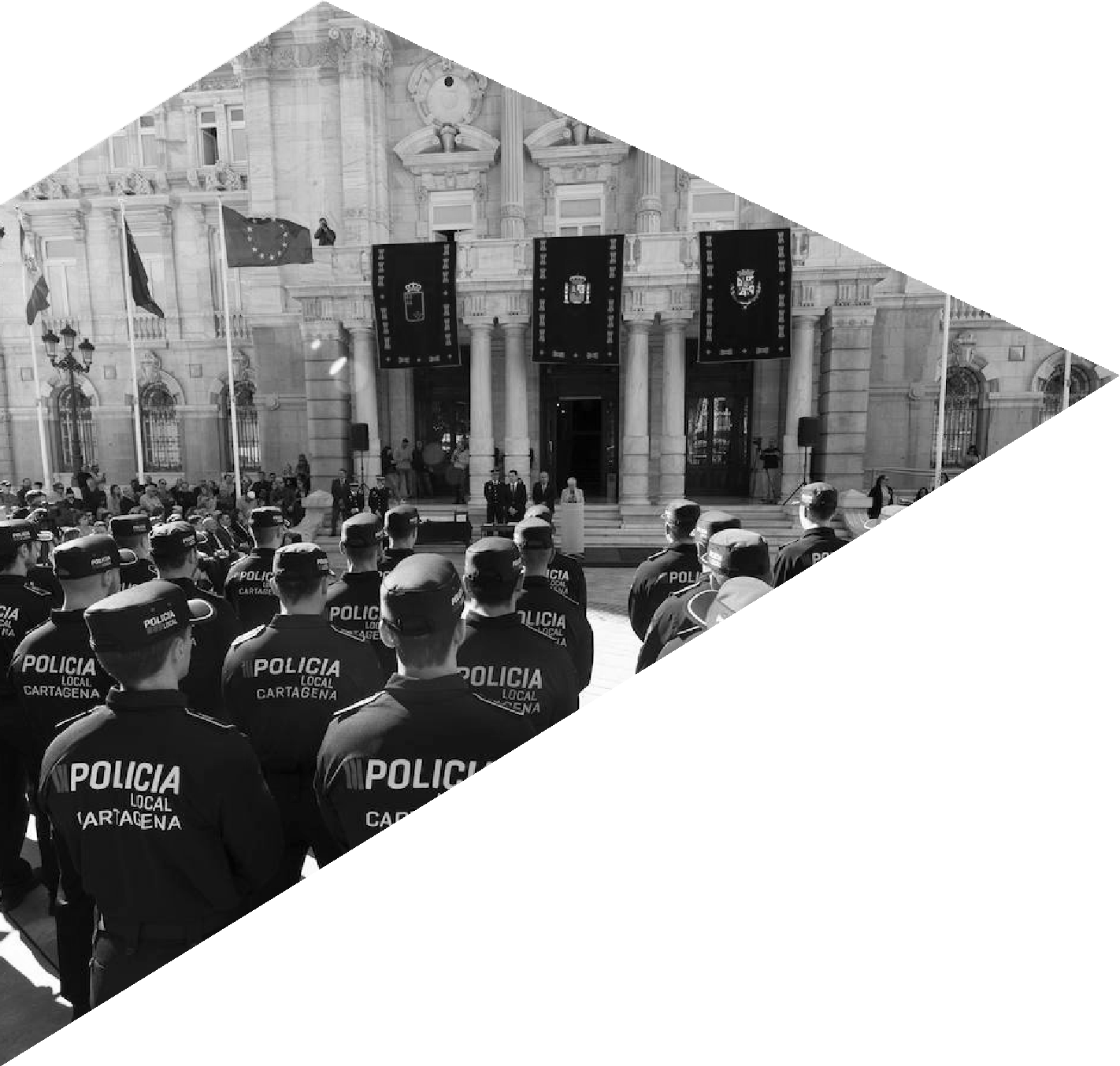 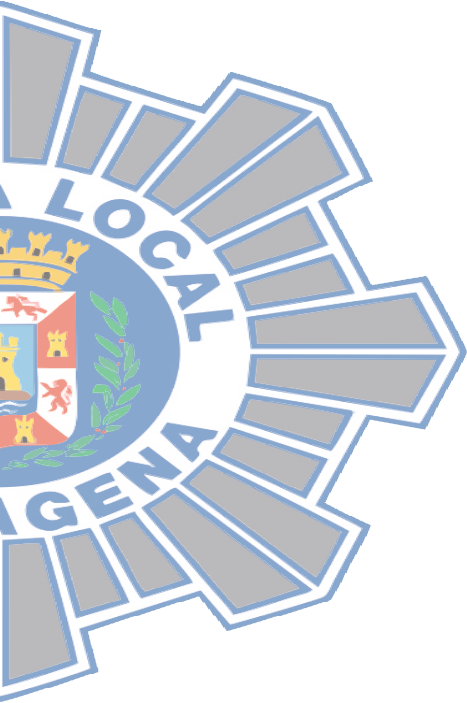 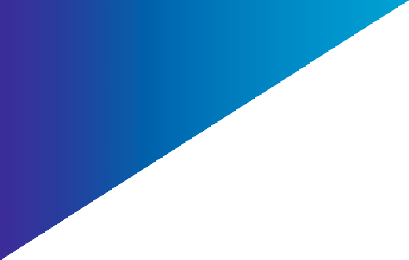 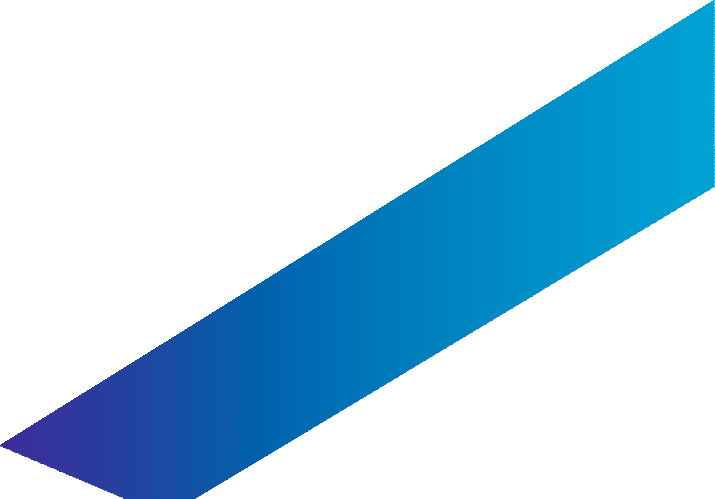 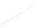 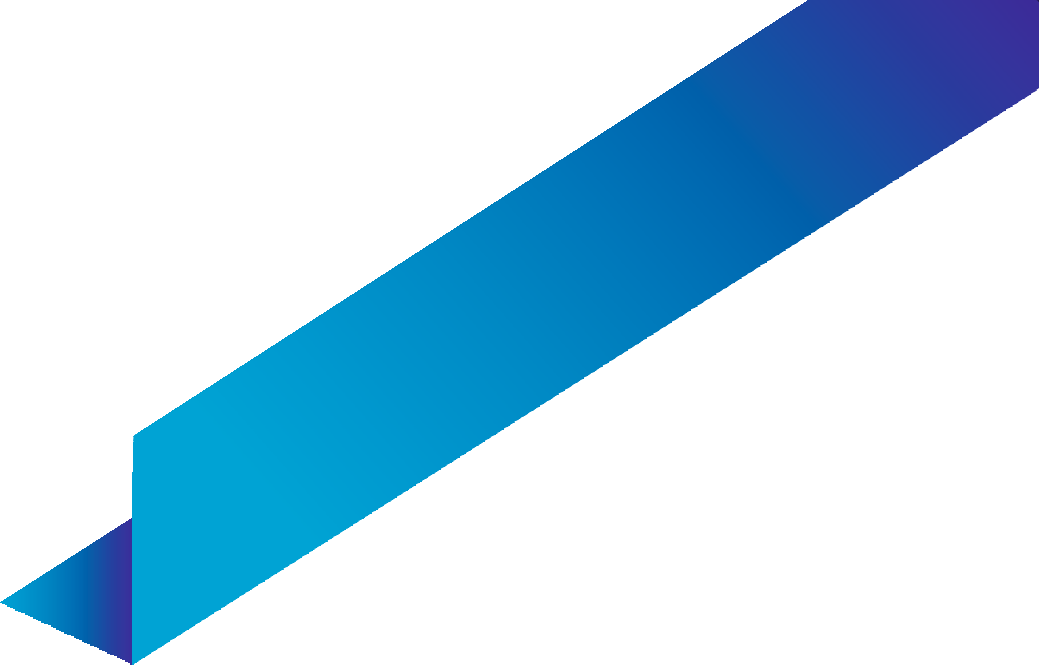 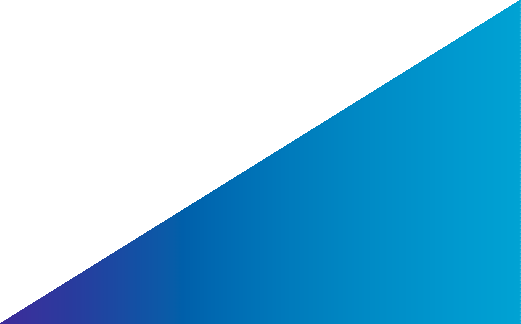 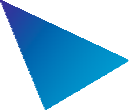 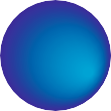 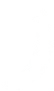 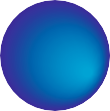 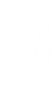 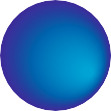 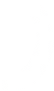 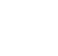 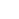 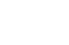 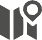 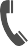 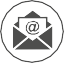 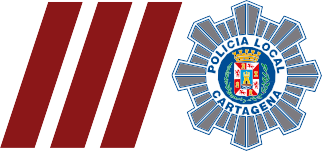 Carretera de La Unión km2. 968 12 88 77policialocal@ayto-cartagena.esPÁGINAS PDF3.- PJ. TRÁFICO29.- CV. POLICÍA MEDIOAMBIENTE33.- Pm20. PROTECCIÓN FAMILIA38.- MERCADOS40.- 09244.- MOTORISTAS - CASCO ANTIGUO50.- DISTRITOS CABO DE PALOS55.- EL ALGAR61.- LOS DOLORES, LA AZOHÍA66.- POZO ESTRECHO, LA ALJORRAINDICESECCIONES092POLICÍA JUDICIAL TRÁFICO DISTRITOSTRÁFICO    MEDIO AMBIENTE JUDICIALDOCUMENTOSReseñas detalladas de las gráﬁcas más importantes indicando relación de las comparativas y relevancia de los datos.GRÁFICASClaras y objetivas gráﬁcas para una rápida interpretación de los datos.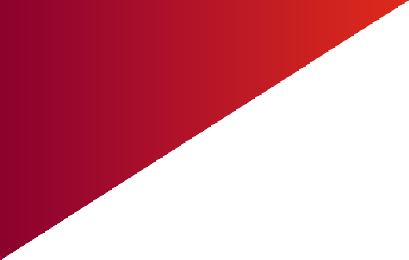 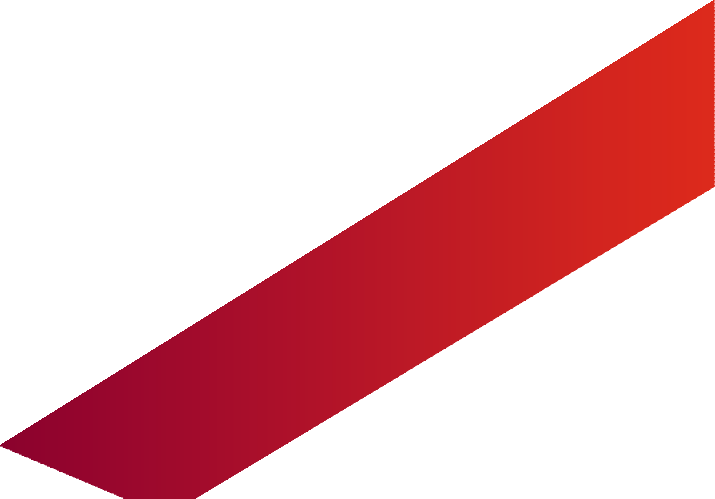 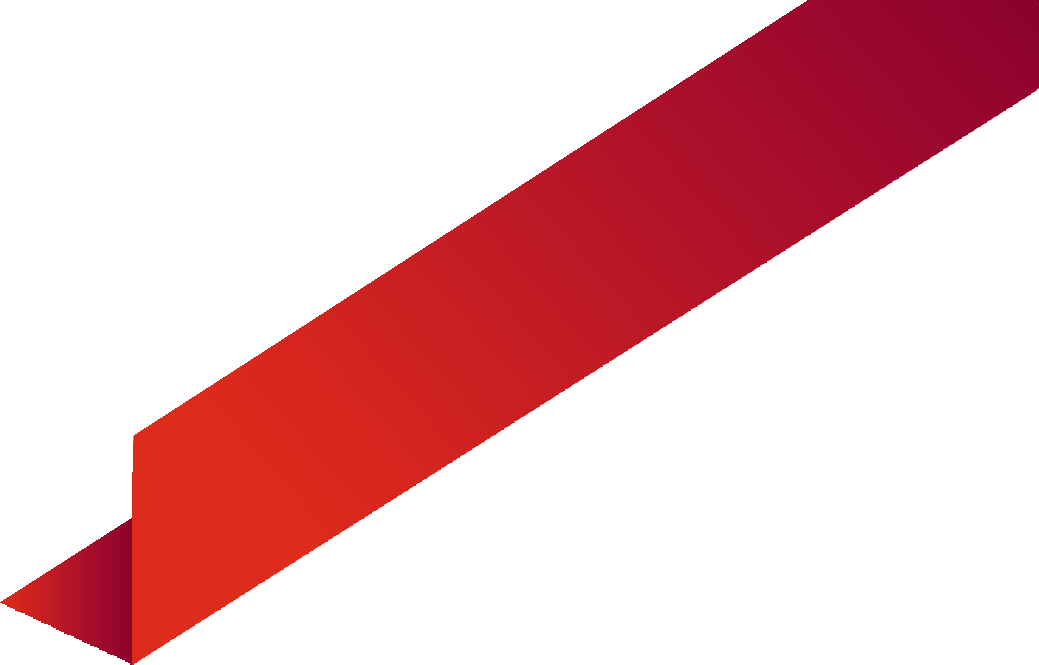 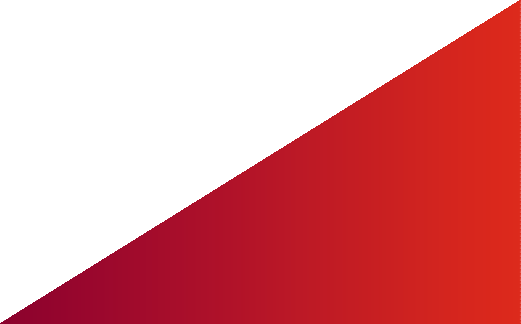 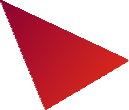 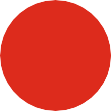 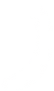 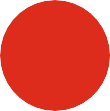 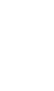 Carretera de La Unión km2. 968 12 88 77policialocal@ayto-cartagena.esJUDICIAL TRÁFICOSECCIONES092POLICÍA JUDICIAL TRÁFICO DISTRITOSTRÁFICO    MEDIO AMBIENTE JUDICIALDOCUMENTOSReseñas detalladas de las gráﬁcas más importantes indicando relación de las comparativas y relevancia de los datos.GRÁFICASClaras y objetivas gráﬁcas para una rápida interpretación de los datos.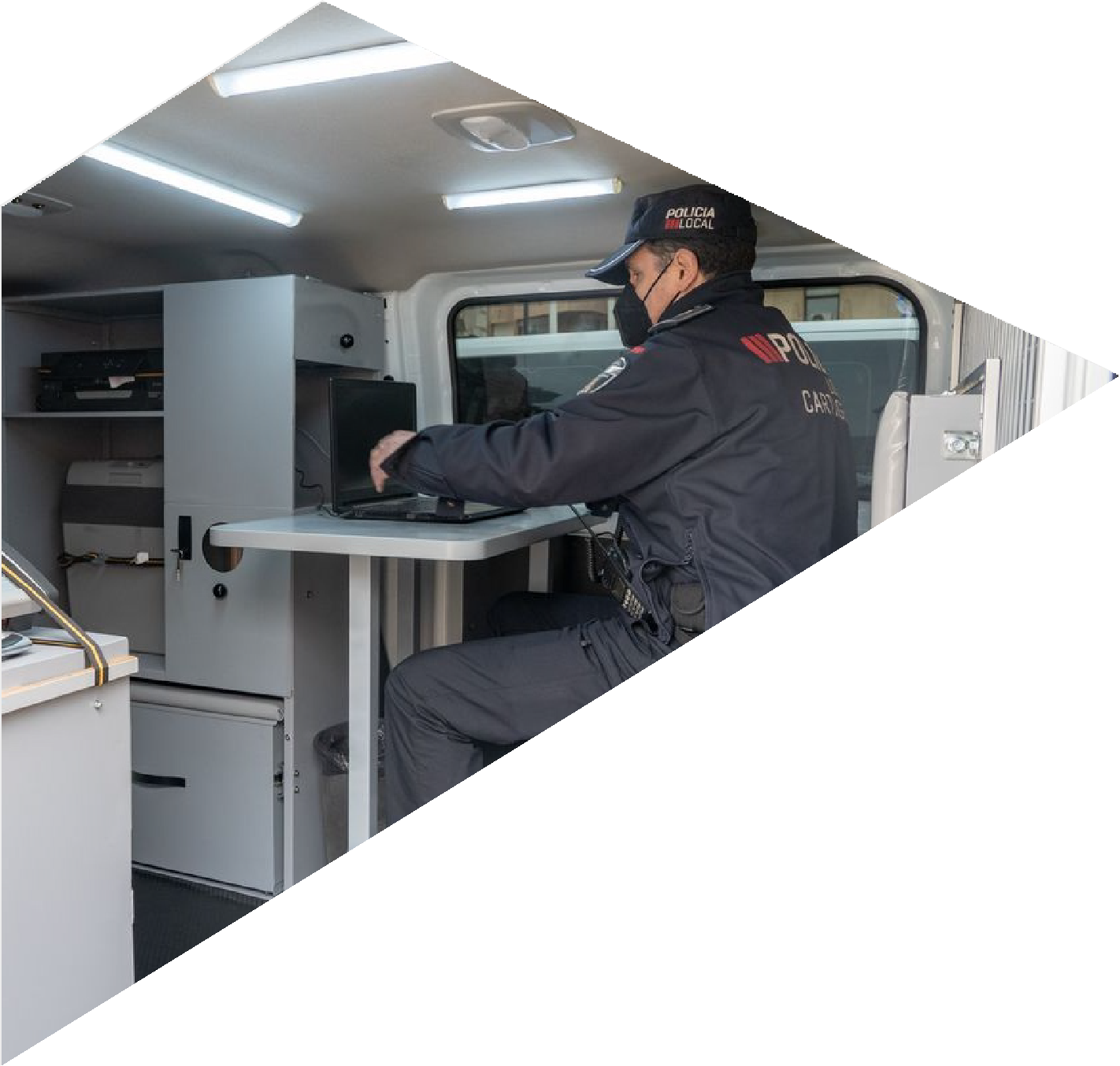 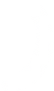 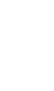 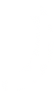 Carretera de La Unión km2. 968 12 88 77policialocal@ayto-cartagena.esContenido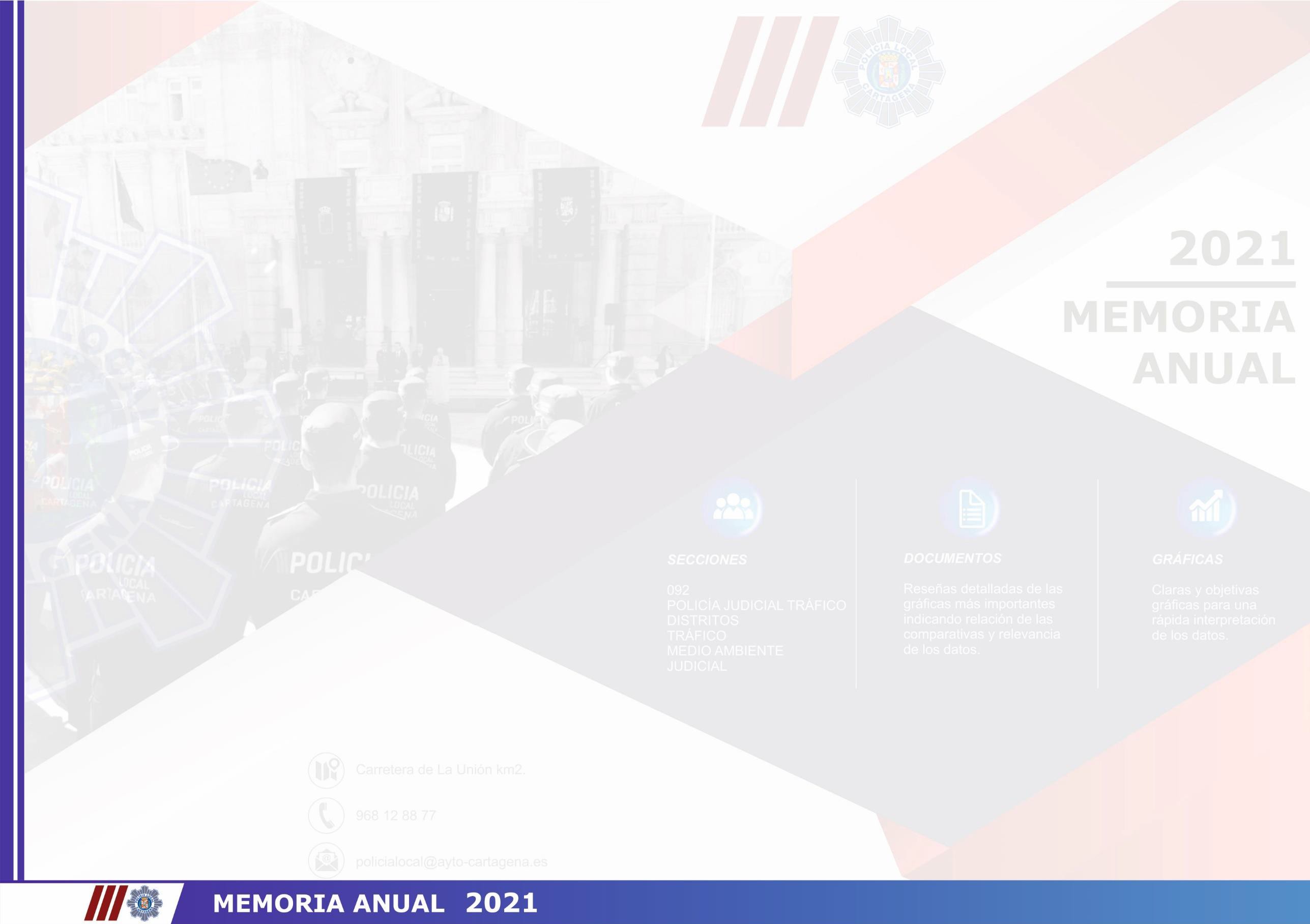 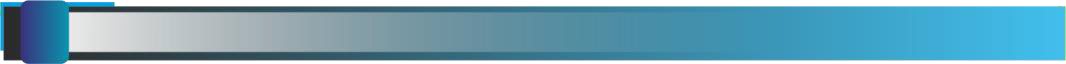 1.	ACCIDENTES DE TRÁFICO. .....................................................................2.	ALCOHOLEMIA.  ................................................................................3.	DELITOS Y SANCIONES RELACIONADAS CON SUSTANCIAS TÓXICAS Y PSICOTRÓPICAS. .........................................................................4	DELITO DE NEGATIVA A SOMETERSE A LAS PRUEBAS DE DETECCIÓN. .........................................................................................................DELITOS RELACIONADOS CON PÉRDIDAS Y PRIVACIONES DE LOS PERMISOS DE CONDUCCIÓN. ...............................................................DELITOS DE CONDUCCIÓN TEMERARIA Y EXCESO DE VELOCIDAD. .........................................................................................................ACTUACIONES ADMINISTRATIVAS DE LA UNIDAD DE P.J.T DURANTE 2020. ...................................................................................................INGRESOS ECONÓMICOS POR ACTUACIONES DE LA P.J.T ........11.- ACCIDENTES DE TRÁFICO	Accidentes con heridos o fallecidos1.1. Evolución de la accidentabilidad desde el año 2018 al 2021Desde 2018 el índice de siniestralidad en el término municipal se ha mantenido más o menos estable, con tendencia al alza en el año 2021, resultando la cantidad 1454 accidentes, lo que nos da un total de 324 accidentes más que el año anterior, un 22 % más.160014001200Evolución total de accidentes por años139314541000120011308006004002000Año 2018	Año 2019	Año 2020	Año 2021Siniestros en lo que tal y como su nombre indica se registran víctimas personales, en sus categorías de leves, graves o fallecidos.El dato del último año 2020 arrojó un total de 359 accidentes de esta categoría, mientras que en 2021 se registraron un total de 376 siendo estos un 25,85 % del total de accidentes registrados.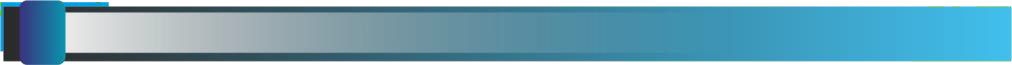 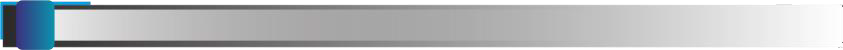 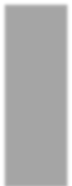 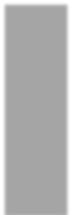 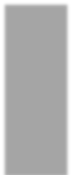 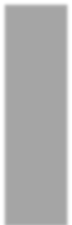 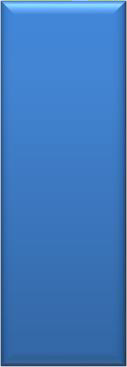 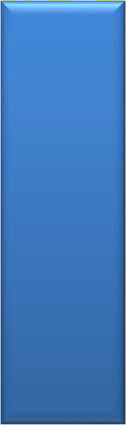 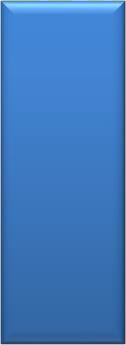 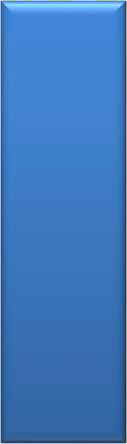 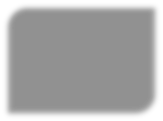 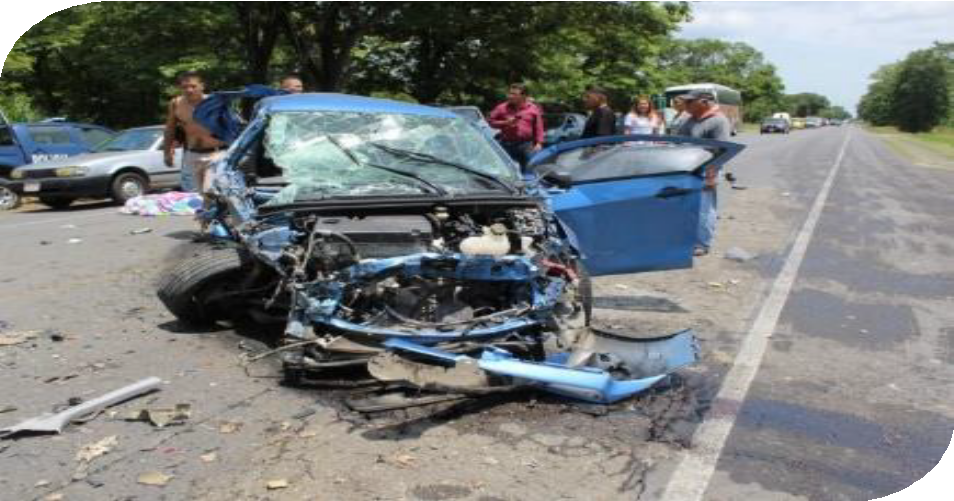 La siniestralidad general puede dividirse para un estudio pormenorizado en dos grandes grupos:2Accidentes sin heridosEn este grupo y con respecto al año anterior se han registrado un total de 1078 casos, lo que supone un aumento de 307 accidentes.Evolución % de accidentes con lesiones o solo daños7701200Evolución según tipo de accidenteDaños	Lesiones	Totales13931130947771107814548070605040	35,83302067,98	68,2464,1632,01	31,7674,1525,85430	446	359	3761002018% Con 2le0s1io9nes	% Solo D20a2ñ0os2021Año 2018	Año 2019	Año 2020	Año 20211.2	Evolución accidentalidad con resultado de lesiones de 2018 a 2021.Tras el aumento sufrido en el año 2019, las cifras se han mantenido estables en años posteriores aumentando ligeramente en el año 2021, en 20 accidentes respecto del año anterior, arrojando el balance de la siguiente tabla.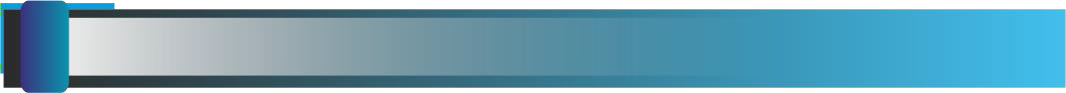 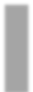 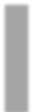 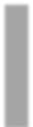 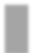 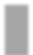 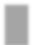 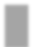 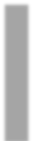 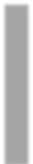 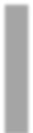 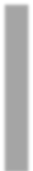 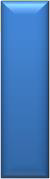 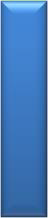 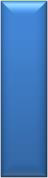 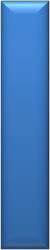 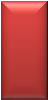 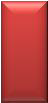 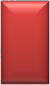 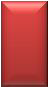 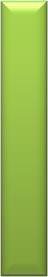 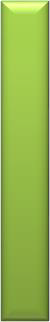 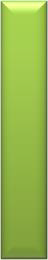 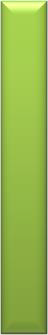 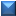 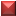 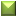 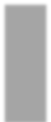 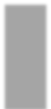 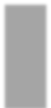 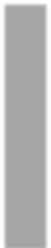 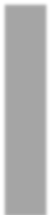 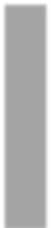 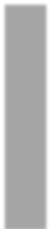 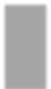 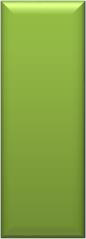 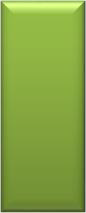 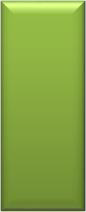 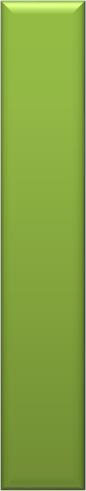 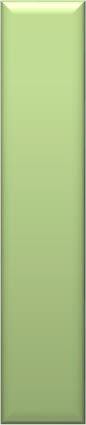 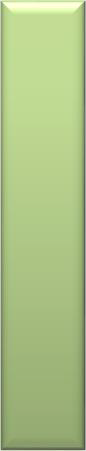 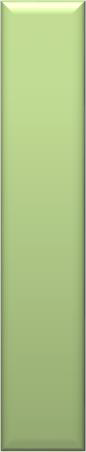 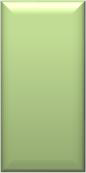 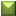 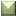 3500450400350300250Evolución de accidentes con lesiones3,53	332,522200150100500Año 2018	Año 2019	Año 2020	Año 20211,5110,5Dentro del bloque de accidentes con lesiones, encontramos tres subgrupos diferenciados, accidentes con fallecidos, accidentes con heridos graves y accidentes con heridos leves.Accidentes con resultado de fallecimiento entre Año 2018 y 2021.Con respecto al año anterior el número de fallecidos en accidente de tráfico ha sido de 3, lo supone un aumento de 1 caso o fallecido, si bien este se produjo posterior a las 24 horas del siniestro.0Año 2018	Año 2019	Año 2020	Año 2021Accidentes con resultado de lesiones graves.Este tipo de accidentes asciende de 14 a 28 en el año 2021, 14 casos más que el año anterior 2020.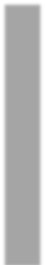 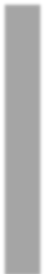 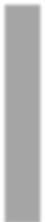 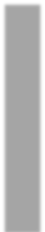 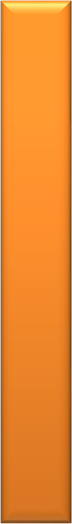 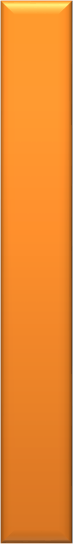 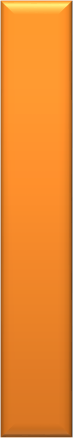 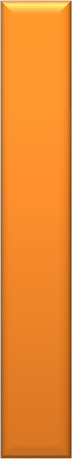 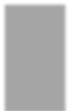 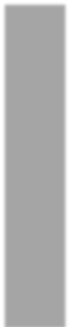 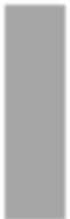 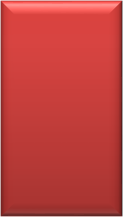 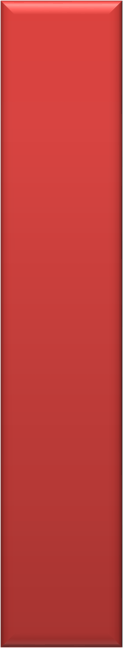 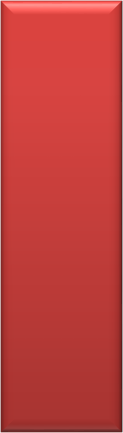 42850341837616	3171413Año 2018	Año 2019	Año 2020	Año 2021Año 2018	Año 2019	Año 2020	Año 2021Accidentes con resultado de lesiones levesLos siniestros con resultado de lesiones leves sufrieron una caída en 2020 con un ligero repunte de casos en 2021, siendo aun así inferior a los niveles de años anteriores 2019 y 2018. Con respecto al año 2021, un resultado total de 376 accidentes con heridos leves.Resumen porcentual de la siniestralidad del 2021.Si se dividen los accidentes en los cuatro grupos ya mencionados; sin heridos, con heridos leves, con heridos graves y fallecidos, podemos representar gráficamente el índice porcentual de todos ellos.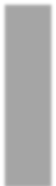 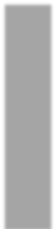 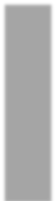 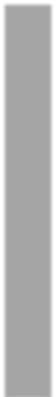 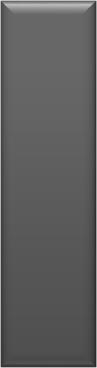 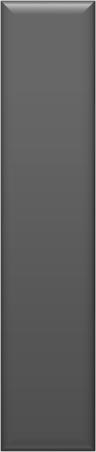 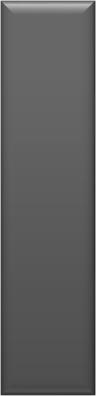 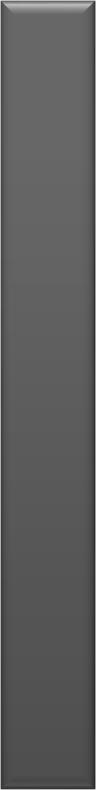 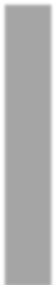 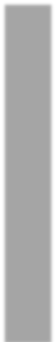 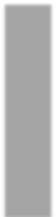 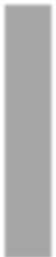 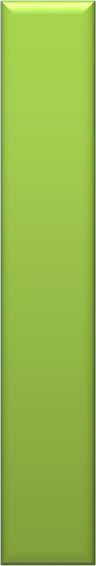 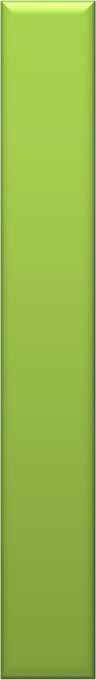 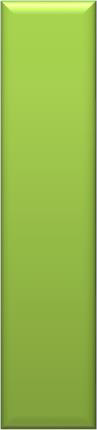 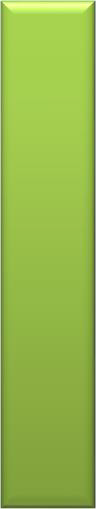 523%2%1%Accidentes con daños7709477711078Accidentes con heridos levesAccidentes con heridos gravesAccidentes con fallecidos74%Año 2018	Año 2019	Año 2020	Año 2021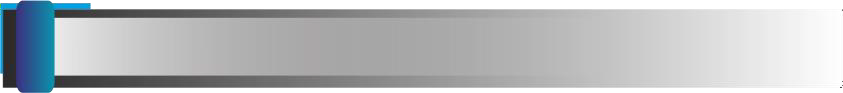 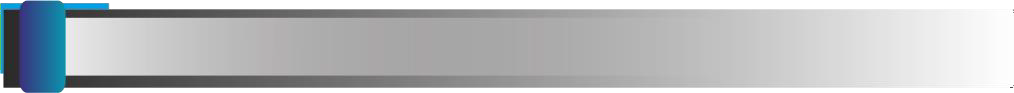 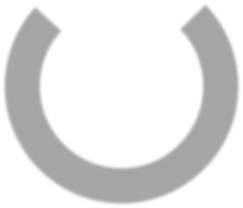 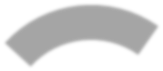 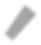 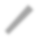 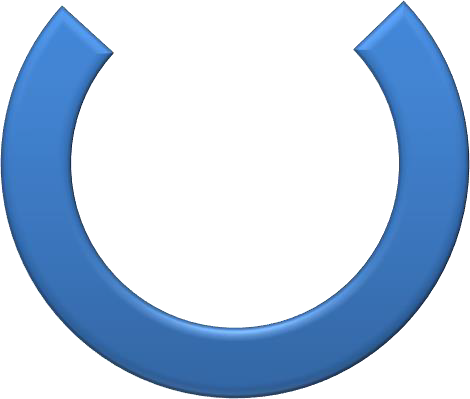 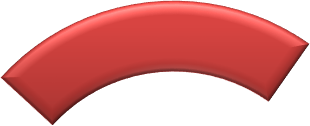 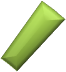 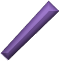 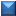 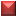 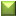 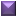 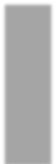 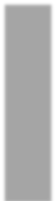 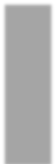 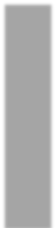 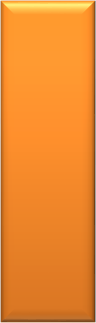 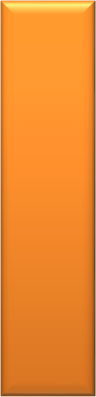 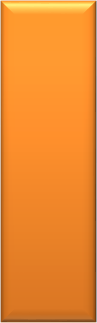 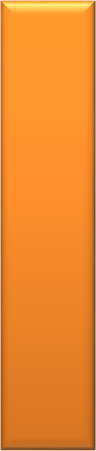 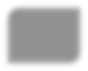 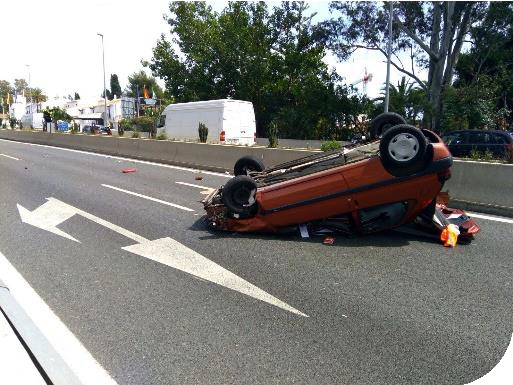 Evolución de los accidentes con resultado de sólo daños entre 2018 y 2021.De los cuatro tipos de accidentes el que más datos vuelca a las estadísticas son los accidentes sin heridos, la regla general es la tendencia al alza en comparación con años anteriores, durante el año 2021 se produjeron 1078 casos. Un aumento de 307 accidentes sin heridos con respecto al año anterior.6Estudio temporal de la siniestralidad en el ejercicio 2021.El siguiente epígrafe estudia la distribución temporal de los accidentes de tráfico tomando como referencia los diferentes meses, días de la semana y horas del día.Distribución mensual de los accidentes de tráfico.Las excepcionales condiciones del año 2020 y 2021 por la pandemia del Covid-19, han marcado unos datos dispares con respecto a las tendencias de años anteriores, este año con lo que parece ser el fin de la pandemia y el estado de alarma que se decretó, se han mantenido ligeramente al alza sus datos, resultando de tales datos la gráfica que se detalla a continuación y en comparación con el año anterior.180160Distribución semanal de los accidentes de tráfico.140120100801401201008060887860	58	571169584785593	966455110	1079382695960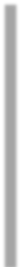 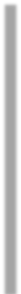 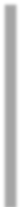 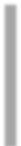 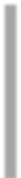 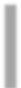 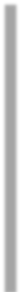 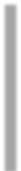 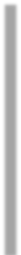 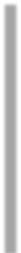 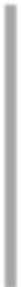 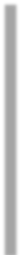 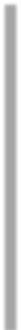 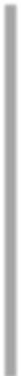 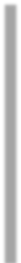 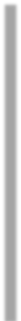 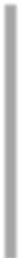 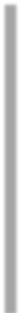 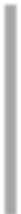 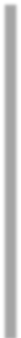 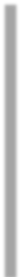 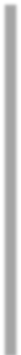 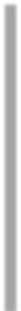 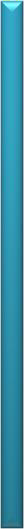 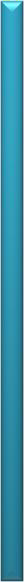 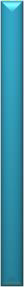 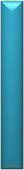 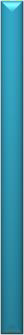 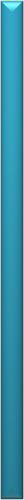 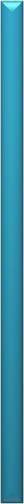 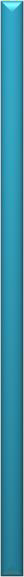 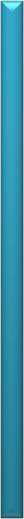 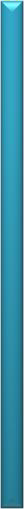 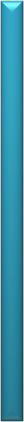 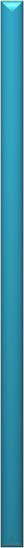 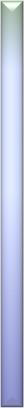 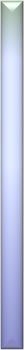 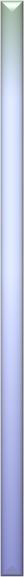 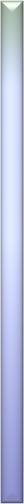 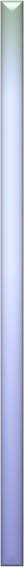 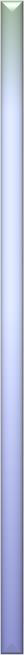 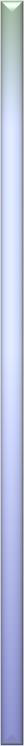 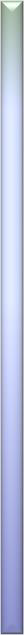 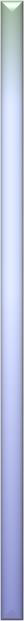 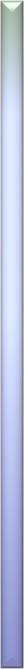 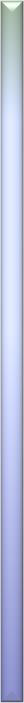 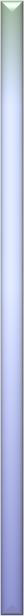 4440	40	36	312420	20	140	052	51332640	38	38	3832	3428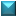 Accidentes con heridos	Accidentes sin heridos	Diferencia en número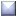 En el caso del estudio de los accidentes con o sin heridos, la comparativa entre estos dos datos, dan como resultado una gráfica en la que se puede observar como no hay una relación precisa entre los accidentes con o sin heridos, los datos demuestran que son totalmente aleatorios comparados unos con otros, independientemente del mes en el que se produzcan.Este dato en años anteriores mantuvo una línea más o menos equilibrada en el número de accidentes por día de semana, con un leve descenso de los mismos en los domingos, la diferencia en días de semana incluido el sábado oscila entre 4 y 15 accidentes entre un día y otro, a excepción de los domingos en el que el descenso llegaba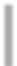 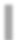 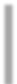 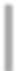 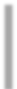 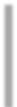 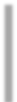 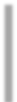 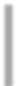 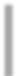 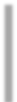 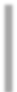 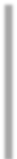 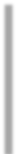 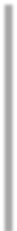 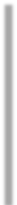 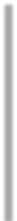 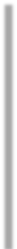 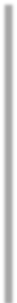 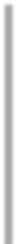 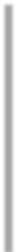 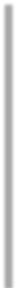 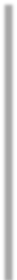 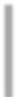 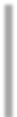 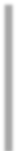 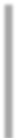 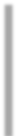 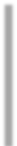 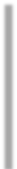 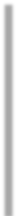 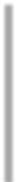 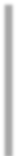 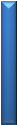 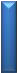 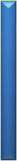 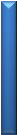 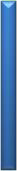 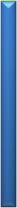 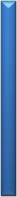 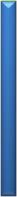 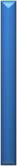 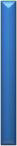 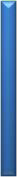 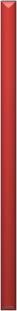 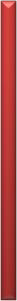 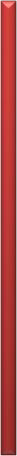 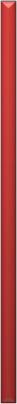 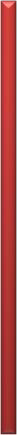 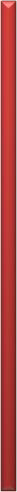 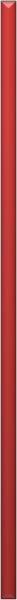 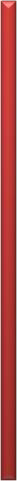 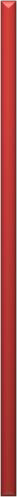 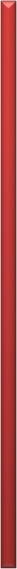 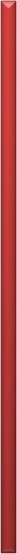 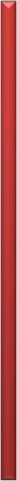 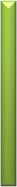 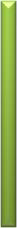 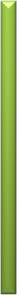 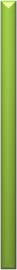 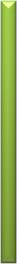 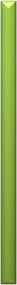 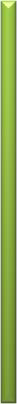 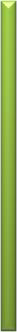 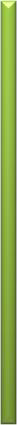 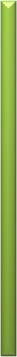 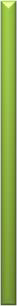 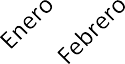 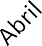 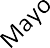 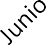 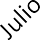 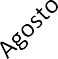 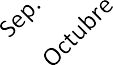 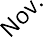 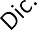 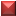 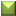 7a los 41 accidentes. Este singular año 2021 nos ha dejado los siguientes datos mostrados en esta gráfica:250200217	221206	210	210	21018015010050El número de fallecidos por día de semana es el siguiente:0Lunes	Martes	Miercoles	Jueves	Viernes	Sábado	Domingo21.4.3	Distribución	semanal	de	implicados	ilesos,	con heridas leves o graves en accidentes de tráfico.Según la gráfica adjunta no se encuentra relación entre los	1implicados de accidentes que resulten heridos o ilesos, indiferentemente del día de la semana en la que se produzca el accidente, podemos tener dos días con un número similar de implicados ilesos y que los heridos sean más altos. Si se mantiene un número poco diferenciado en los heridos graves.0	0	0	0	0Lunes	Martes	Miercoles	Jueves	Viernes	Sábado	Domingo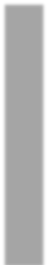 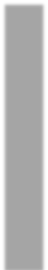 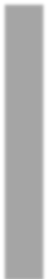 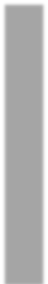 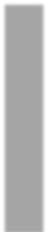 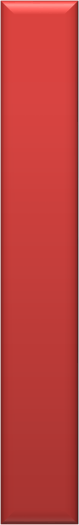 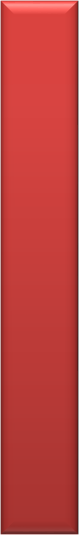 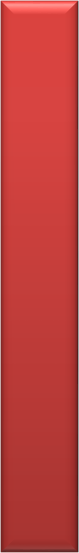 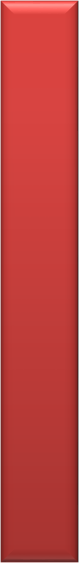 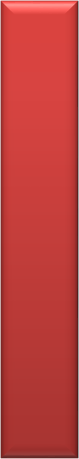 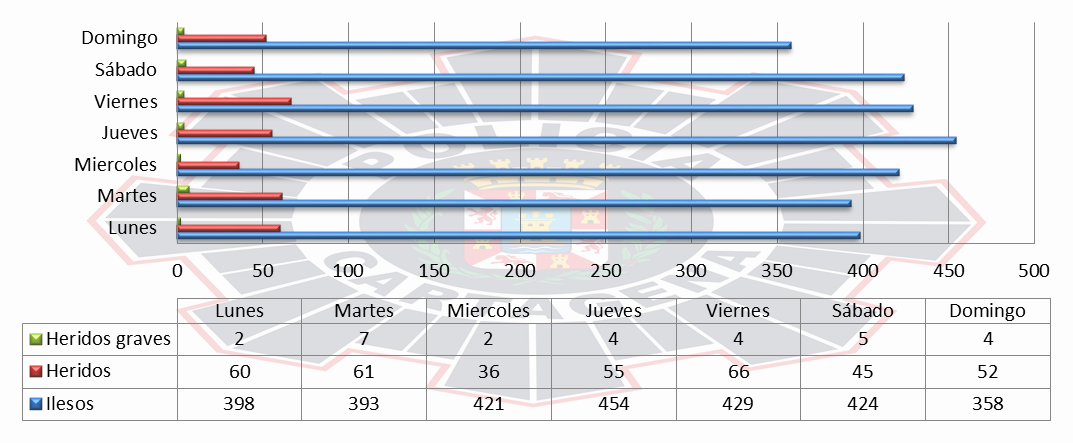 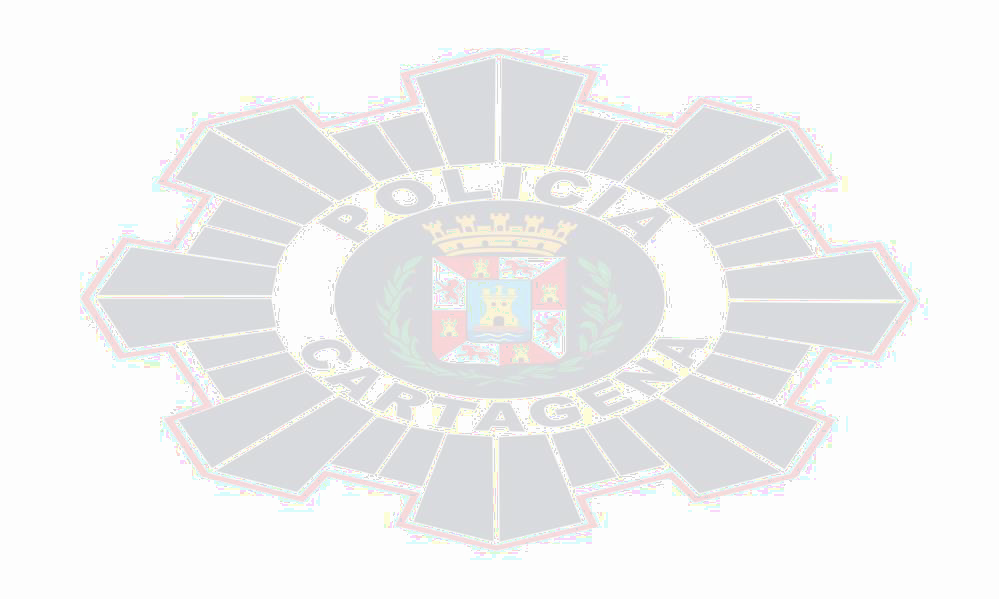 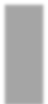 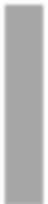 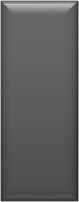 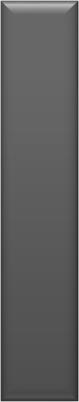 8Resumen de la totalidad de los lesionados.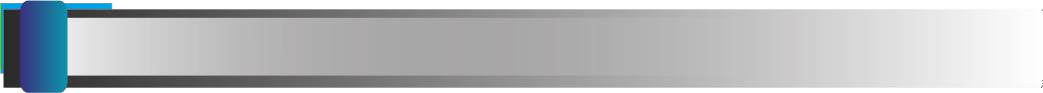 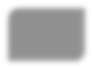 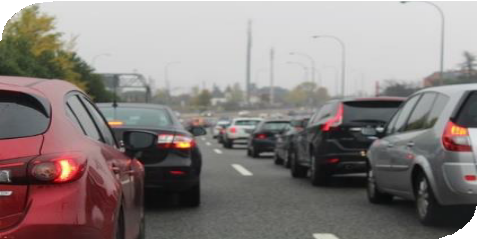 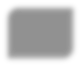 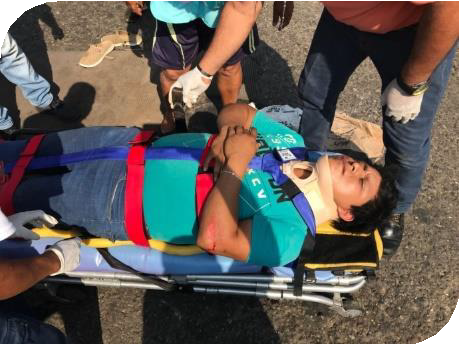 El siguiente cuadro describe la relación entre el número de siniestros y el de lesionados, en el que este año hubo un total de 376 accidentes con Víctimas, de los cuales 345 accidentes fueron con lesionados leves, 28 accidentes con lesionados graves y 3 con fallecidos.400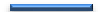 350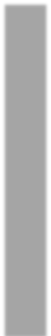 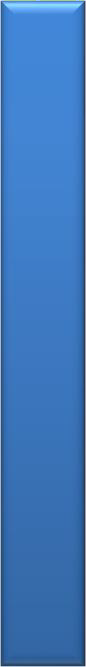 30025020015010050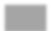 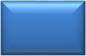 09Distribución horaria de los accidentes de tráfico.La rutina diaria es la que marca	claramente			los horarios	en	los		que	los accidentes					sufren				un aumento o descenso en su número, horarios de trabajo, entradas				y			salidas			de colegios,		horas	de	sueño nocturno			y		otras		pautas naturales del día a día, establecenla curva del número de accidentes por franja horaria.140120100806040200Causas motivadoras de los accidentes número y porcentajesfrontal,	colisión	fronto-lateral,	colisión	lateral,	colisión	múltiple, despeñamiento, salida vía, vuelco y otros.6005008007006005004003002001001249 68 26 867445713840009% 1% 5%2% 6% 4% 51% 9%31	0	76	5	90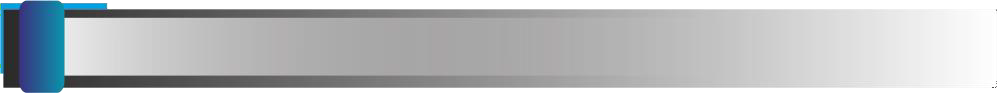 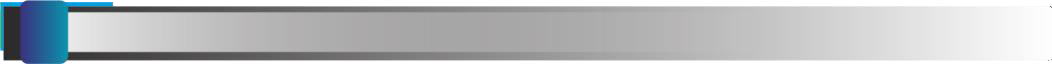 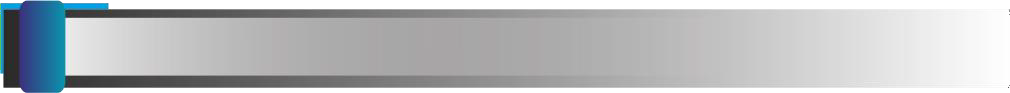 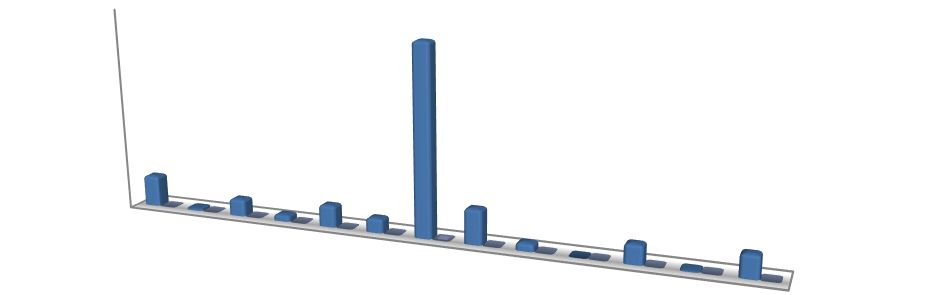 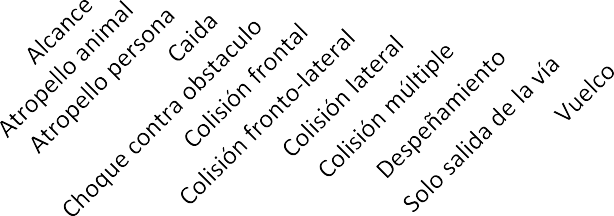 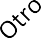 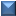 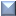 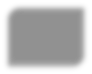 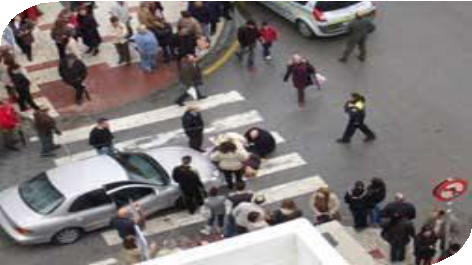 300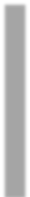 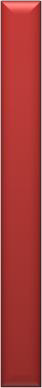 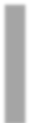 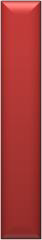 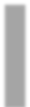 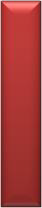 200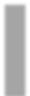 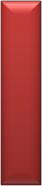 100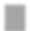 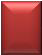 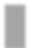 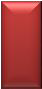 0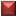 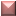 Tipología de los accidentes de tráfico.En el presente epígrafe se estudia la distribución de la siniestralidad atendiendo al tipo de accidente, es decir a la mecánica de los mismos. Para ello distinguimos trece categorías básicas: alcance, atropello animal, atropello a persona, caída, choque contra obstáculo, colisión102%   0%   5%  0%	6%Número	PorcentajeEstudio específico de los ATROPELLOS.Debido a la transcendencia y gravedad de este tipo de accidentes desde el año 2017, se viene realizando un estudio pormenorizado de los mismos atendiendo a factores como son los	vehículos	intervinientes, edad		de		los		atropellados, gravedad	de	las	lesiones, localización			espacial		de	lossiniestros. De entre los atropellos analizados no se han considerado aquellos en los que el sujeto atropellado era un animal, sólo se han tenido en cuenta atropellos a personas. Tampoco se tienen en cuenta los accidentes de tráfico en los que se ven implicados ciclistas, si bien en algunas bibliografías, este tipo de siniestro se recoge también como atropello debido a la gran desproporción entre las unidades de tráfico implicadas.Distribución mensual de los atropellos. Gráfica comparativa de los años 2020 y 2021 de los atropellos sin distinción de categorías.14	121210	8	9	8	88	7	6	6	6	7Gravedad del atropello: Se registran 17 atropellos sin lesiones, 42	6atropellos con lesiones leves y 9 con lesiones graves y 0 con resultado	4de fallecido.	202	2	305	5	4	5	535	5	4 509	17Año 2020	Año 2021C) Distribución semanal de los atropellos: Gráfica comparativa de los años 2020 y 2021 de los atropellos sin distinción de categorías.Sin lesiones Leves Graves Fallecidos4214121086425  9	11 12010 1210 116 1211 6	9 6Lunes	Martes   Miercoles  Jueves	Viernes	Sábado Domingo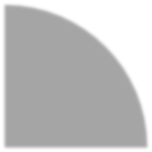 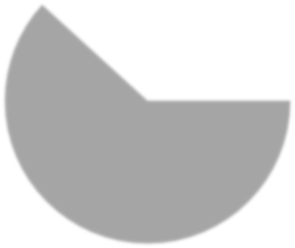 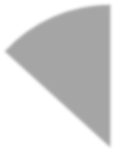 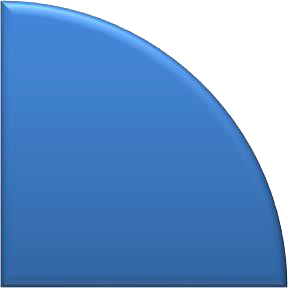 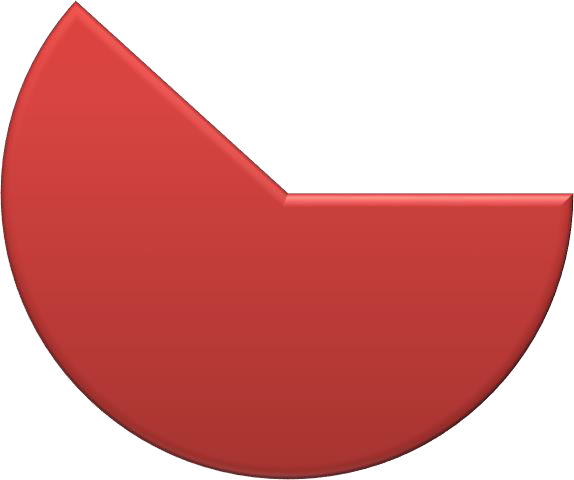 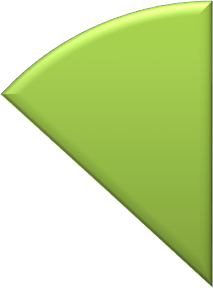 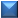 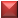 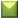 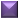 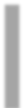 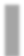 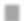 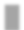 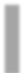 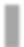 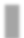 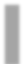 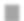 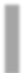 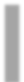 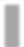 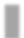 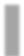 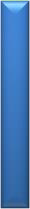 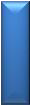 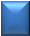 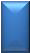 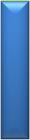 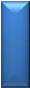 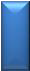 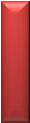 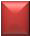 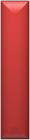 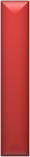 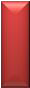 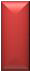 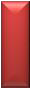 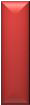 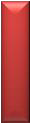 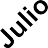 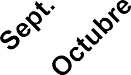 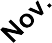 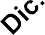 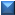 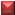 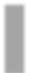 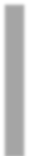 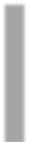 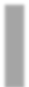 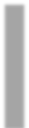 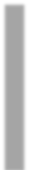 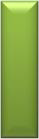 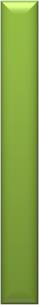 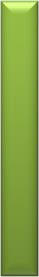 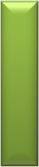 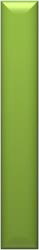 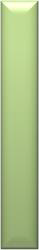 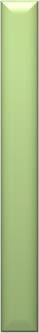 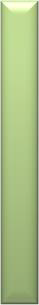 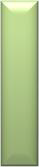 11Parque de vehículos censados en el municipio de Cartagena.En el ejercicio 2021 el padrón de vehículos arrojaba un total de 154.282 vehículos, es decir 1369 unidades más que en el ejercicio anterior, por lo tanto, un aumento del parque móvil de un 0,88 %.Porcentaje de los vehículos por clase censados en Cartagena.Turismos	Motocicletas	Ciclomotores	Furgonetas Camiones	Autobuses	Tractores	Otros3,31%0,12%0,96%5,17%6,01%8,76%7,02%Ciclomotores797968,65%Furgonetas9280Motocicletas13511Turismos105921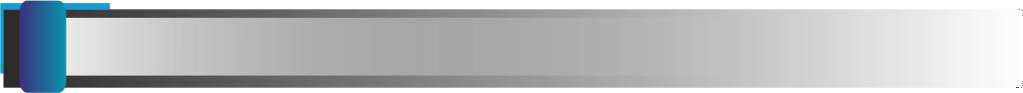 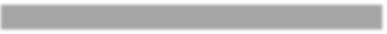 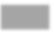 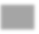 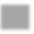 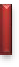 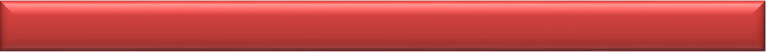 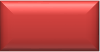 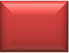 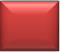 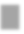 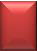 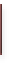 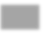 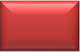 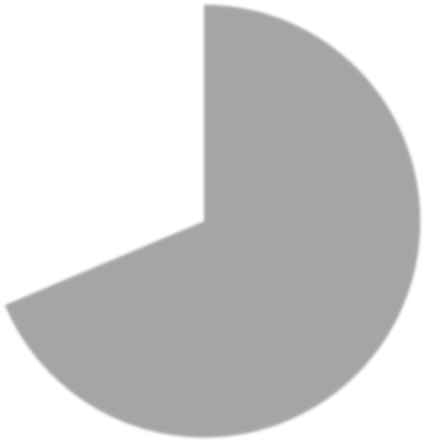 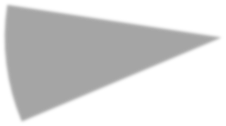 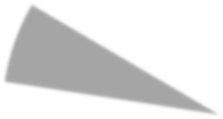 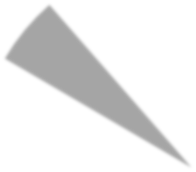 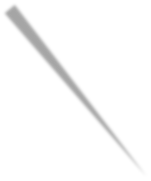 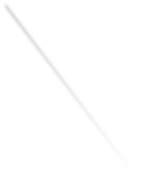 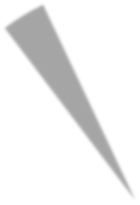 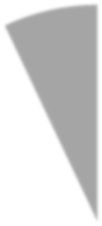 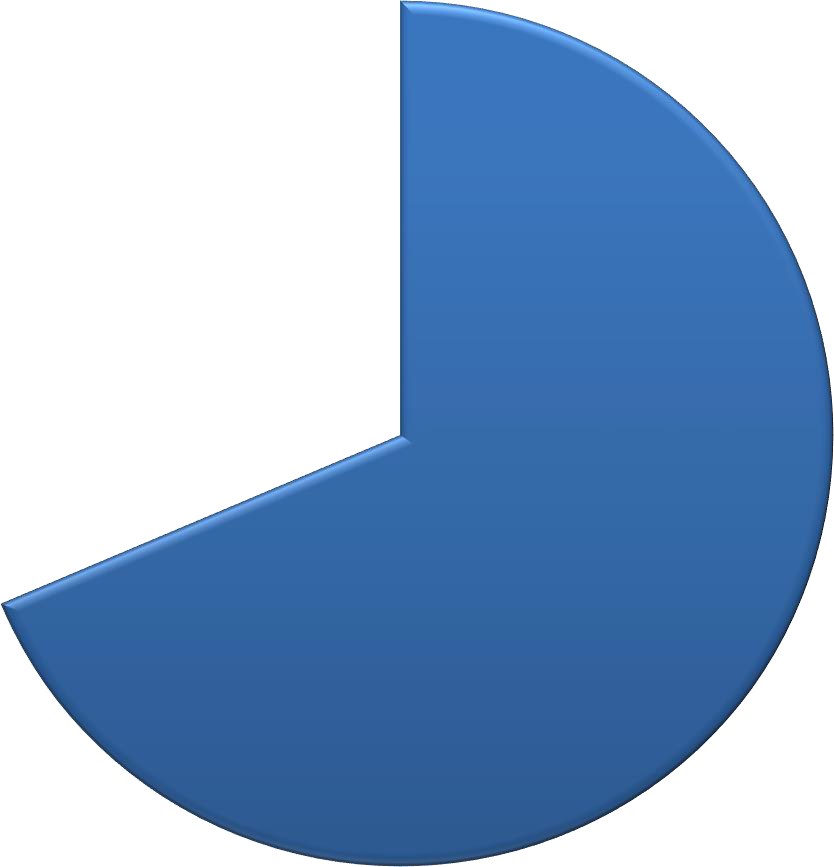 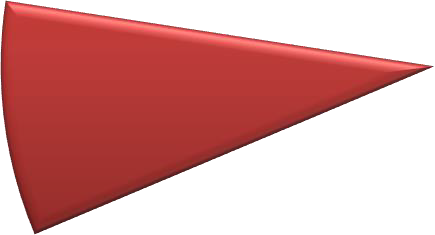 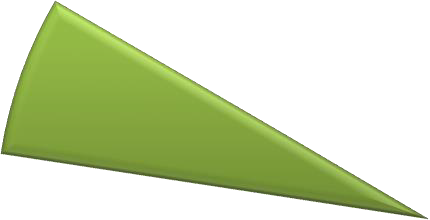 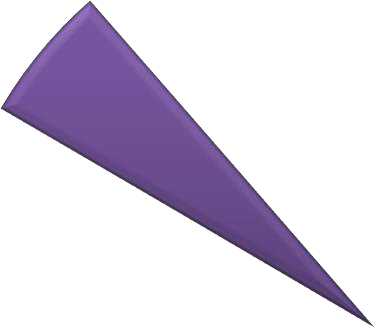 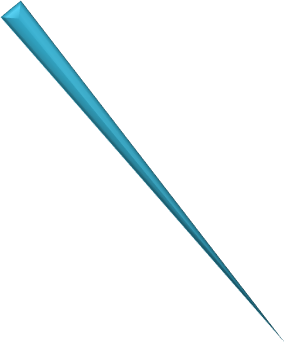 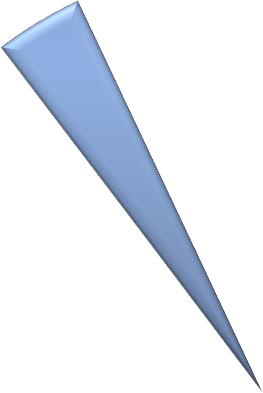 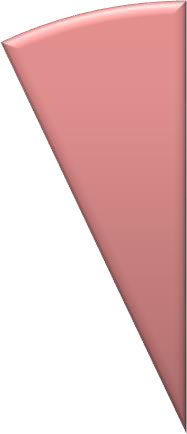 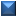 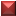 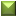 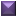 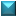 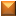 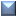 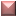 12Vehículos implicados en accidentes de tráficoClase y número de los vehículos implicados en accidentes de tráfico. Clase:Número:593258Furgoneta Cuadriciclo no ligero Cuadriciclo ligero15918136	11878104744625	7	8	0CiclomotorCiclo Camión rigidoBicicleta AutocaravanaAutobús371574375280	500	1000	1500	2000	2500Aunque por lógica en virtud de que el mayor número de vehículos del censo corresponde a los turismos y es a ellos a quien corresponde los mayores índices reflejados en las estadísticas, podemos diferenciar el total de tipos en siete; turismos, motocicletas, ciclomotores, camiones, autobuses, furgonetas y otros.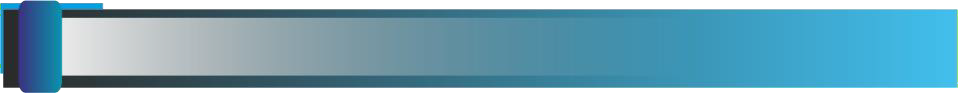 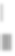 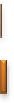 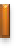 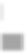 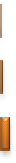 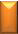 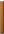 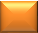 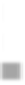 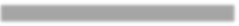 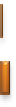 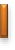 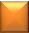 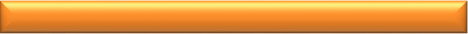 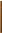 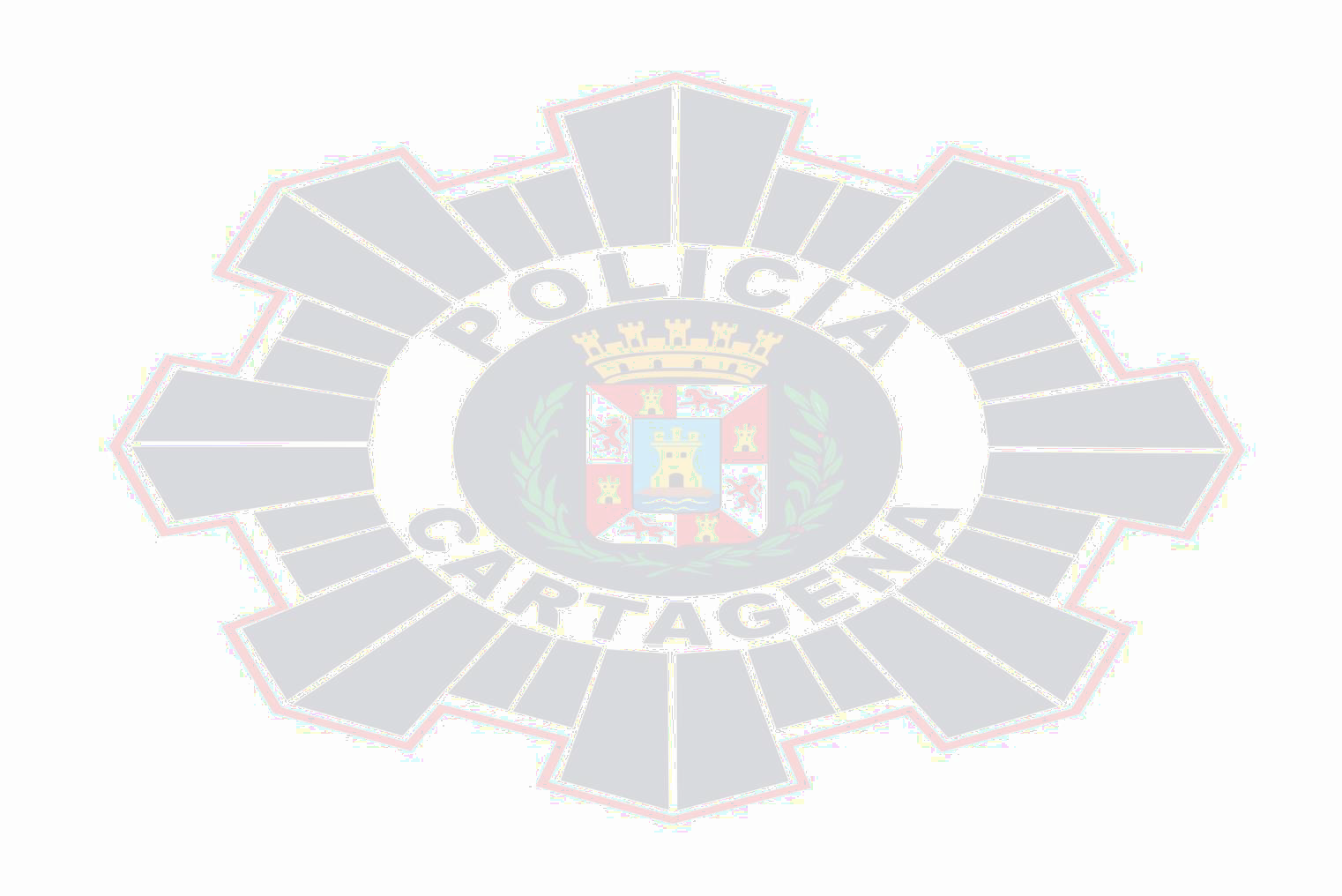 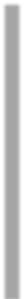 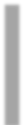 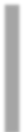 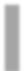 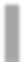 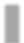 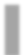 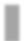 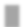 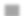 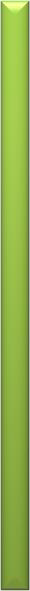 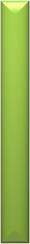 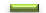 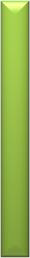 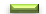 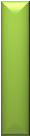 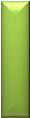 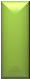 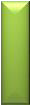 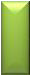 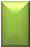 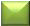 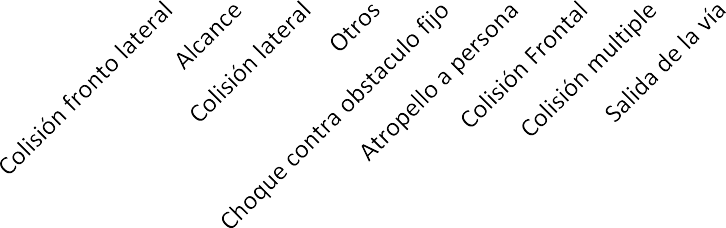 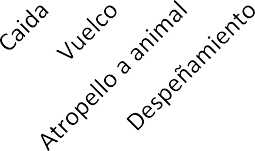 13Distribución porcentual de los vehículos implicados en siniestros según tipo.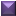 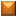 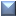 1%	4%3%	6%2%5%Ramón y Cajal	23Alameda de San Antón	25Ronda Ciudad De La Unión	27Jorge Juan	28Juan Fernandez	30Sebastián Feringán	32Gran Vía de la Manga	40Paseo Alfonso XII	46Espacio Mediterraneo(Tito Didio)	520	10	20	30	40	50	60Tito Didio incluye los accidentes producidos en centro comercial Espacio Mediterraneo.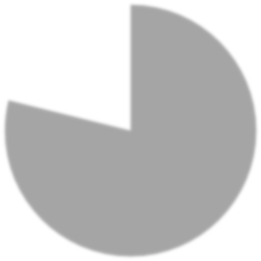 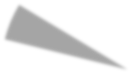 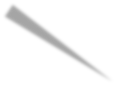 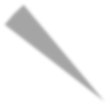 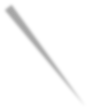 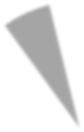 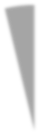 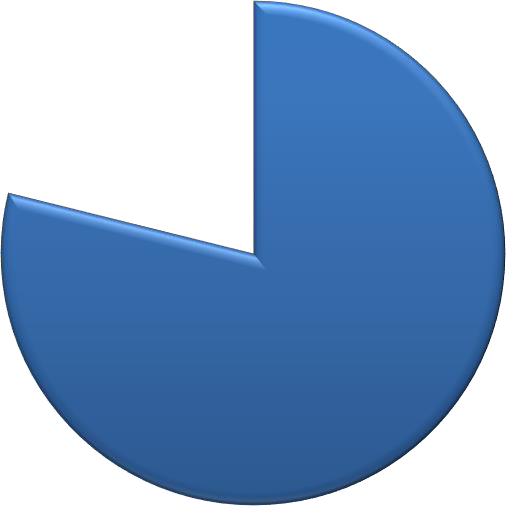 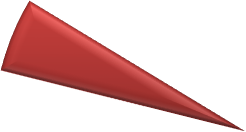 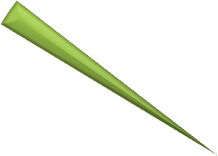 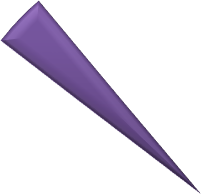 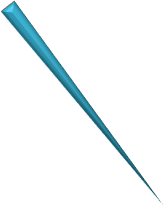 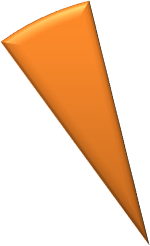 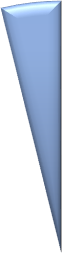 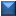 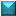 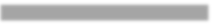 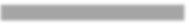 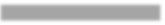 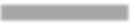 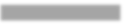 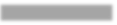 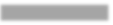 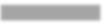 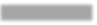 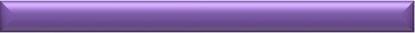 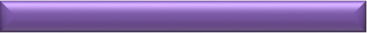 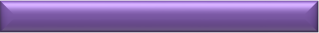 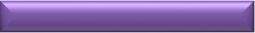 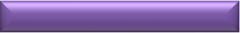 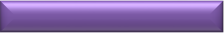 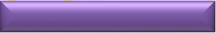 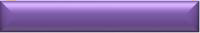 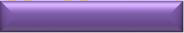 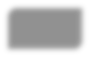 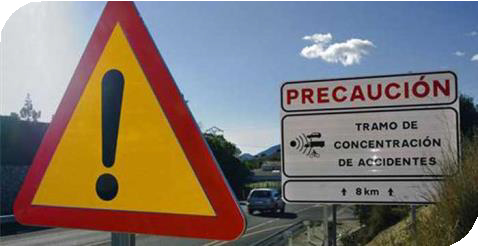 79%Número de vehículos implicados por vías con mayor siniestralidad.El mayor número de vehículos implicados en siniestros se localiza en Avenida Tito Didio, aclarar que esta vía es el punto de geolocalización del programa BETTER para los siniestros ocurridos en el Centro Comercial Espacio Mediterráneo, de ahí que sea el que mayor número de vehículos registra, con 90 accidentes. Para esta gráfica solo se han tenido en cuenta las vías con más de 20 accidentes.14Puntos negros y tramos de concentración de accidentes.Punto Negro (PN) es “aquel	emplazamiento perteneciente a una calzada de una red de carreteras en el que durante un año natural se hayan detectado 3 o más accidentes con víctimas con una separación máxima entreuno y otro de 100 metros”.En Cartagena podemos decir que son los siguientes:Ángel Bruna	23Juan Fernandez	25Alameda de San Antón	27Ramón y Cajal	28Sebastián Feringán	30Gran Vía de la Manga	32Jorge Juan	40Paseo Alfonso XII	46Espacio Mediterraneo	52ALCOHOLEMIA.caso de los conductores nóveles y profesionales, este corte se inicia en 0,15 mg/l de alcohol. Se subdividen en :-	˂ 0,50 mg/l.˃ 0,50 mg/l y hasta 0.60 mg/l.Alcoholemia Judicial: Son aquellas que según recoge el código penal en su artículo 379.2 conlleva una tasa superior a 0,60 mg/l o influencia alcohólica.Evolución de las pruebas de Alcoholemia con resultado positivo,Evolución de las Pruebas de Alcoholemia Positiva TOTAL. 2018-2021.En el año 2021 resultaron positivas 459 pruebas de alcohol, 143 más que el ejercicio anterior.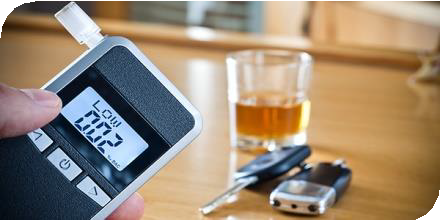 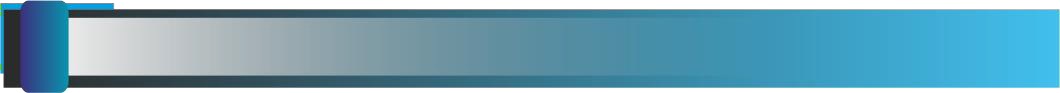 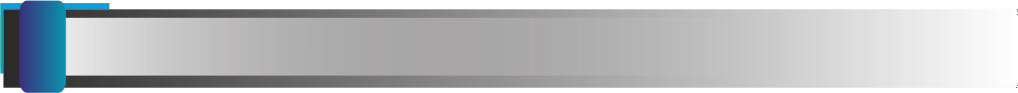 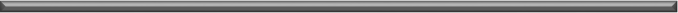 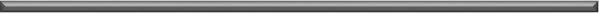 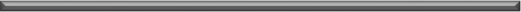 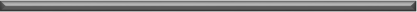 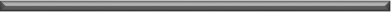 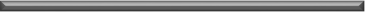 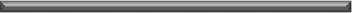 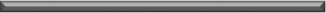 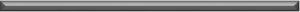 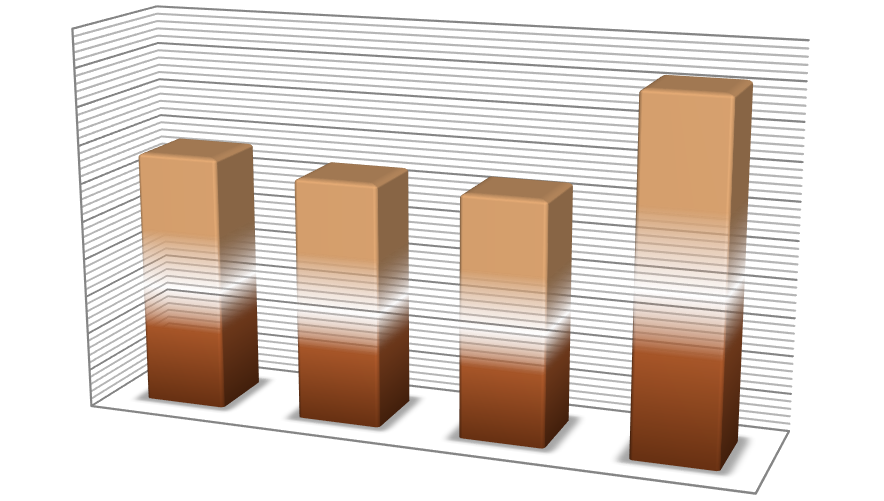 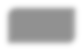 15Evolución de las alcoholemias positivas sólo judiciales.En el caso de las alcoholemias Judiciales se observa un aumento, con 43 pruebas positivas más que el año anterior.250Evolución de las alcoholemias positivas administrativas.Año 2021227200232Año 2020184150134	131	132100Año 2019	18750Año 20182000Año 2018	Año 2019	Año 2020	Año 2021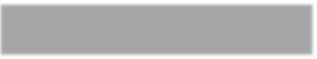 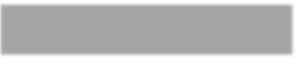 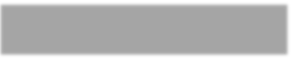 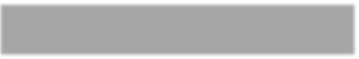 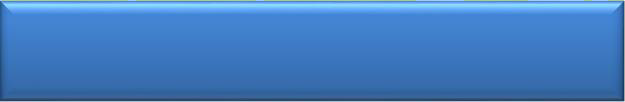 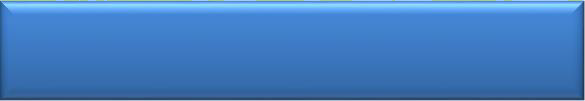 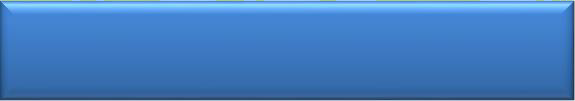 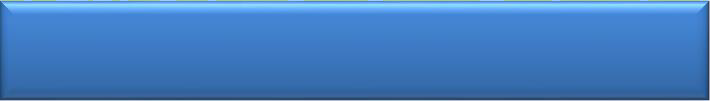 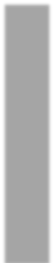 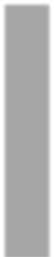 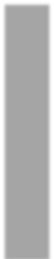 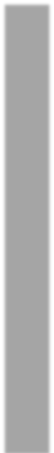 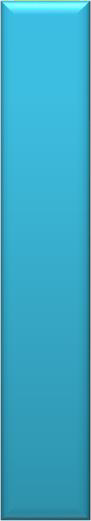 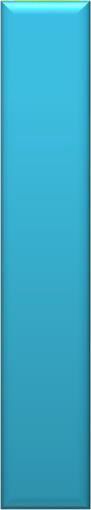 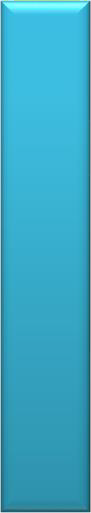 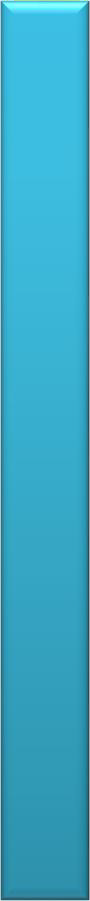 16Comparativa	porcentual	de	alcoholemias administrativas (>0,50 mg/l) y (< 0,50 mg/l).En el ejercicio 2021 se han registrado 232 positivas administrativas. 108 son de calificación grave y 124 de calificación muy grave.˂ 0,50 mg/l47%> 0,50 mg/l53%Gráfica del cómputo total de alcoholemias:Enero	25Febrero	11Marzo	26Abril	27Mayo	29Junio	27Julio	32Agosto	37Sep.	28Oct.	35Nov.	36Dic.	38Estudio temporal de las alcoholemias con resultado positivo.En este punto de la memoria, analizamos la incidencia de las alcoholemias con resultado positivo desde el espacio tiempo, haciendo la siguiente distribución:Distribución mensual de las alcoholemias positivas. Distribución semanal de las alcoholemias positivas Distribución horaria de las alcoholemias positivas.Distribución mensual de las alcoholemias positivas, judiciales y administrativas.A diferencia del año anterior, con la anómala situación provocada por el Covid-19 y el Estado de Alarma Decretado, habiendo disminuido las restricciones de movilidad, respecto al año 2020, con la suspensión de eventos culturales y festivos, así como incidencia en los aspectos laborales y educativos. Aun así, con esta situación en el año 2021 se ha producido un incremento de 43 alcoholemias judiciales más y 100 alcoholemias administrativas respecto del año 2020.17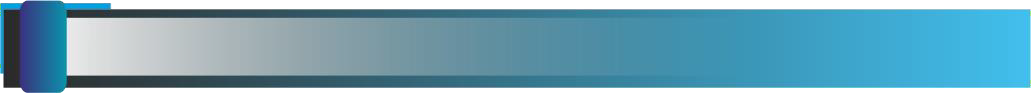 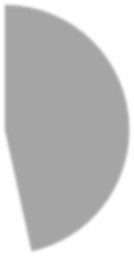 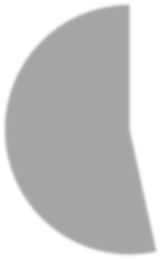 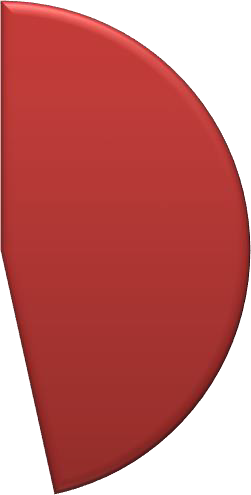 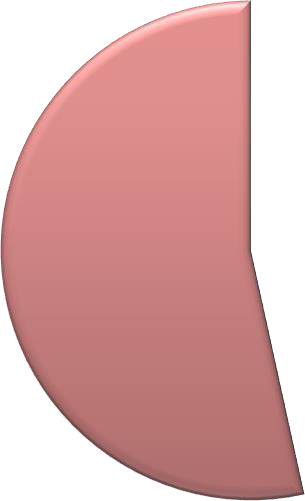 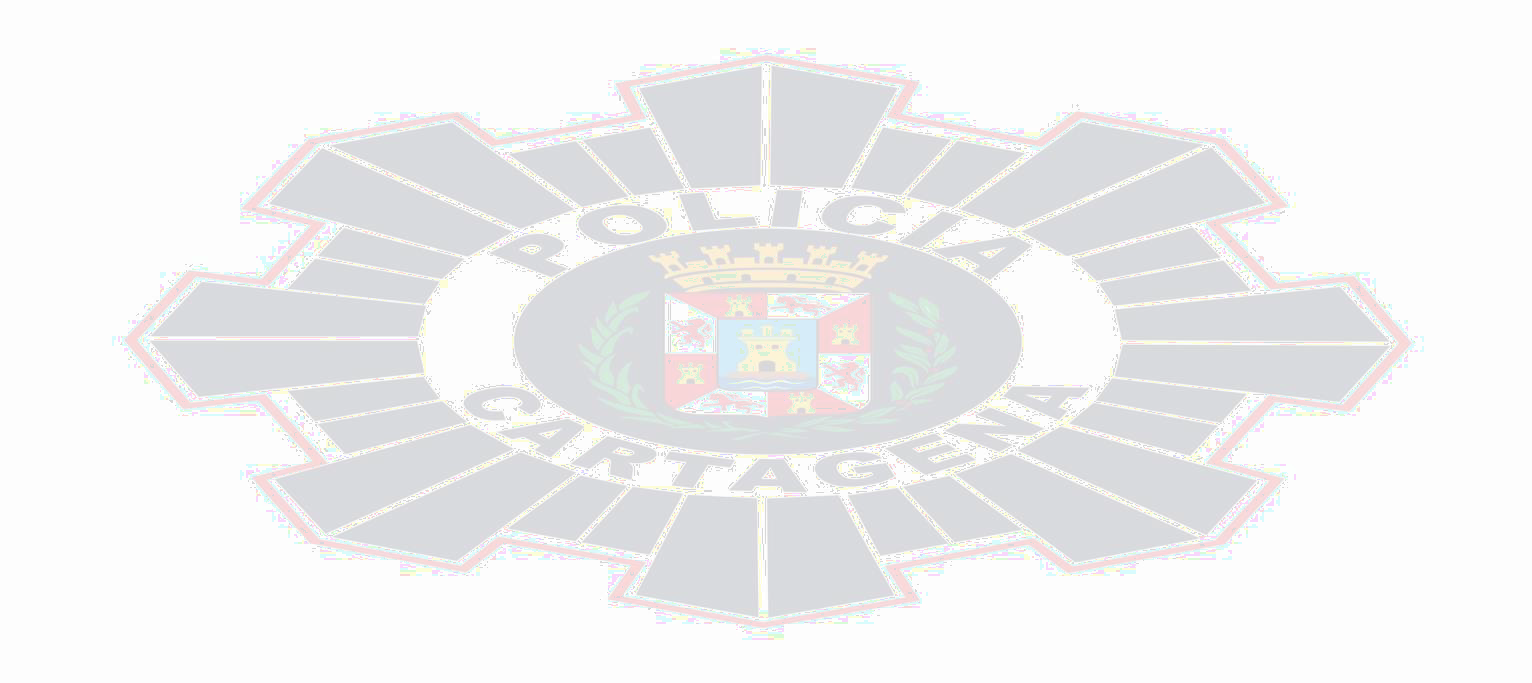 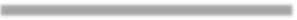 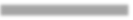 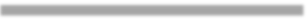 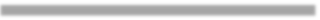 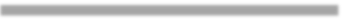 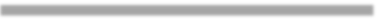 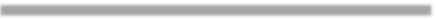 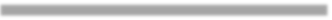 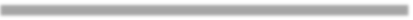 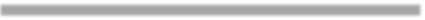 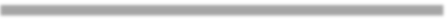 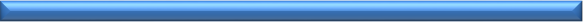 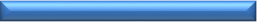 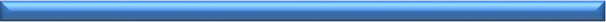 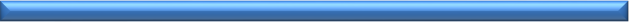 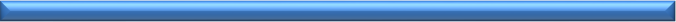 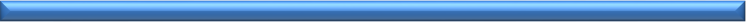 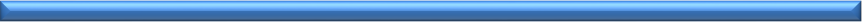 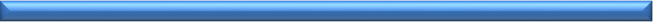 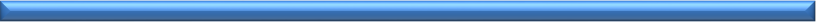 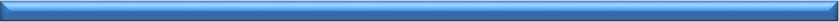 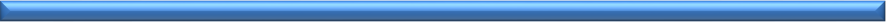 Distribución semanal de las alcoholemias positivas.Totales	Administrativas	Judiciales108997852432622 213617 1947	4825 2223 256054 5439Lunes	Martes	Miercoles	Jueves	Viernes	Sábado	DomingoEl disfrute del tiempo libre se ve clara y lamentablemente reflejado en las alcoholemias que se realizan los fines de semana, viernes, sábado y domingo alzan la curva de positivos, volviendo bruscamente a estabilizarse llegado el lunes, este parámetro igualmente se da en los días festivos, independientemente del día de semana en el que caiga el festivo.Distribución horaria de las alcoholemias positivas.Al igual que sucede los fines de semana en los que se produce un aumento del número de alcoholemias realizadas, las  franjas horarias comprendidas entre las 22:00 y 04:00 horas de esos fines de semana,concentran el total de detecciones realizadas, todo vinculado a los horarios en los que se disfruta del ocio nocturno.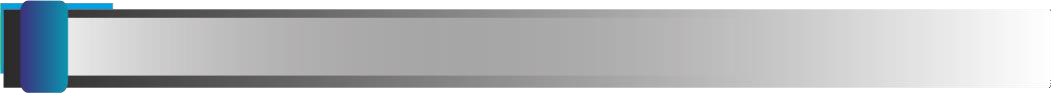 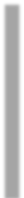 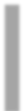 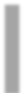 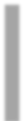 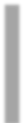 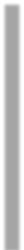 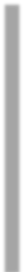 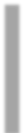 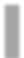 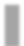 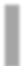 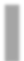 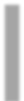 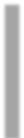 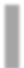 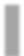 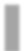 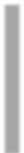 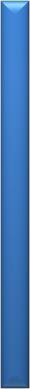 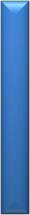 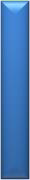 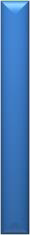 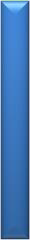 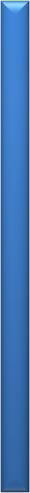 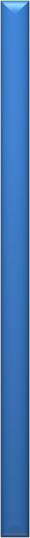 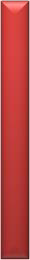 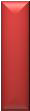 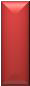 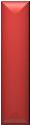 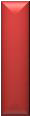 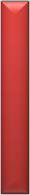 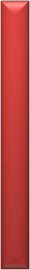 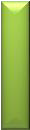 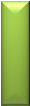 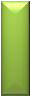 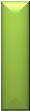 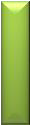 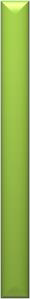 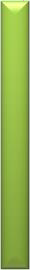 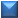 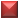 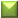 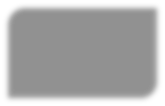 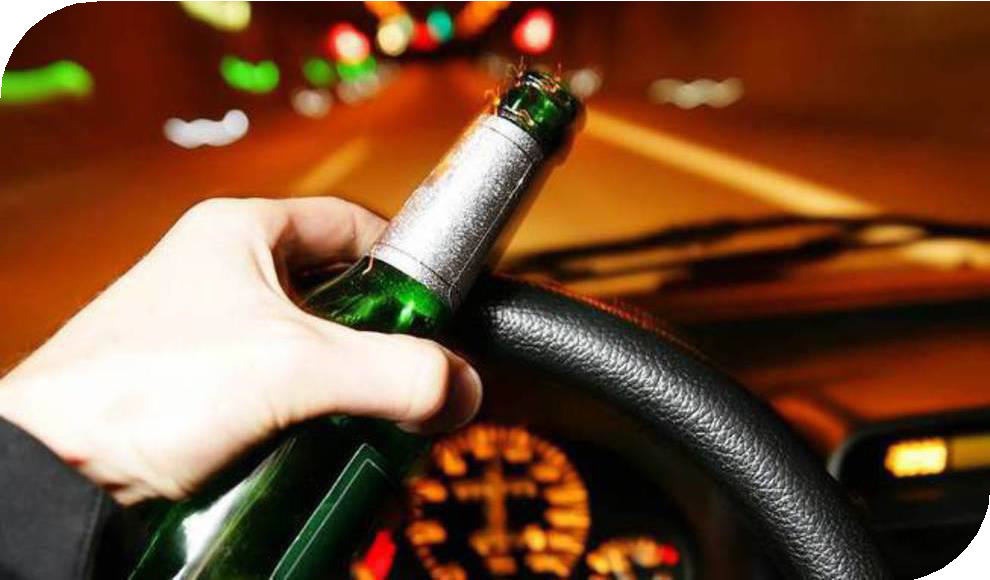 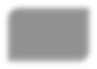 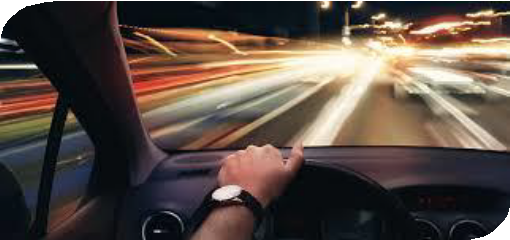 18JUDICIALES	ADMINISTRATIVAS	TOTALDistribución mensual y semanal de positivos a tóxicos.De 22 a 00 horasDe 20 a 22 horasDe 18 a 20 horasDe 16 a 18 horasDe 14 a 16 horas19	355417	304716 24409 14233 912575	3	4168	6	7	712013  12	12107	85De 12 a 14 horas	3 81De 10 a 12 horas	34De 8 a 10 horas79 169De 6 a 8 horasDe 4 a 6 horasDe 2 a 4 horasDe 0 a 2 horas12 2118	355327	47745354107Distribución horaria de positivos a tóxicos con resultado positivo.La detección de sustancias tóxicas no está enmarcada en la hora en la que se realiza la prueba de detección, ya que la mayor parte de estas sustancias dan positivo horas después de su consumo, al contrario de lo que sucede con el alcohol que se metabolizan mucho más rápido y la detección está vinculada a un espacio corto de tiempo en su consumo. Por tanto, son quizás más relevantes en el estudio de los datos de este apartado, las horas y días en las que los agentes realizan los controles.DELITOS Y SANCIONES RELACIONADAS CON SUSTANCIAS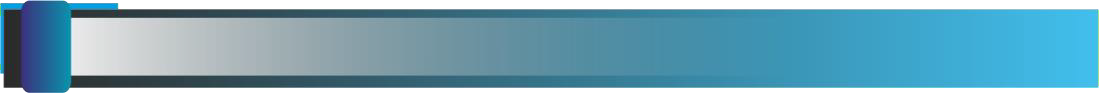 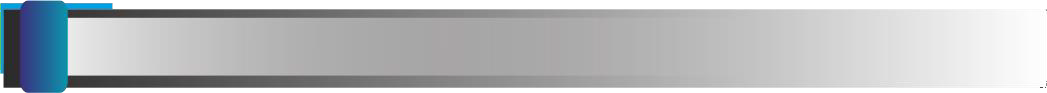 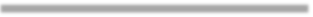 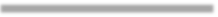 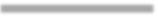 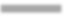 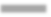 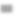 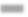 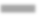 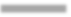 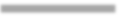 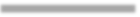 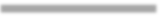 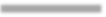 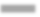 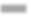 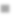 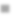 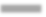 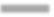 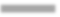 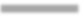 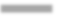 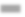 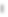 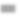 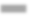 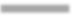 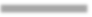 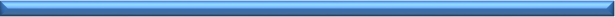 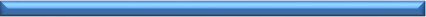 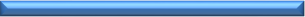 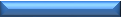 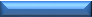 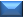 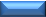 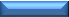 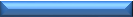 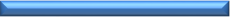 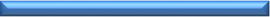 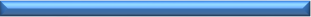 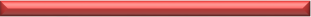 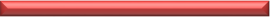 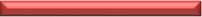 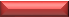 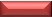 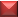 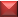 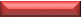 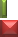 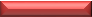 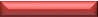 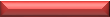 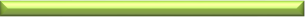 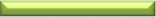 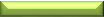 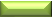 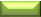 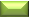 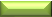 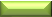 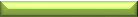 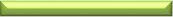 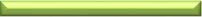 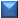 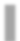 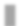 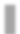 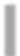 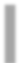 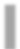 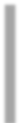 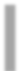 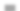 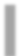 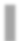 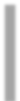 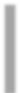 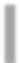 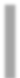 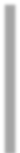 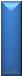 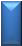 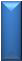 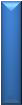 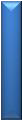 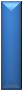 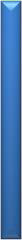 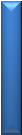 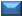 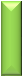 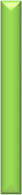 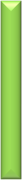 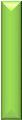 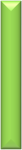 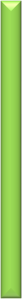 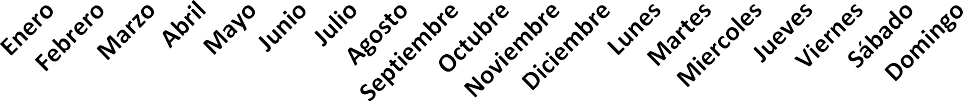 TÓXICAS Y PSICOTRÓPICAS.A lo largo del año 2021 se han detectado 80 resultados positivos, en 6 de esos casos se instruyeron diligencias judiciales.19151463Año 2018	Año 2019	Año 2020	Año 20214	DELITO DE NEGATIVA A SOMETERSE A LAS PRUEBAS DE DETECCIÓN.Los delitos del artículo 383 del C. Penal, por negativa a someterse a las pruebas para detectar el grado de impregnación alcohólica o pruebas de tóxicos fueron 14, lo que supone una disminución en 1 delito contra la seguridad vial con respecto al año anterior.5.	DELITOS RELACIONADOS CON PÉRDIDAS Y PRIVACIONES DE LOS PERMISOS DE CONDUCCIÓN.A lo largo de 2021 se han producido 162 delitos englobados en estos cuatro grupos. A continuación, se describe la distribución estadística de los mismos.En este grupo se engloban los siguientes tipos penales (los tres primeros Art. 384 CP):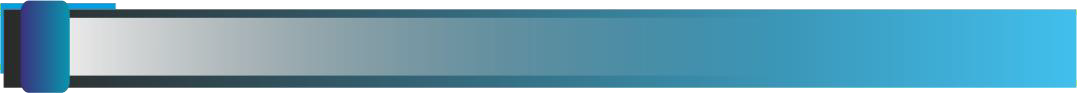 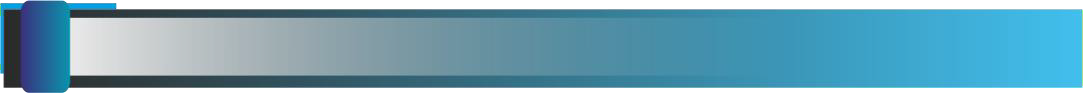 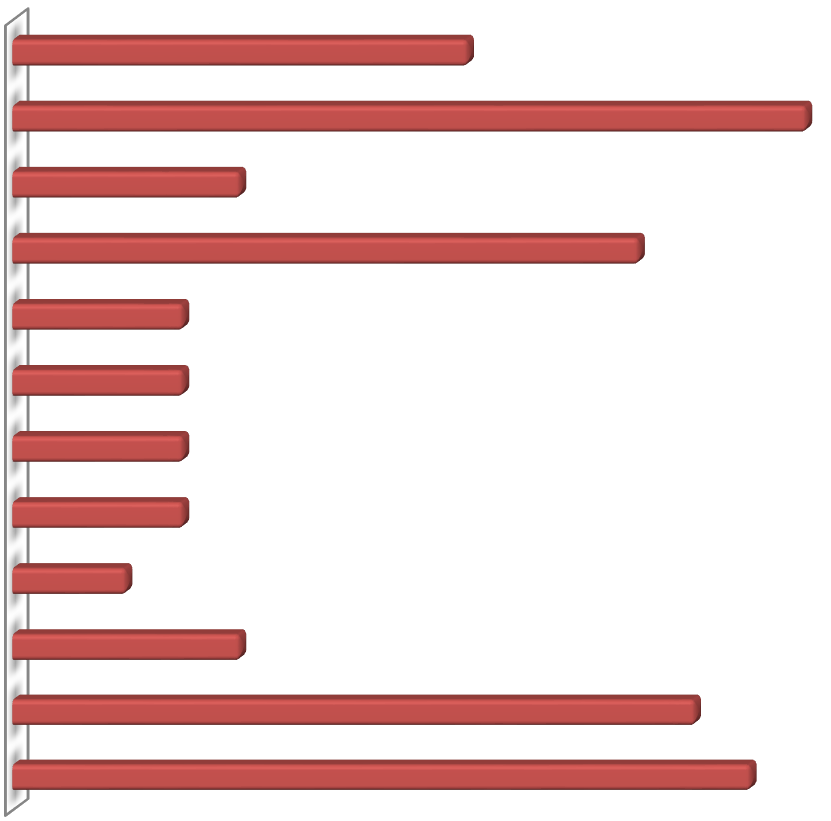 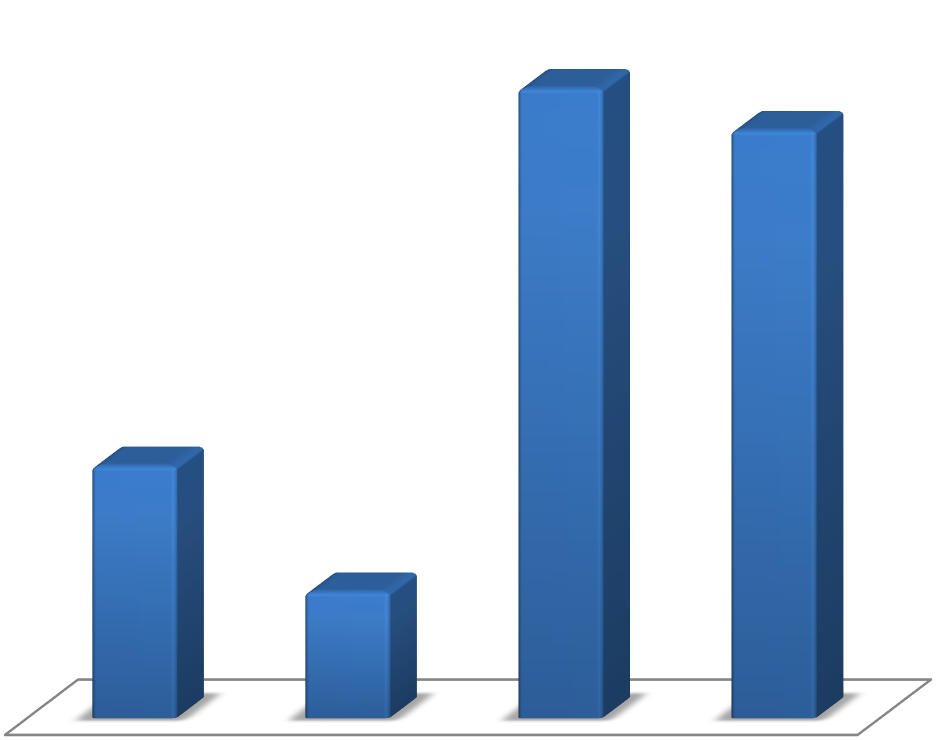 20Conducir estando privado del permiso por sentencia judicial.21Conducir no habiendo obtenido nunca permiso de conducción.81Cond. Estando privado del permiso por pérdida de todos los puntos asignados.	60Cooperador necesario en alguno de los anteriores.07Evolución de los delitos relacionados con las autorizaciones administrativas.En el siguiente gráfico se muestra la evolución de los totales en los delitos referentes a las autorizaciones para la conducción en el ejercicio 2021.Año 202116237%Año 202016050%CarecerPrivado por Resolución JudicialPérdida por puntosAño 2019136Año 201811013%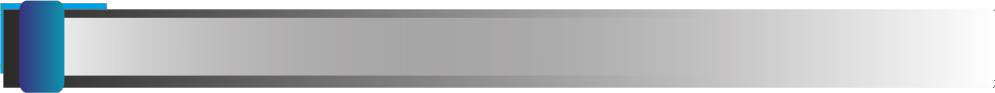 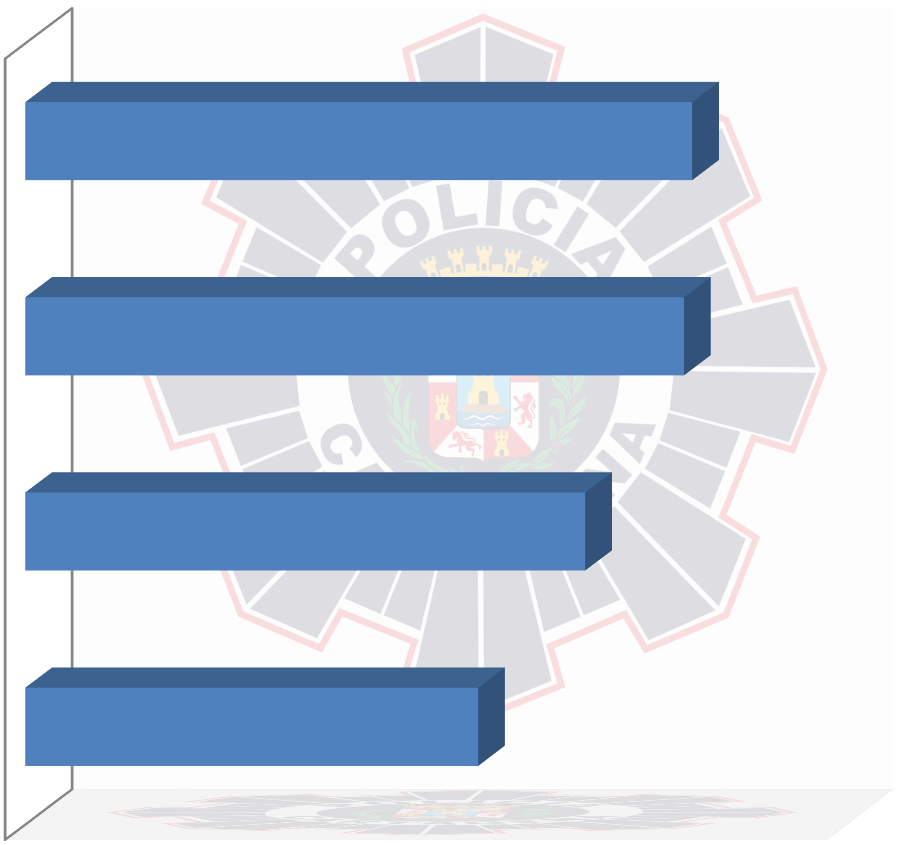 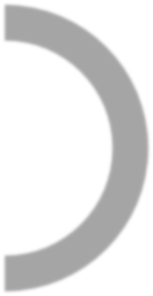 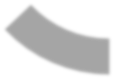 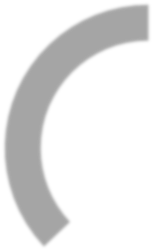 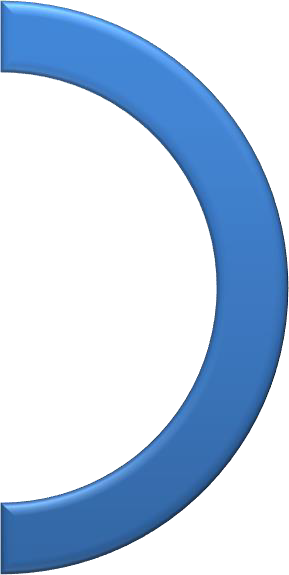 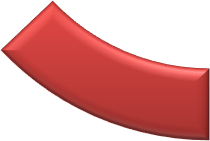 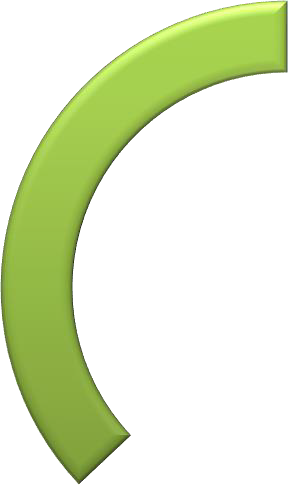 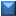 211.1.1	Distribución de los delitos relacionados con las autorizaciones administrativas. CON Y SIN en Accidentes de TráficoConductores investigados por carecer de autorización administrativa implicados en Accidentes de Tráfico.Carecer de Permiso o licencia de Conducción: 13 D.S.V.Privados de Permiso o licencia de conducción por resolución judicial: 03 D.S.V.Privados de Permiso o licencia por pérdida total de puntos: 03 D.S.V.Conductores investigados por carecer de autorización administrativaCarecer de Permiso o licencia de Conducción: 68 D.S.V.Privados de Permiso o licencia de conducción por resolución judicial:18 D.S.V.Privados de Permiso o licencia por pérdida total de puntos: 57 D.S.V.40%Carecer	Privado por Resolución Judicial	Pérdida por puntosCarecer16%47%Privado por Resolución JudicialPérdida por puntos16%68%13%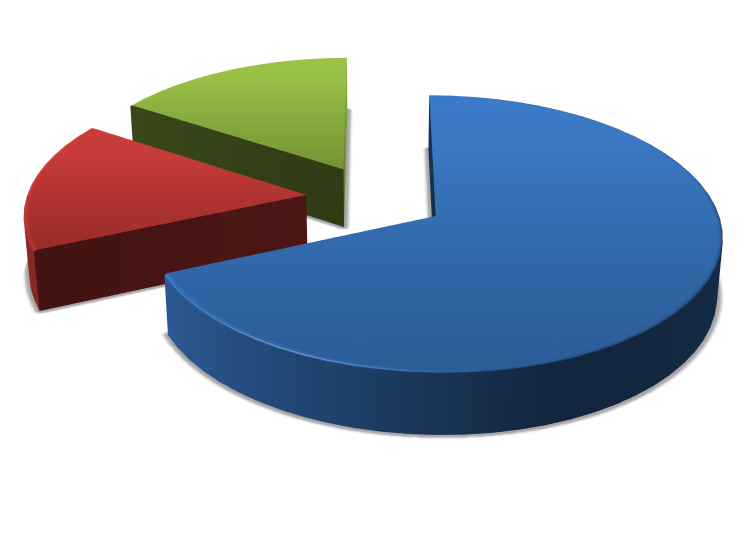 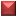 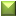 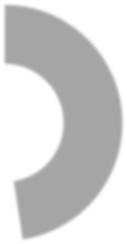 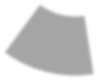 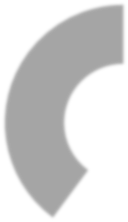 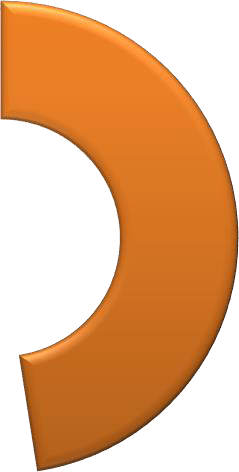 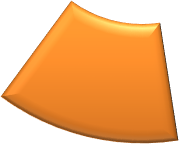 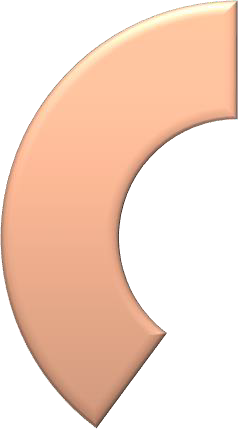 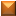 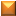 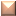 22Distribución temporal de los delitos relacionados con las autorizaciones administrativas.181716	161514	14121110	109DELITOS DE CONDUCCIÓN TEMERARIA Y EXCESO DE VELOCIDAD.Durante 2021 se registraron un total de 07 delitos por conducción temeraria, y ningún Delito Contra La Seguridad Vial por velocidad.ACTUACIONES ADMINISTRATIVAS DE LA UNIDAD DE P.J.TDurante el año 2021 en estas dependencias se han gestionado 1067 asuntos no incluidos entre los anteriormente tratados, entre ellos se incluyen retiradas por carecer de seguro, por deficiencias técnicas, carecer de autorización administrativa, colaboración con otras FFCCSS, Etc….Retiradas de vehículos por carecer de seguro obligatorio.En el ejercicio 2021 se retiraron 417 vehículos por carecer de seguro, lo que supone una disminución con respecto al año anterior de 134 vehículos.A tener en cuenta que en el año 2021 se retiraron 47 vehículos extranjeros por carecer de autorización administrativa.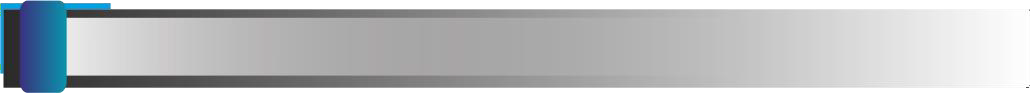 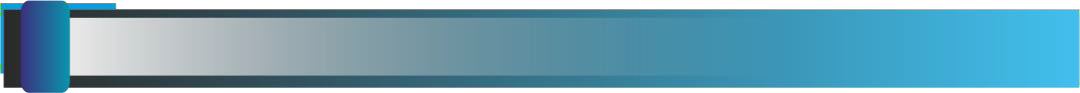 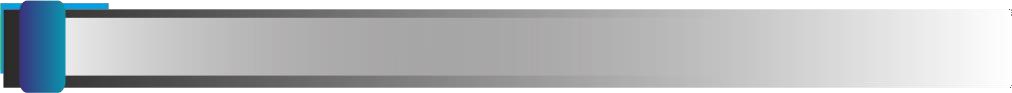 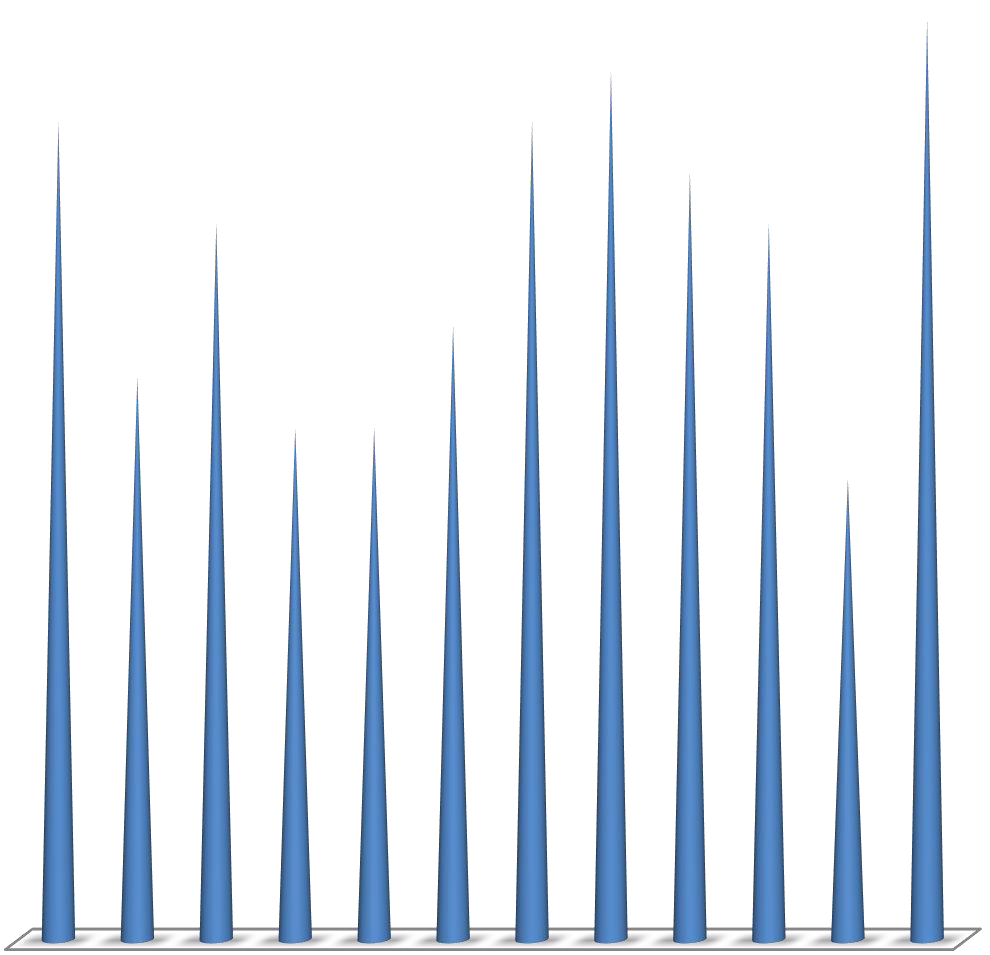 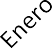 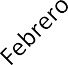 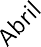 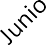 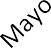 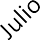 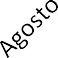 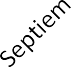 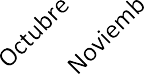 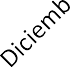 23519	507551De estos, las entradas con una solicitud de Informe Técnico Policial (tasa de 260,25 €) han sido un total de 437.En el caso de las solicitudes de Parte de Campo (tasa de 65,04 €) han sido un total de 315 solicitudes.4171000900800700600500Año 2018	Año 2019	Año 2020	Año 20214003002007.2 Solicitud de informes de particulares y juzgados.En la sección de P.J.T se lleva a cabo la elaboración y tramitación de los expedientes relacionados con accidentes de tráfico, tanto a requerimiento de los diferentes órganos judiciales como a instancias de particulares interesados.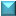 En el presente ejercicio se registraron 837 solicitudes de particulares, es decir 98 registros más que el año anterior.100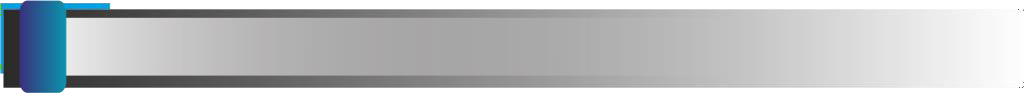 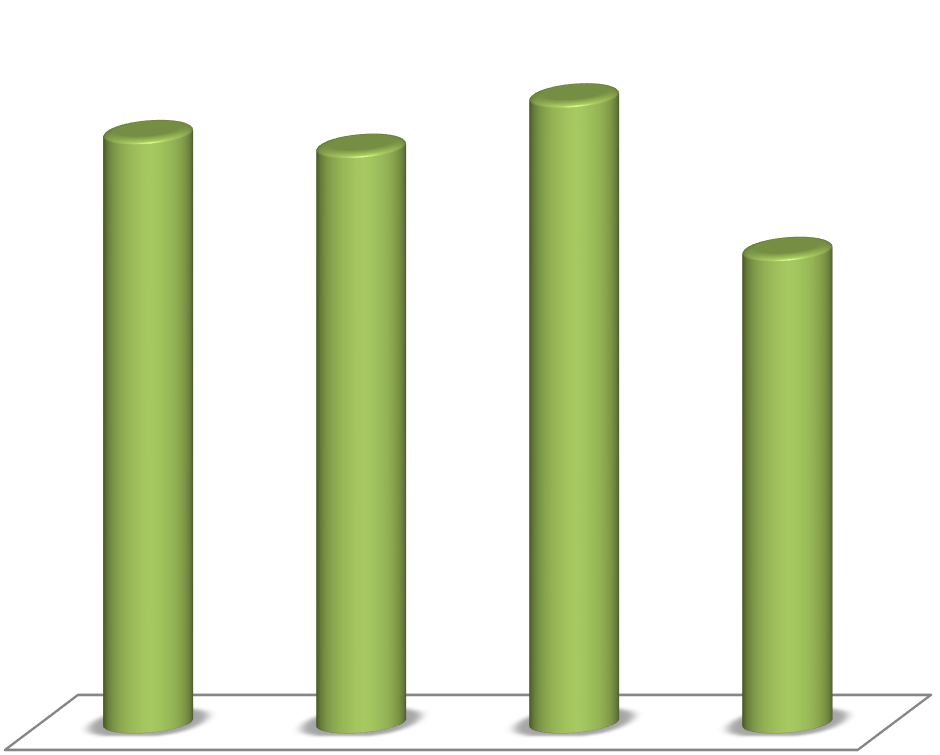 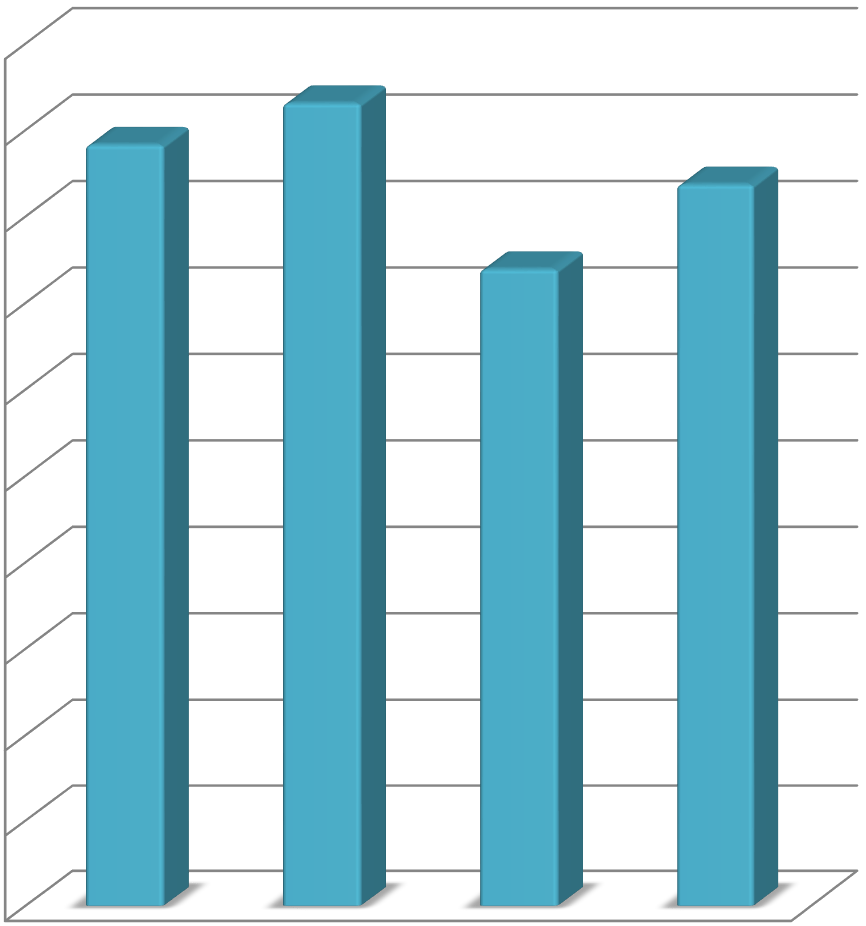 24INGRESOS ECONÓMICOS POR ACTUACIONES DE LA P.J.T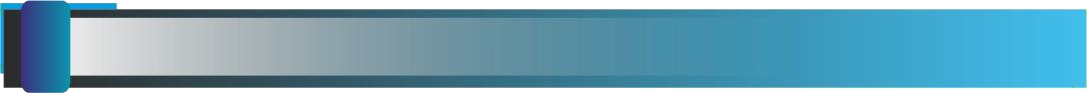 En el siguiente epígrafe se analiza los ingresos debido a la actuación de la unidad de P.J.T en diferentes apartados.Ingresos por solicitud informes por parte de particulares.La emisión de expedientes por accidentes de tráfico a particulares interesados ha supuesto un total de 134.216,85 € en el presente ejercicio, es decir 3.319,74€ menos que el ejercicio 2020.De este total el epígrafe se puede dividir en los ingresos obtenidos por los Informes Técnicos Policiales (con una tasa de 260,25 €) que han supuesto 113.729,25 €, y los correspondientes a los Partes de Campo (con una tasa de 65,04 €) que son un total de 20.487,60 €.Ingresos por alcoholemias administrativas.En el año 2021 se realizaron 232 pruebas de detección alcohólica de resultado positivo. De estas 124 fueron ˃ 0,50 mg/l y 108 de las consideradas ˂ 0,50 mg/l.En el caso de las Muy Graves el total recaudado fue de (124 x 1.000 €) 124.000€ mientras que en el caso de las Graves el total a recaudar sería de (108 x 500€) 54.000 €.Ingresos por denuncias administrativas de droga.El ejercicio 2021 se realizó 74 pruebas positivas (administrativas) por conducción con presencia de drogas y sustancias estupefacientes. Dicha infracción administrativa esta sancionada con 1.000 € por lo que, en el caso de que ninguno de los sancionados se acogiese al pronto pago supondría un total de 74.000 € de ingreso.Balance total de los ingresos.La suma de los epígrafes anteriores arroja un total de ingresos atribuibles a esta sección de P.J.T de 386.216,85 €, esto supone un aumento respecto al año anterior de 126.180,26 €.25CUNIDVAD MEDIOAMBIENTESECCIONES092POLICÍA JUDICIAL TRÁFICO DISTRITOSTRÁFICO    MEDIO AMBIENTE JUDICIALDOCUMENTOSReseñas detalladas de las gráﬁcas más importantes indicando relación de las comparativas y relevancia de los datos.GRÁFICASClaras y objetivas gráﬁcas para una rápida interpretación de los datos.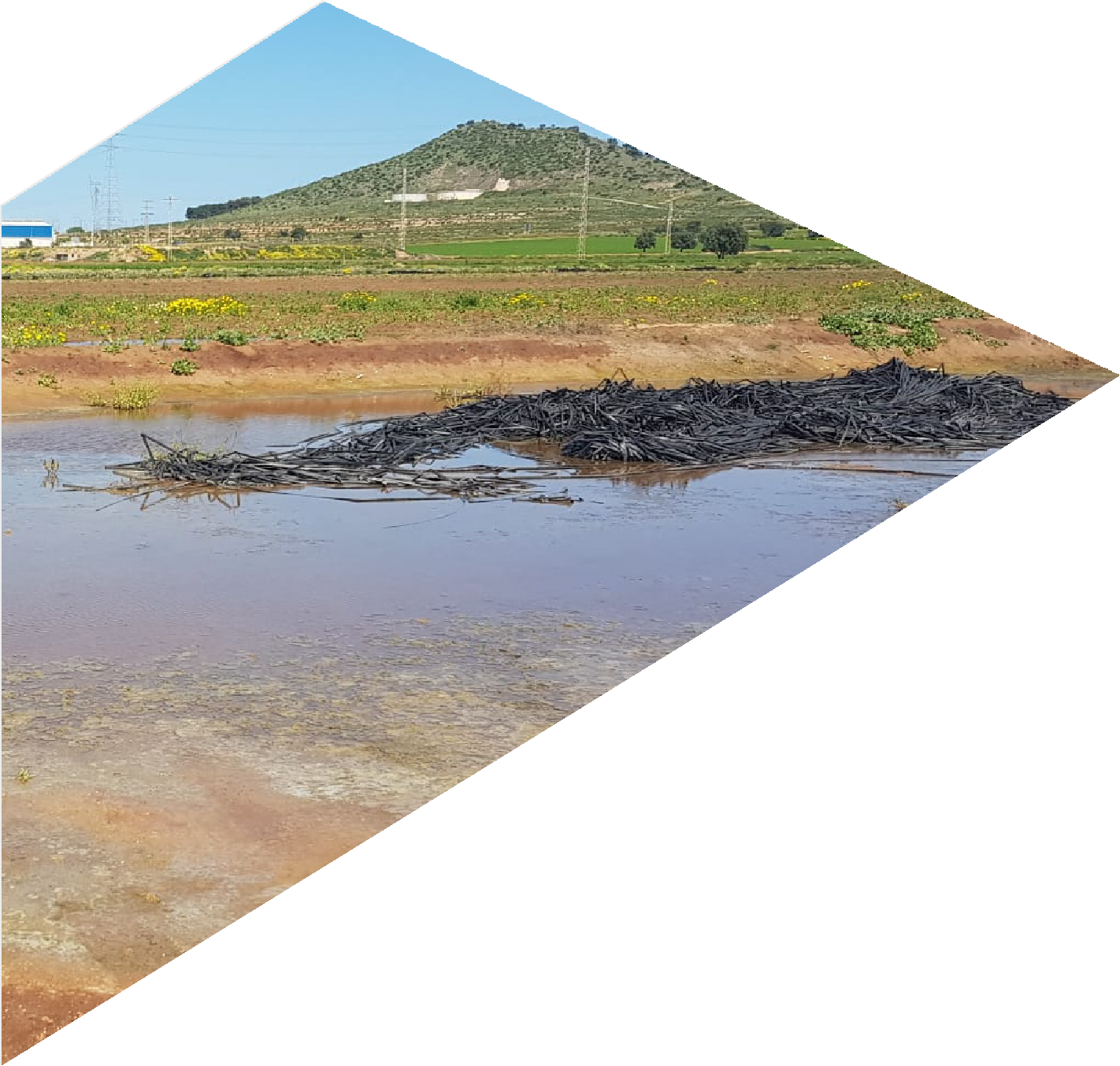 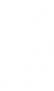 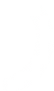 Carretera de La Unión km2. 968 12 88 77policialocal@ayto-cartagena.esCALIDAD DE VIDA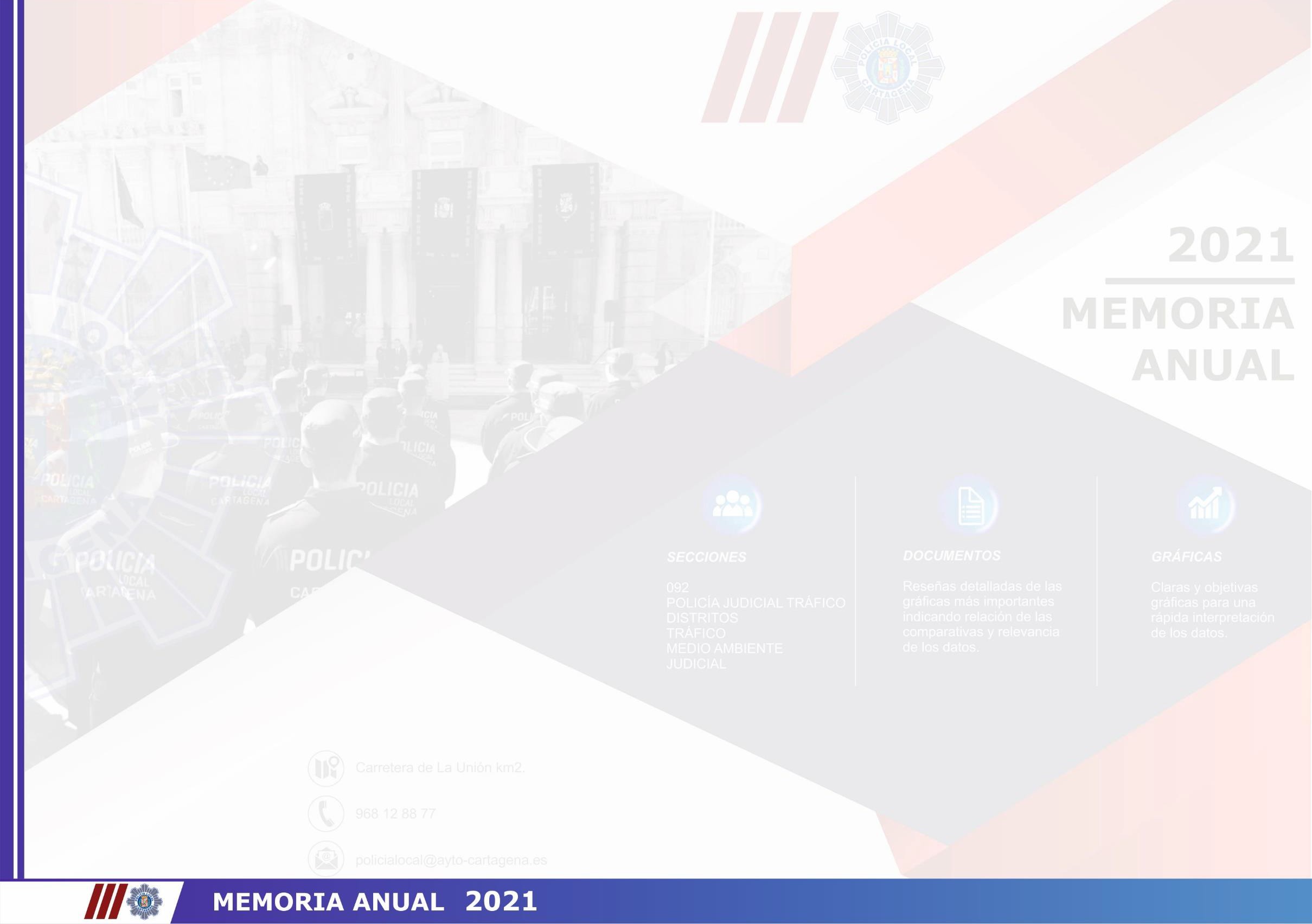 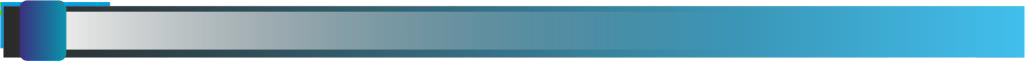 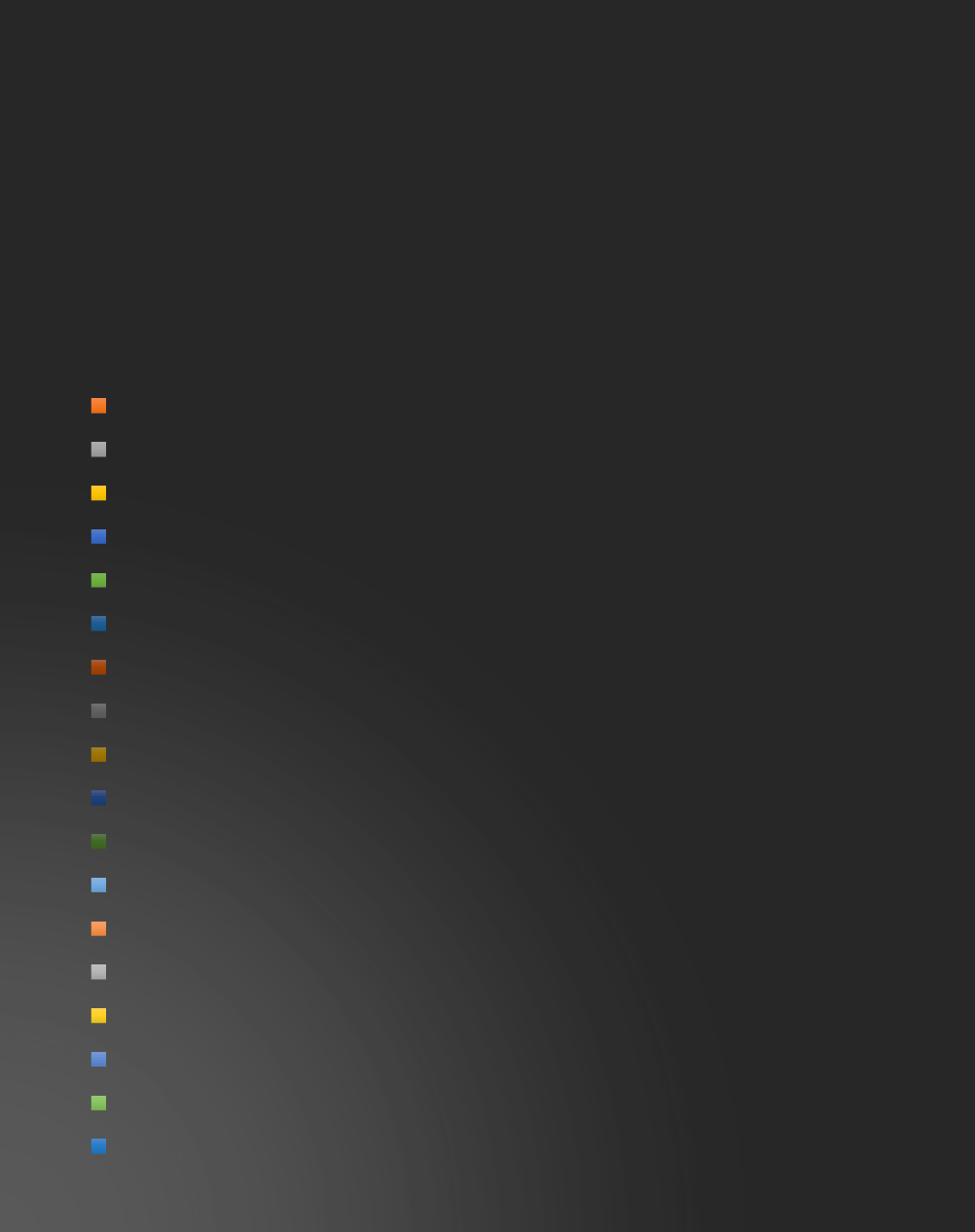 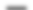 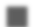 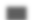 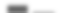 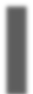 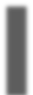 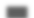 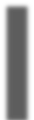 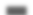 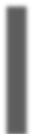 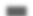 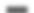 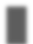 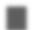 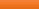 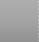 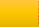 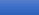 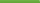 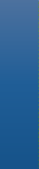 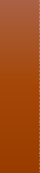 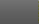 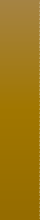 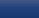 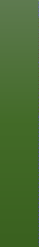 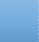 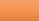 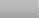 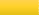 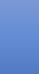 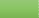 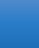 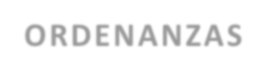 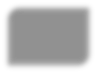 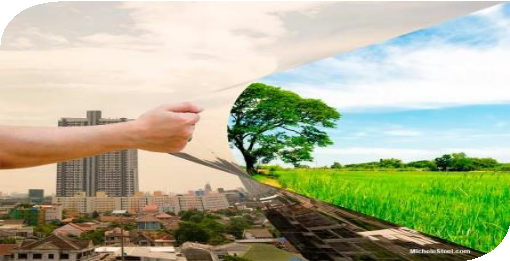 Unidad especializa en medioambiente, la protección de los animales y todo lo relacionado con las ordenanzas municipales en general, compuestaen la actualidad por cuatro agentes y un subinspector, dotada con dos vehículos camuflados y un todoterreno rotulado, los agentes de esta unidad prestan servicio de paisano, realizan campañas de control en comercios, animales de compañía, así como vigilancias en los eventos que se realizan en nuestra ciudad. Se detalla a continuación las intervenciones realizadas durante el año 2021, separadas por grupos de actuación.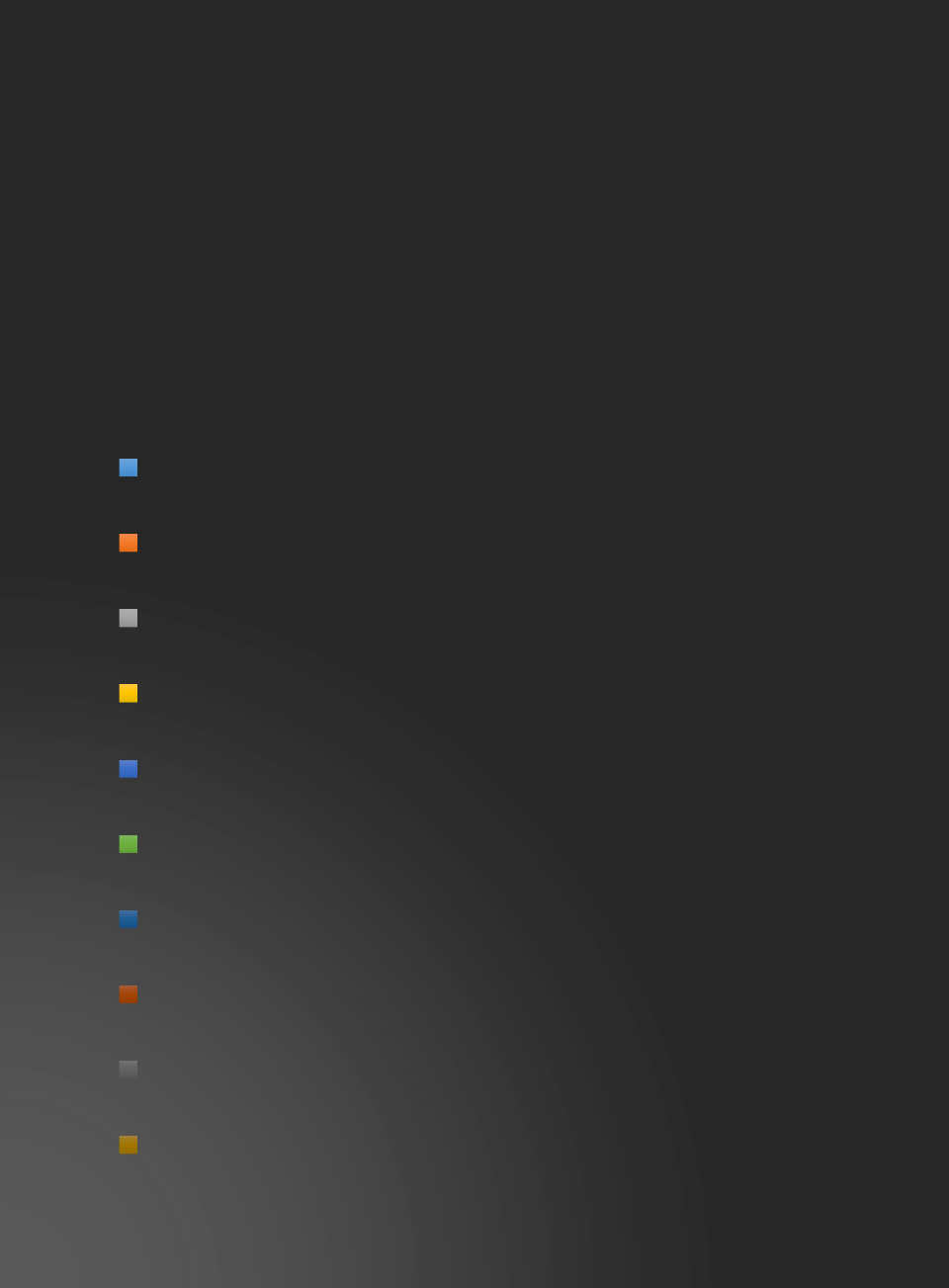 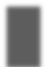 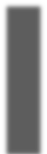 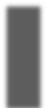 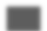 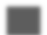 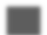 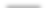 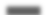 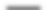 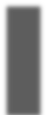 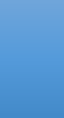 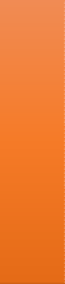 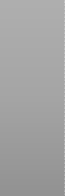 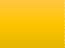 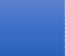 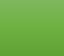 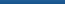 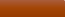 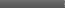 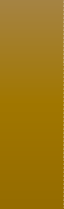 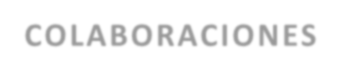 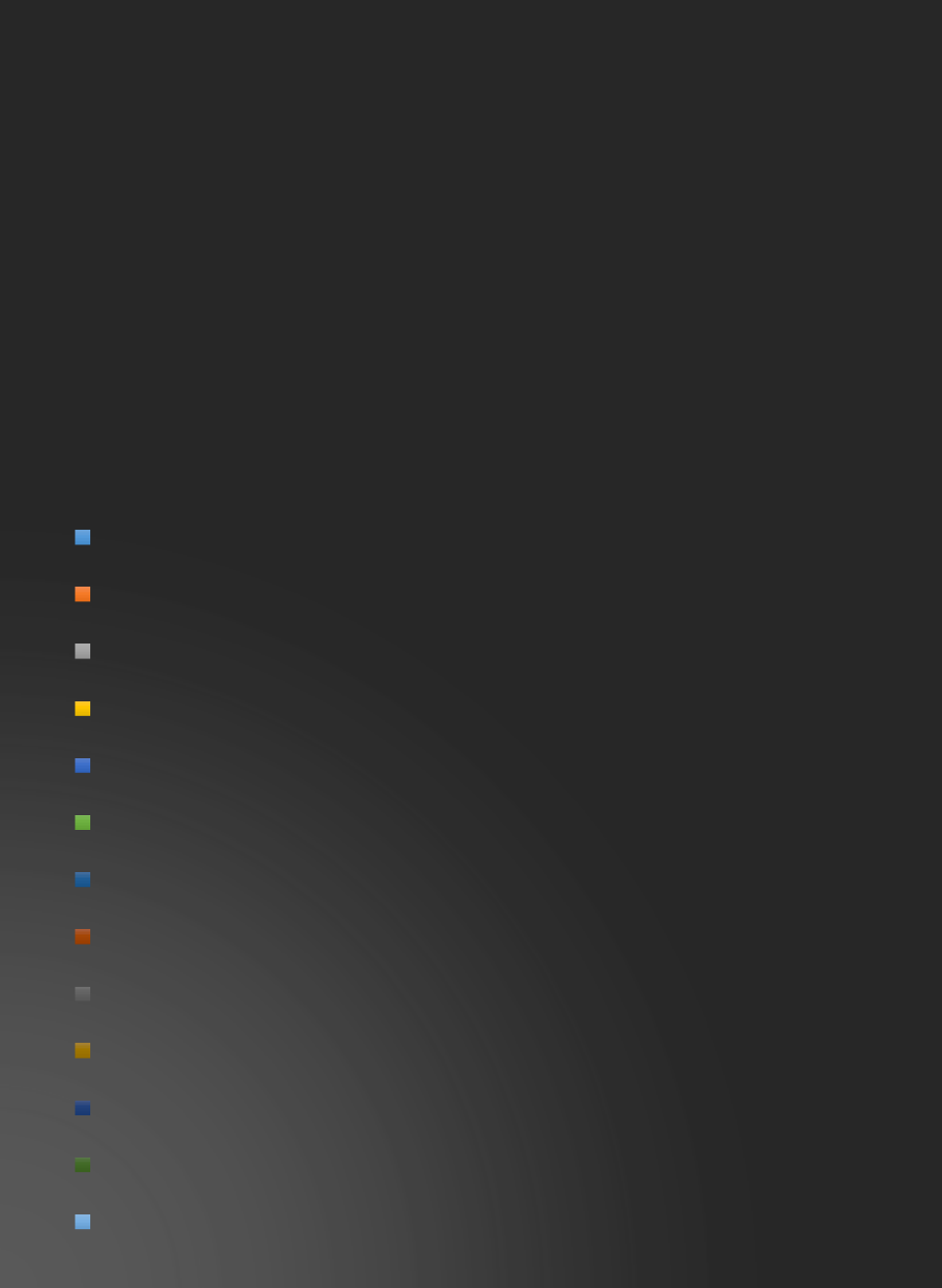 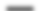 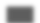 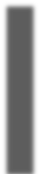 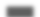 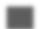 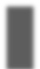 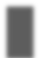 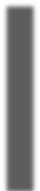 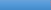 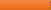 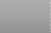 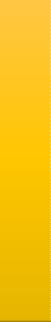 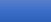 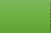 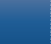 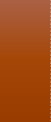 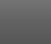 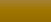 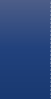 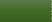 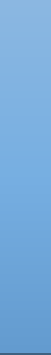 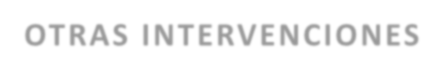 Plagas.Todos los años en las épocas correspondientes al inicio de las plagas estacionarias, se controla y  se informa  a la concejalía de sanidad, sobre las plagas más comunes en nuestro  término municipal, como son las de la oruga pasionaria, el mosquito tigre, garrapatas y roedores.CAMPAÑASCampañas específicas Calidad de Vida.Los	agentes	de	esta sección fuera de las campañasVigilancias en parques, ramblas, etc.La vigilancia de los actos vandálicos en parques, el vertido de residuos en las ramblas, así como la instalación de cartelería ilegal, venta	de	objetos potencialmente   peligrosos   yotras  actuaciones,  son objetopromovidas	por	el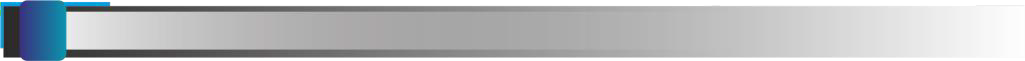 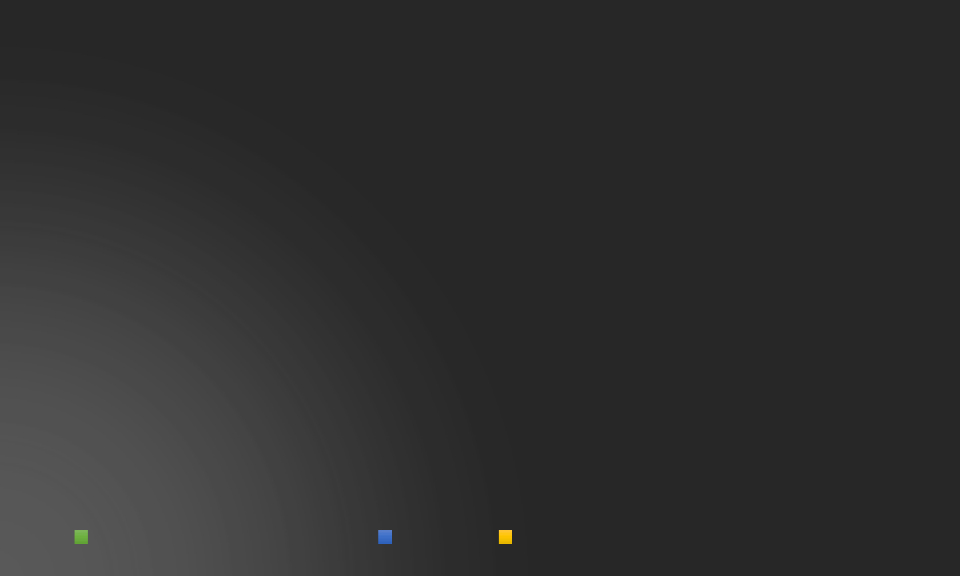 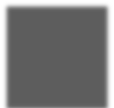 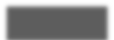 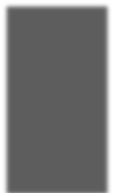 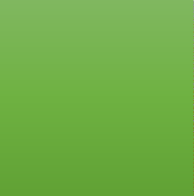 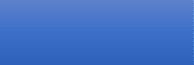 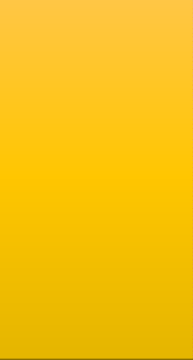 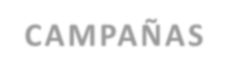 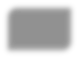 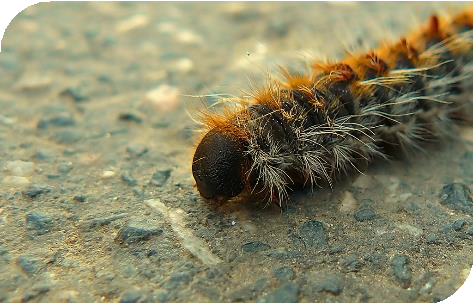 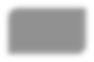 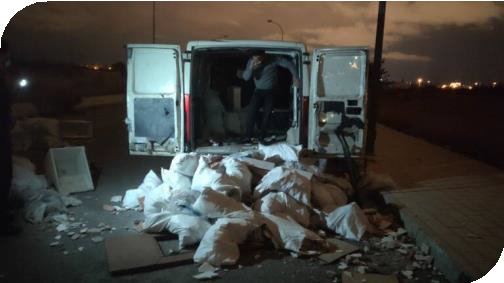 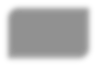 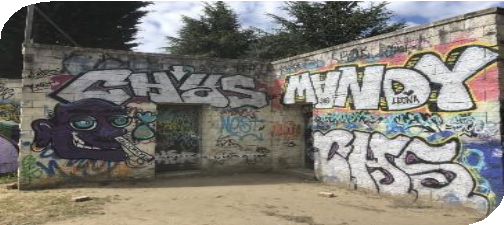 excelentísimo		ayuntamiento, realizan asiduamente campañas destinadas	al	control	de vertidos, tanto sólidos como líquidos, dando como resultado la    elaboración    de  expedientessancionadores a los infractores de la ordenanza municipal al respecto, teniendo como conclusión final en muchos de los casos, la limpieza de la zona por parte del infractor, así como la sanción económica del mismo.de campañas de esta sección, encaminadas	a	velar	por	laseguridad de los ciudadanos y el correcto uso de los espacios públicos.PPROTMECCIÓN -A LA2FAM0ILIASECCIONES092POLICÍA JUDICIAL TRÁFICO DISTRITOSTRÁFICO    MEDIO AMBIENTE JUDICIALDOCUMENTOSReseñas detalladas de las gráﬁcas más importantes indicando relación de las comparativas y relevancia de los datos.GRÁFICASClaras y objetivas gráﬁcas para una rápida interpretación de los datos.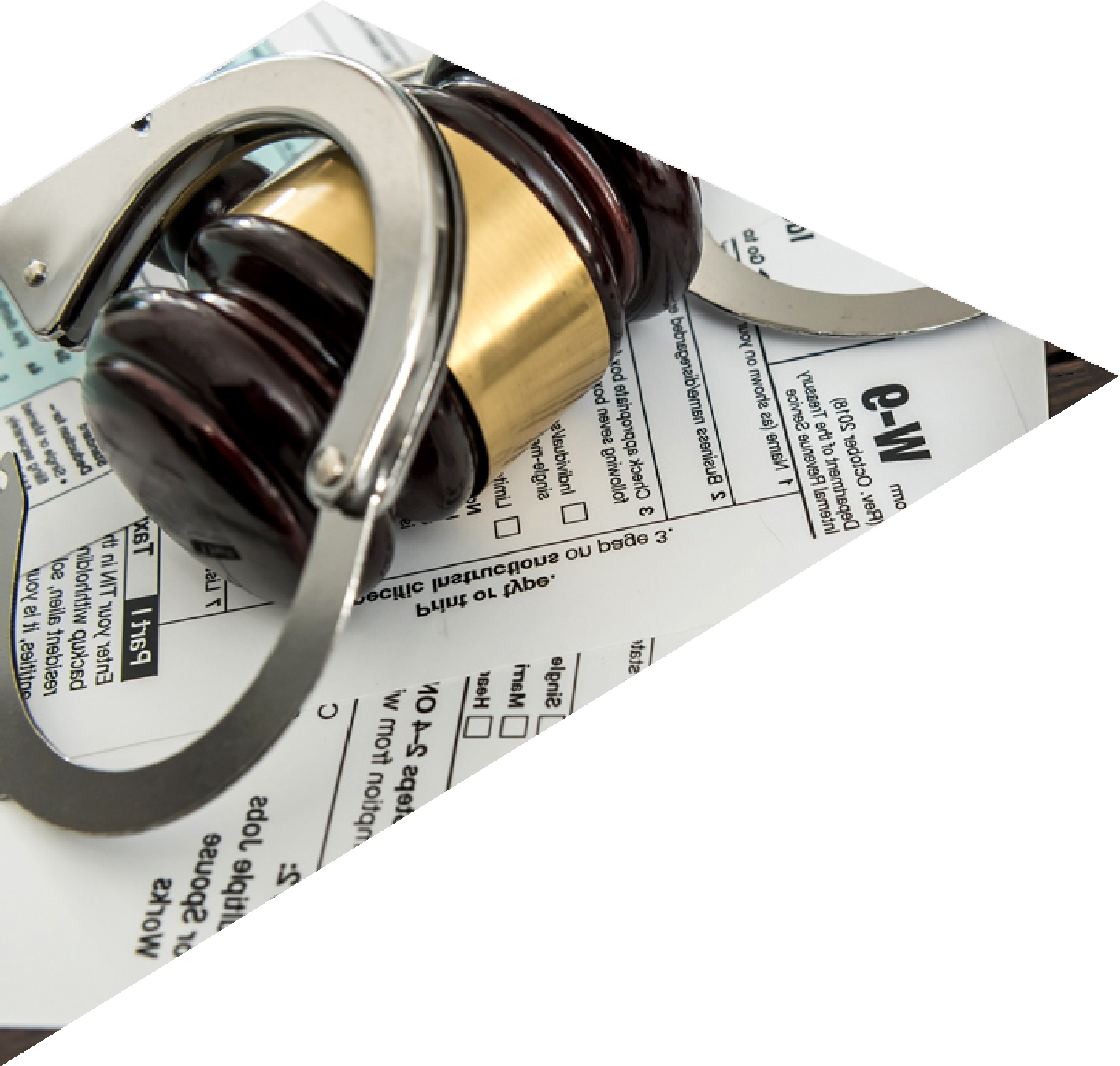 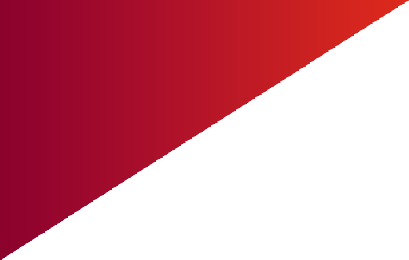 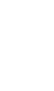 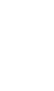 Carretera de La Unión km2. 968 12 88 77policialocal@ayto-cartagena.esProtección a la FamiliaEsta unidad se encuentra encuadrada en el organigrama de la Policía Local de Cartagena en el Área de Seguridad y Movilidad, sección Atención a las Víctimas; su organización interna es:h) Recepción y difusión de las denuncias por Desaparecidos o Fugados.EDUCACIÓN.Colaboración con el Plan Municipal de Absentismo Escolar, asistiendo a reuniones mensuales con las educadoras que integran el PMAE.Acompañamiento a las Educadoras en intervenciones con familias conflictivas.Cumplimentación de Citaciones a familias con menores absentistas.Detección, prevención y actuación con menores NO escolarizados dentro del rango de edad obligatoria (de 6 a 16 años).Vigilancia de Centros Escolares: a la entrada, durante los recreos1 Subinspector. (Jefe de Sección)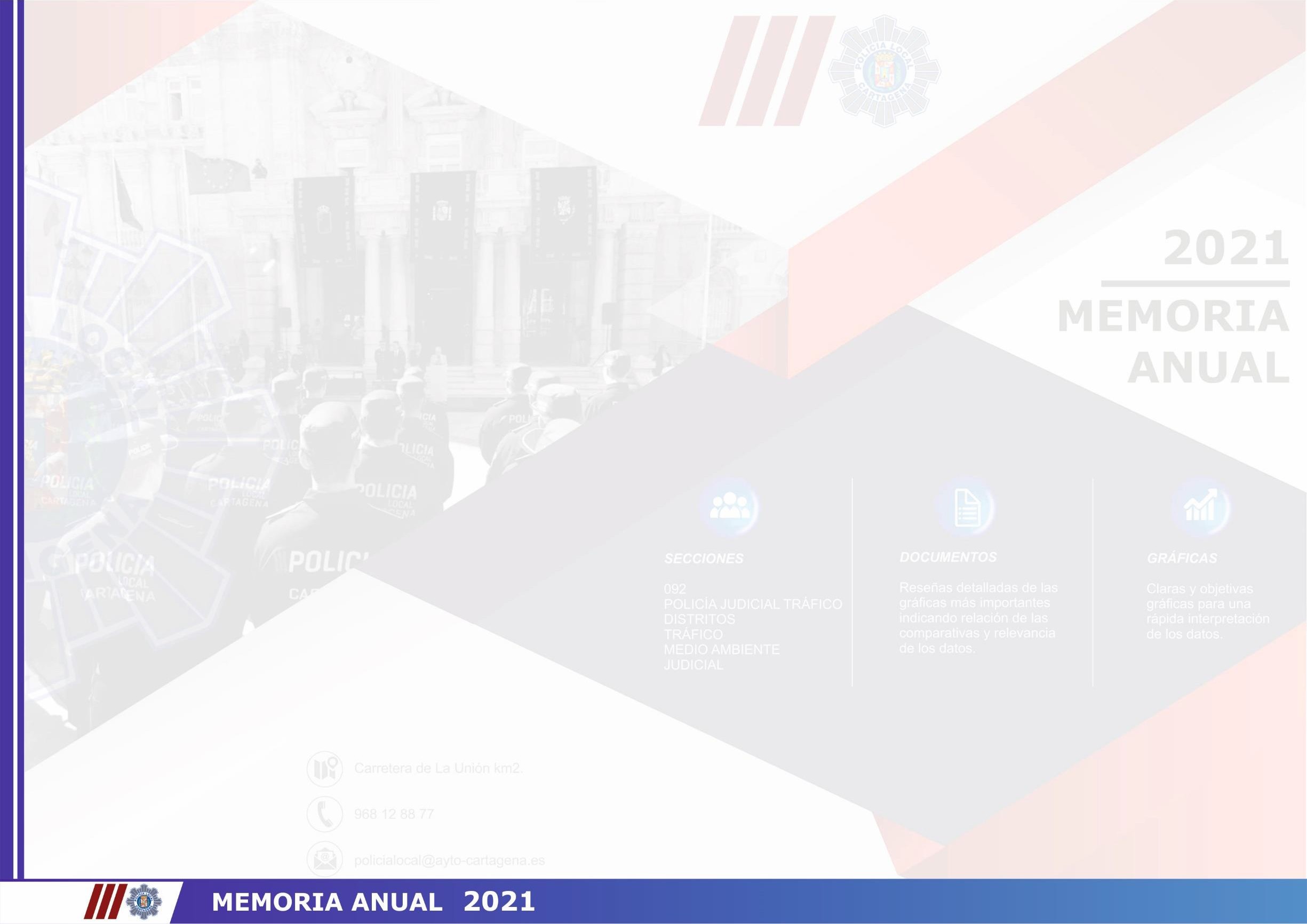 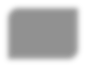 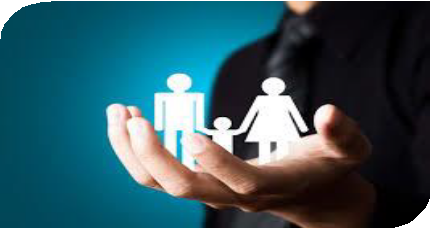 10 Agentes; divididos en cinco grupos, los cuales cubren las 24 horas del servicio en régimen de turnos (Tarde-Mañana-Noche). (Actualmente 9)2 Agentes; en turno administrativo de lunes a viernes en horario laboral (5x2) de (Mañana y Tarde).Debido a la especial naturaleza de las funciones que se desarrollan, los agentes destinados en esta Sección están autorizados por la Delegación de Gobierno a vestir de paisano, utilizando vehículos camuflados.Las funciones desarrolladas comprenden CUATRO principales áreas: Áreas: JUDICIAL, EDUCACIÓN, SERVICIOS SOCIALES, MUJER.JUDICIAL.Instrucción de las primeras diligencias por delitos.Cumplimentación de Citaciones, Notificaciones y Oficios judiciales.Registro Órdenes de Protección.Averiguaciones e informes.Gestión, Vigilancia y Control del cumplimiento de las penas de Localización Permanente.Colaboración con otras FFCCS: Cuerpo Nacional de Policía, Guardia Civil, Policías Autonómicas y Policías Locales.Recopilación de información de interés policial para su tratamiento y difusión.y a la salida.f) Colaboración con los centros de primaria (CEIP) y secundaria  (IES) dando una respuesta rápida y personalizada a los problemas que surjan.SERVICIOS SOCIALES.Cumplimentación de informes de convivencia, antecedentes familiares o residencia.Averiguaciones de paradero y domicilio.Detección y protección de menores en riesgo o situación de abandono.PROTECCIÓN DE MENORES; solicitud de localización de menores y retirada cuando su custodia la ha asumido la Comunidad Autónoma.Remisión de informes sobre prestaciones de auxilio en las que se considera necesario la intervención posterior de asistencia social.Localización, identificación y auxilio a indigentes, así como la tramitación de solicitudes para el Albergue de Santa Teresa.Información de actuaciones policiales con personas vulnerables, necesitadas e intentos de autolisis.Intervenciones con personas que ejercen la mendicidad o actividades ilegales, informándoles de los recursos disponibles que existen para que cesen en su práctica.Actuaciones para prevenir la venta y consumo de bebidas alcohólicas a menores en la vía pública.MUJER.Instrucción de las primeras diligencias de prevención derivadas de intervenciones policiales en materia de Violencia de Género y Violencia Doméstica.Atención, protección, acompañamiento y desviación a otros servicios especializados de las víctimas de violencia de género.Protección de los hijos menores, víctimas/testigos de las situaciones de violencia.Protección y Auxilio de las mujeres alojadas en la Casa de Acogida gestionadas por CAVI.Información inmediata a la Concejalía de Igualdad y de Servicios Sociales sobre las intervenciones realizadas.Participación en la Mesa de Coordinación de Violencia donde se reúnen todas las instituciones relacionadas con la materia.Asimismo, se ha asignado el control de la cadena de custodia de las DROGAS y ESTUPEFACIENTES incautados.APREHENSIÓN DE ESTUPEFACIENTESDesde esta Sección se asegura la cadena de custodia en los casos de aprehensión de drogas y estupefacientes por infracción a la Ley O. 4/2015 de Protección la Seguridad Ciudadana; además, las sustancias intervenidasson entregadas personalmente en la Dirección General de Sanidad de laComunidad Autónoma para su pesaje, análisis y destrucción, dando traslado delos resultados de los expedientes a la Unidad de Sanciones.DELITOSVIOLENCIA DE GENERO VIOLENCIA DOMESTICAUSURPACIÓNSALUD PUBLICA	1ROBOS11299COLABORACIONES300250200264ROBO Y HURTO DE USO DE VEHÍCULOS	9RELATIVOS A LA PROSTITUCION Y EXPLOTACION… 1 RECLAMADOS AUTORIDAD JUDICIALRECEPTACION QUEBRANTAMIENTO DE CONDENAORDEN DE DETENCION E INGRESO EN PRISION	3OCUPACION DE VIVIENDA MENORES SITUACION DE DESAMPARO	4MALTRATO ANIMAL	5LOCALIZACION PERMANENTE	39LEY PROTECCION DEL MEDIO AMBIENTELESIONES HURTOSHOMICIDIO	111414615010050	32225070235	5	11FALSIFICACION DE MONEDA	2 FALSEDAD DOCUMENTAL		11EXHIBICIONISMO Y PROVOCACION SEXUAL	2ESTAFAS	7DESOBEDIENCIA	11DEFRAUDACIONES	14DAÑOS EN MOBILIARIO URBANODAÑOS CONTRA LA PROPIEDAD	30COLABORACION COMUNIDAD AUTONOMA MURCIA COLABORACION CON EDUCACIONCOLABORACION CON GUARDIA CIVILCOLABORACION CON JUZGADOSDAÑOS CONTRA EL PATRIMONIO	8CONTRA LOS RECURSOS NATURALES Y MEDIO… 1COACCIONES	3ATENTADO	21AMENAZAS	12ALLANAMIENTO	1AGRESIONES SEXUALES	1AGRESION CON ARMA DE FUEGO	1COLABORACION CON LA CONCEJALIA DE IGUALDAD COLABORACION CON LOS MOSSOS COLABORACION OTRAS POLICIAS LOCALESCOLABORACION CON POLICIA NACIONALAGRESION	5ACOSO SEXUAL	1ACOSO	1COLABORACION CONSEJERIA DE FAMILIA EABUSO SEXUAL ABSENTISMO ESCOLAR ABANDONO MENOR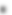 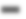 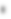 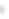 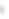 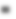 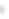 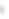 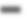 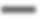 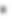 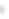 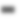 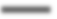 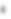 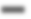 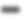 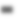 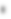 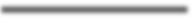 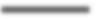 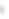 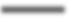 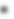 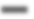 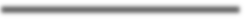 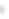 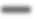 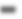 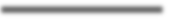 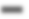 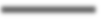 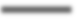 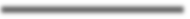 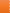 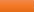 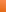 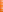 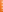 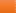 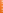 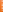 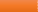 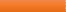 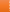 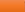 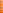 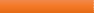 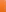 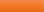 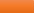 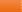 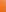 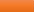 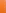 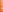 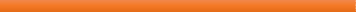 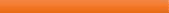 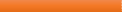 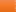 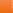 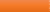 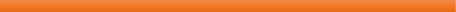 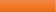 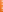 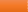 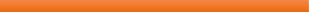 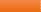 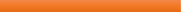 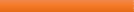 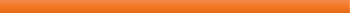 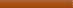 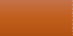 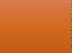 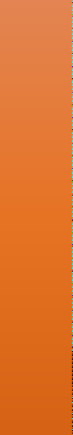 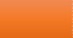 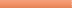 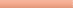 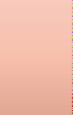 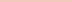 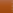 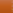 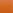 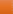 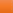 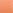 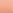 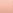 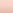 0211320	40	60	80	100	120	140	160IGUALDADINFRACCIONES 1; 0%  2; 1% NOTIFICACIONES	329NOTIFICACION ADMINISTRATIVA PADRES NOTIFICACION JUDICIALPRESTACIONES DE AUXILIO1412121086442	2	220INTERVENIONES POLICIALESVIGILANCIAS CASAS DE ACOGIDA	4TENENCIA OBJETOS DE DUDOSA…	2RIÑAS	33RETIRADA VEHÍCULO VIA PUBLICA	2PERSONA EN SITUACION DE…	2 OBJETOS PERDIDOS	1INTERVENCION EN CONFLICTO PRIVADO	17INDIVIDUO MOLESTANDO	2INDIVIDUO ACTITUD SOSPECHOSA	7INCIDENCIAS AL SERVICIO	11PRESTACION DE PRESTACION DE PRESTACION DE PRESTACION DE PRESTACION DEINCENDIOS	2AUXILIO.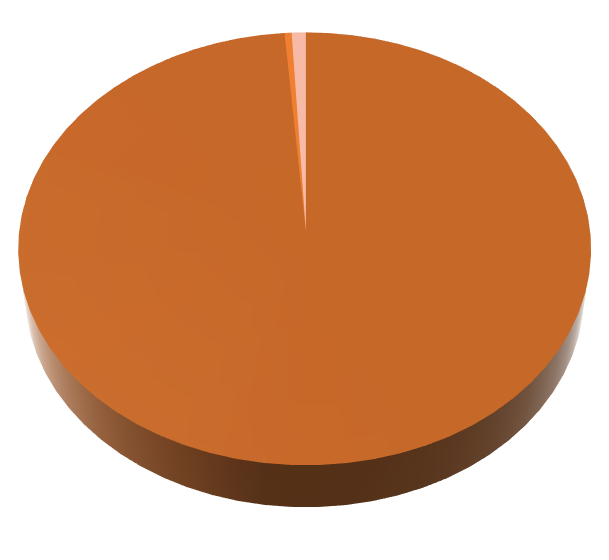 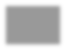 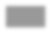 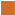 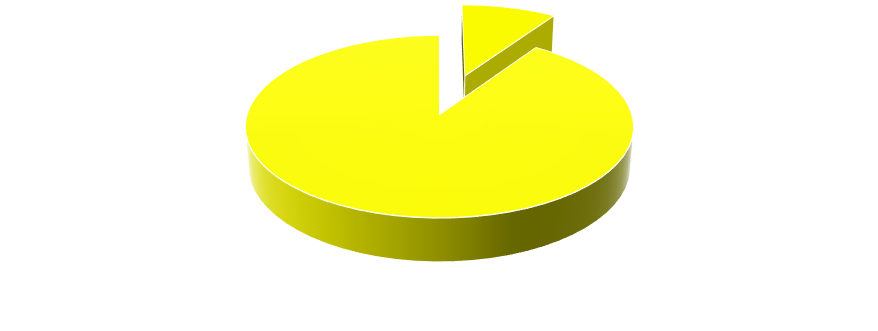 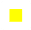 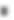 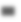 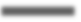 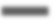 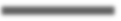 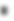 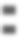 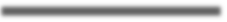 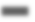 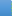 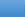 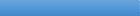 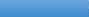 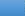 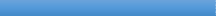 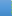 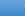 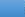 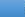 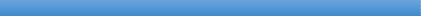 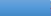 FALLECIDOS.AUXILIO.PERSONAS EMBRIAGADASAUXILIO.PERSONAS ENFERMASAUXILIO.PROBLEMAS PSIQUIATRICOSAUXILIO. OTROSACOMPAÑAMIENTO POLICIAL10	5	10	15	20	25	30	35MERCADOSSECCIONES092POLICÍA JUDICIAL TRÁFICO DISTRITOSTRÁFICO    MEDIO AMBIENTE JUDICIALDOCUMENTOSReseñas detalladas de las gráﬁcas más importantes indicando relación de las comparativas y relevancia de los datos.GRÁFICASClaras y objetivas gráﬁcas para una rápida interpretación de los datos.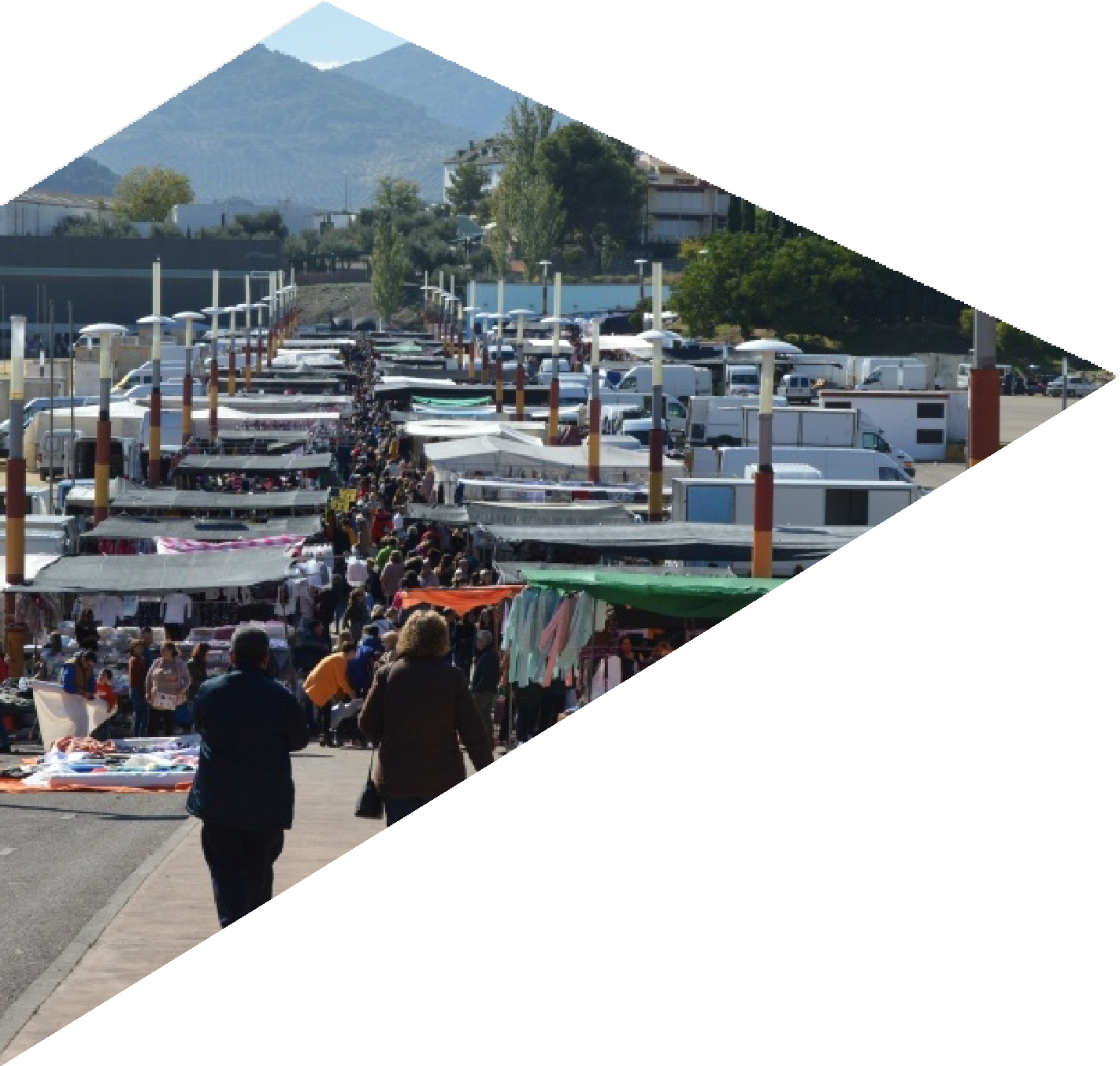 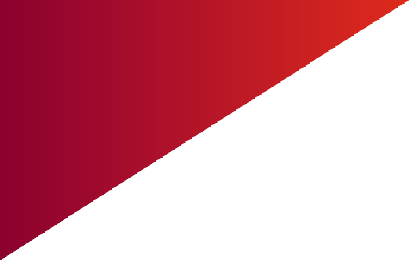 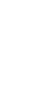 Carretera de La Unión km2. 968 12 88 77policialocal@ayto-cartagena.esMERCADOS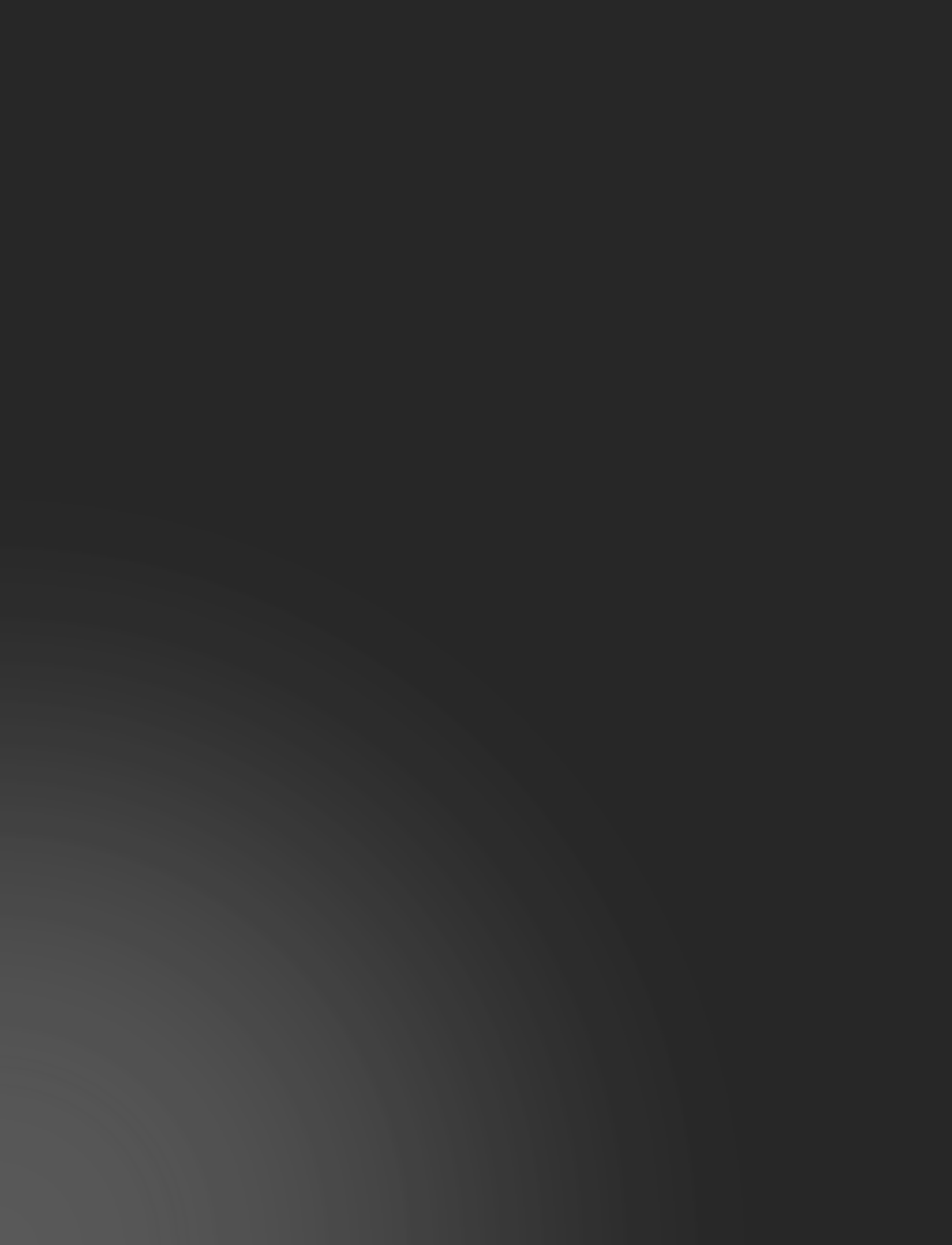 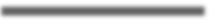 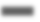 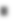 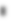 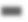 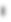 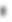 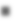 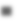 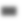 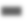 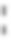 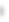 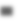 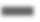 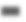 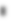 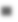 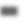 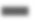 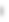 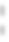 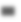 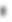 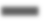 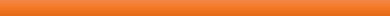 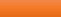 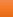 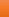 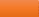 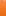 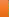 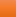 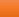 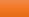 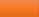 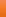 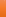 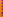 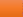 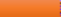 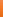 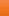 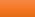 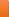 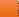 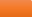 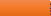 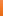 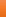 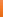 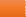 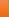 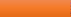 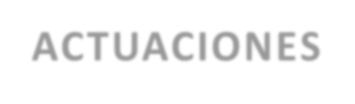 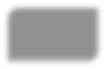 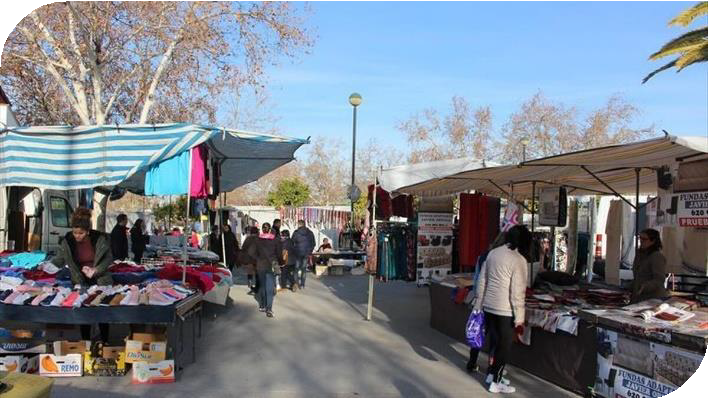 El		impacto	de	la pandemia	y	la		escasa afluencia de público en los mercadillos semanales se ha notado considerablemente en	el	número		total		de actuaciones realizadas por esta unidad, pasando de las 750 actuaciones como mediaanual de otros años, a las 317 de este año 2021 en el que se centra la memoria actual.619 controles de mercadillos eran los que se iban realizando años atrás, dicha cantidad descendió en 2021 a 121 controles. Es de esperar que conforme pasen los efectos de la pandemia, la actividad normal de los mercadillos vuelva a su ritmo y se mantengan los datos de otros años.092SECCIONES092POLICÍA JUDICIAL TRÁFICO DISTRITOSTRÁFICO    MEDIO AMBIENTE JUDICIALDOCUMENTOSReseñas detalladas de las gráﬁcas más importantes indicando relación de las comparativas y relevancia de los datos.GRÁFICASClaras y objetivas gráﬁcas para una rápida interpretación de los datos.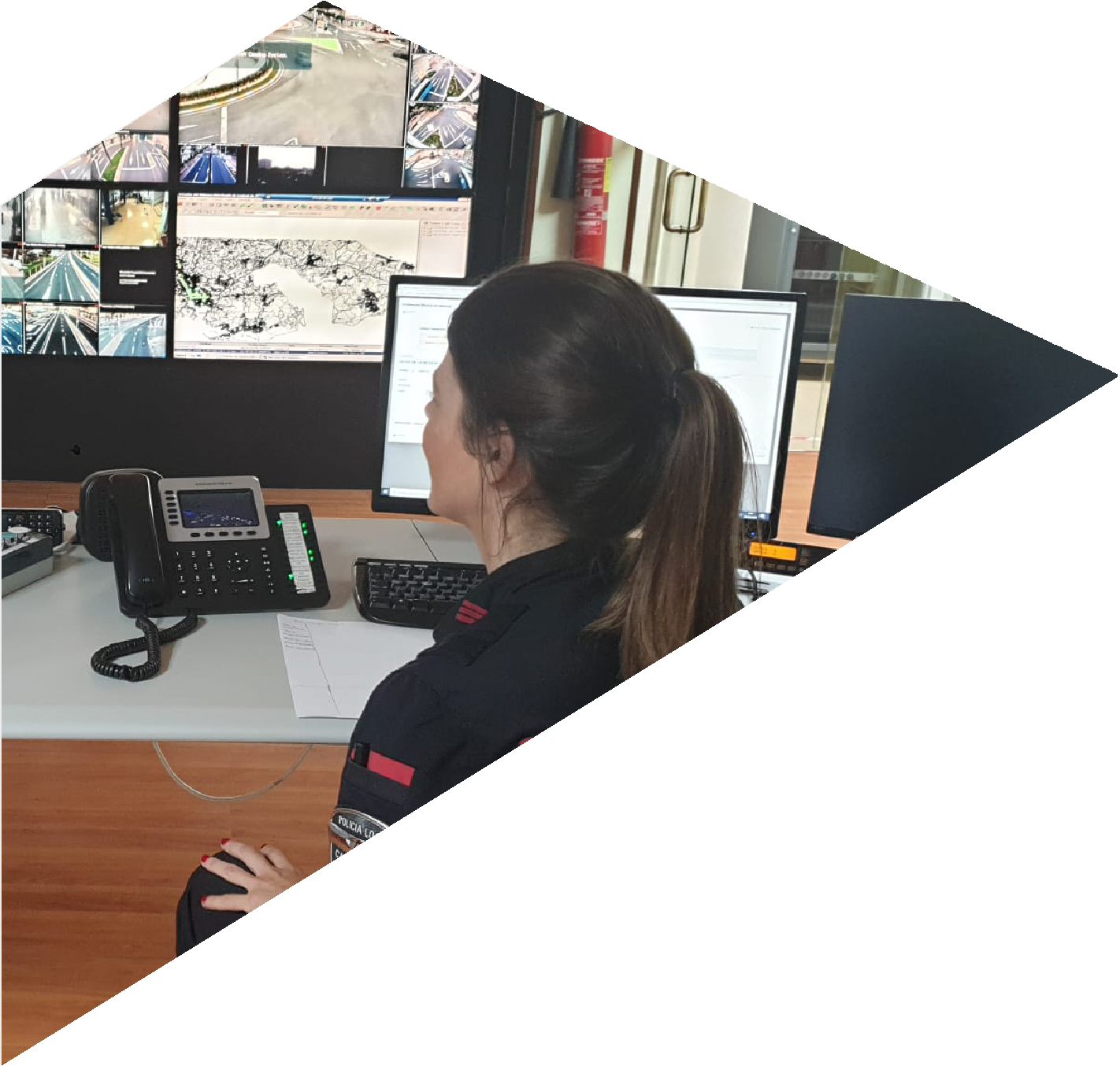 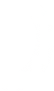 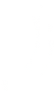 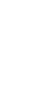 Carretera de La Unión km2. 968 12 88 77policialocal@ayto-cartagena.esALARMASINCENDIOS18016014012010080604020 	164	9530025020015010050079	65	6716	2112480ALARMAS EN COLEGIOS ALARMAS EN ESTABLECIMIENTOSALARMAS INSTALACIONES MUNICIPALES ALARMAS EN VIVIENDASINCENDIOS CAMPOS, MALEZA, BASURA INCENDIOS EN VIVIENDAS INCENDIOS CONTENEDORES	INCENDIOS EN LOCALESINCENDIOS VEHICULOS	TOTALESINFRACCIONESTOTALESANOMALÍAS800600400200096	128	1272729067440003000200010000 	3738	258157117INFRACCION LEY DEL TABACOINFRACCIÓN LEY SEGURIDAD CIUDADANA INFRACCIÓN MEDIDAS PREVENCION COVIDANOMALIAS ALCANTARILLADOANOMALIAS CONDUCC. AGUA ANOMALIAS CONDUCC. ELECTRICAS ANOMALIAS EN JARDINES ANOMALIAS EN SEÑALIZACION ANOMALIAS/INFORMES COLEGIOS TOTALESINFRACCION ORDENANZA BEBIDAS ALCOH. INFRACCION ORDENANZA DE RUIDOS INFRACCION ORDENANZA VELADORES INFRACCION ORD. ANIMALES DE COMPAÑIA INFRACC. ORD. LIMPIEZA URBANATOTALESROBOS Y HURTOSCOLABORACIONES400350300250200150 	377	90080070060050044678010050088	956222	16400300200276ROBOS A PERSONAS	ROBOS DE VEHICULOSROBOS EN ESTABLECIMIENTOS	ROBOS EN INTERIOR DE VEHICULO ROBOS EN VIVIENDAS	HURTOS A PERSONASHURTOS EN LOCALES	HURTOS EN VIVIENDAS TOTALES1000COLABCOLABORACIONES CON SERV.MUNICIPALESCOLABORAC. CNP Y GUARDIA CIVILTOTALESCONTROLES900809DAÑOS800700600500400300200100057462250200150100500 	227	13988DAÑOS EN MOBILIARIO URBANO Y PROPIEDAD PUBLICA DAÑOS EN PROPIEDAD PRIVADACONTROLES MEDIDAS PREV. COVID	CONTROLES DE MERCADILLOSCONTROLES VARIOS	TOTALESTOTALESVARIOSTOTALES ABSENTISMO ESCOLAR	18ACAMPADAS	7 ALARMAS EN COLEGIOS		95ALARMAS EN ESTABLECIMIENTOS	48 ALARMAS EN VIVIENDAS	12ALARMAS INSTALACIONES MUNICIPALES	9ALBERGADOS HOSPITALIDAD	5AMENAZAS	13ANIMALES MUERTOS VIA PUBLICA	205607LLAMADAS ATENDIDAS20.00018.000 	17.412	16.00014.00012.00010.000ANIMALES SUELTOS VIA PUBLICA APERTURA LOCALES SIN LICENCIA ARENA/MANCHAS ACEITE CALZADA ARROJAR BASURAS A VIA PUBLICA BACHES Y SOCAVONES EN VIA PUBLICA CAIDA CASCOTES VIA PUBLICA CONFLICTOS ENTRE PARTICULARES123202429146852428.0006.0004.0002.00006.4804.1623.60515452	1.441 1.077180CONFLICTOS FAMILIARES CONSUMO DE ALCOHOL EN VIA PUBLICA CONTENEDORES DE OBRA SIN LICENCIADECOMISOS MENDICIDAD DECOMISOS VENTA AMBULANTE DEPOSITO DE RESIDUOS MANIFESTACIONESNO RESPETAR HORARIO DE CIERREOBJETOS PERDIDOS OBRAS SIN LICENCIAOCUPACION ILEGAL DE INMUEBLESPOZO CON PELIGRO PRECINTO DE LOCALESPRESTACIONES DE AUXILIO EN GENERALPRUEBAS DEPORTIVAS RIÑAS Y ESCANDALOS RUIDOS EN DOMICILIOS RUIDOS EN VIA PUBLICA SOLARES INSALUBRES VEHICULOS ABANDONADOS VEHICULOS ROBADOS VIVIENDAS INSALUBRES VIVIENDAS RUINOSAS14642721444501123327401114953826565523288791751925271310Seguridad Ciudadana	TráficoUrgencias Sanitarias	Consultas MédicasProtección Civil	Extinción de Incendios y Salvamento Violencia de Género y Doméstica	InformaciónTotal0	1000	2000	3000	4000	5000	6000MOTORISTAS CASCO ANTIGUOSECCIONES092POLICÍA JUDICIAL TRÁFICO DISTRITOSTRÁFICO    MEDIO AMBIENTE JUDICIALDOCUMENTOSReseñas detalladas de las gráﬁcas más importantes indicando relación de las comparativas y relevancia de los datos.GRÁFICASClaras y objetivas gráﬁcas para una rápida interpretación de los datos.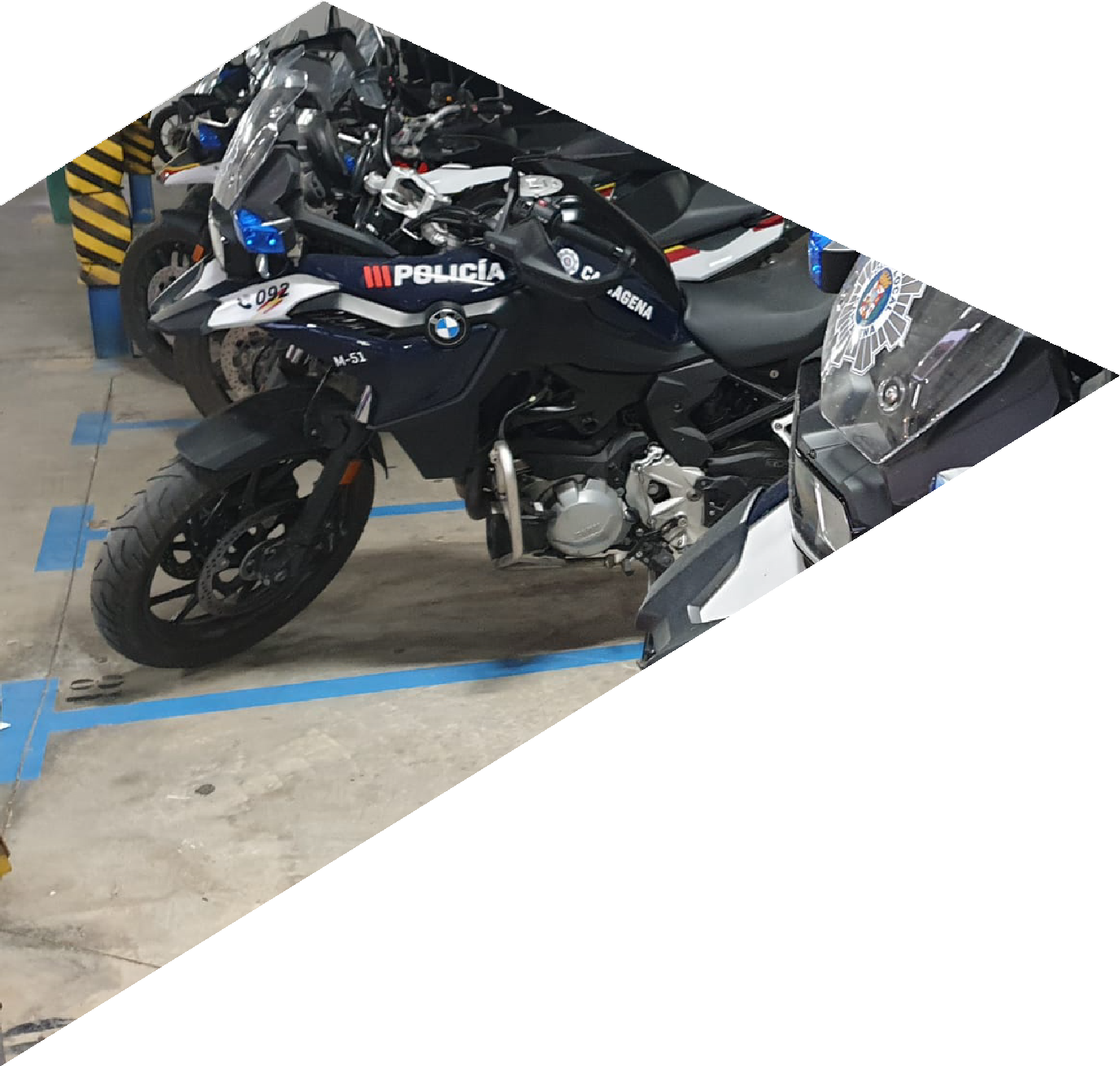 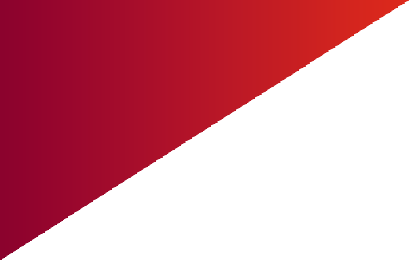 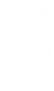 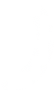 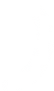 Carretera de La Unión km2. 968 12 88 77policialocal@ayto-cartagena.esVEHÍCULOSTOTALES350PRESTACIÓN DE AUXILIO120100105ACCIDENTE DE TRÁFICO CON DAÑOS EN… ACCIDENTE DE TRAFICO CON HERIDOS	2ACCIDENTE DE TRAFICO SIN HERIDOSCAMPAÑAS DE SEGURIDAD VIAL	2612480604020	1	602818	12	226CICLOS RETIRADOS POR CARECER DE… CICLOS RETIRADOS POR CARECER DE SEGUROCOBRO DE DENUNCIAS EN EFECTIVO COBRO DE ENGANCHE EN EFECTIVOMOVIMIENTO DE VEHICULO SIN CARGO	30RETIRADA DE VEHICULOS SIN CARGO ROBOS EN INTERIOR DE VEHICULOSPRESTACION DE AUXILIO POR TENTATIVA DE SUICIDIOPRESTACION DE AUXILIO POR RESCATEPRESTACION DE AUXILIO POR PROBLEMAS PSIQUIATRICOS PRESTACION DE AUXILIO GENERICAPRESTACION DE AUXILIO A PERSONAS HERIDAS PRESTACION DE AUXILIO A PERSONAS FALLECIDAS PRESTACION DE AUXILIO A PERSONAS EXTRAVIADAS PRESTACION DE AUXILIO A PERSONAS ENFERMAS PRESTACION DE AUXILIO A PERSONAS EMBRIAGADAS TOTALESVEHICULO ABANDONADO EN LA VIA PUBLICA VEHICULO CON LLAVES PUESTAS O ABIERTO VEHICULO MAL ESTACIONADO SIN SOA VEHICULOS RETIRADOS POR ABANDONOVEHICULOS RETIRADOS POR CARECER DE…VEHICULOS RETIRADOS POR CARECER DE SOA	52OBRAS302020100VEHICULOS RETIRADOS POR SINTOMAS DE… 4 VEHICULOS ROBADOS Y RECUPERADOS	1OBRAS SIN MEDIDAS DE SEGURIDADOBRAS SIN LICENCIAOBRAS QUE NO SE AJUSTAN A LICENCIA0	50	100 150 200 250 300 350 400OBRAS OBSTACULIZANDO LA CIRCULACIONTOTALESCOLABORACIÓNINFRACCIONES150100 	138	118500450467500COLABORACION CON SERVICIOS MUNICIPALES COLABORACION CON JUZGADOS COLABORACION CON G.C.COLABORACION CON FUERZAS ARMADASCOLABORACION CON CNP TOTALES400350300250200150100	8350325ANOMALÍAS10050	246	110ANOMALIAS EN VALLADO597	2	7	210INFRACCIONES A LA LEY DE SEGURIDAD CIUDADANA INFRACCIONES A LA LEY DE EXTRANJERIA INFRACCION ORDENANZA VENTA AMBULANTE INFRACCION ORDENANZA MENDICIDAD INFRACCION ORDENANZA DE RUIDOSINFRACCION ORDENANZA DE PASADERASANOMALIAS EN SEÑALIZACIONANOMALIAS EN SEÑALIZACION ANOMALIAS EN JARDINESANOMALIAS EN CONDUCCIONES TELEFONICAS ANOMALIAS EN CONDUCCIONES ELECTRICAS ANOMALIAS / INFORMES EN COLEGIOS TOTALESINFRACCION DE MEDIDAS DE PREVENCION COVID-19 INFRACCION ADMINISTRATIVA SEGURIDAD VIAL INFRACCION A LA ORDENANZA DE VELADORES INFRACCION A LA ORDENANZA DE BEBIDAS ALCOHOLICASINFRACCION A LA ORDENANZA DE ANIMALES DE COMPAÑIA INFRACCION A LA LEY DEL TABACOTOTALESINCENDIOS201510	75	2	10CONTROLES80016600400200160628723INCENDIOS EN VIVIENDAS INCENDIOS EN LOCALESINCENDIOS CAMPPOS, MONTES, MALEZA, EYC INCENDIO EN VEHICULOSINCENDIO EN MOBILIARIO URBANO INCENDIO EN CONTENEDORES / BASURA TOTALESDAÑOSCONTROLES VARIOS CONTROLES RADAR CONTROLES ALCOHOLEMIACONTROL MEDIDAS PREVENCION COVID-19 TOTALESALARMAS141235 	32	302520151050DAÑOS INTENCIONADOS DAÑOS EN VIVIENDASDAÑOS EN PROPIEDAD PRIVADA DAÑOS EN MOBILIARIO URBANO DAÑOS EN MOBILIARIO POR VEHICULODAÑOS A SEÑALIZACION POR VEHICULOS TOTALES1086420	ALARMAS EN VIVIENDASALARMAS EN INSTALACIONES MUNICIPALES ALARMAS EN COLEGIOSTOTALESROBOSVARIOS 112	11	108664	3220ROBOS EN VIVIENDAS	ROBO EN ESTABLECIMIENTOS ROBO CON VILOENCIA, SIN ARMAS TOTALESTOTALES INSPECCIONES A LOCALES COMERCIALES	2INTERVENCION ARMA DE AIE COMPRIMIDO	1 INTERVENCION DE ARMA BLANCA	2MALOS OLORES	2MANIFESTACION	1MANIFESTACIONES	1 MICCIONAR EN LA VIA PUBLICA	2 MOLESTIAS POR OBRAS	7OBJETOS PERDIDOS	92OBSTACULOS EN LA VIA PUBLICA	10POZO CON PELIGRO	1PROBLEMAS VECINALES	4PROCESIONES	1RECLAMADOS POR A AUTORIDAD JUDICIAL	8REGULACION DE TRAFICO POR AVERIAS	1271DECOMISOS14012010080114	119REGULACION DE TRAFICO POR CORTE DE…	6 REGULACION DE TRAFICO POR… 1RESERVA DE ESPACIO / VADO OCUPADO	4RIÑAS Y ESCANDALOS	14RUIDOS EN DOMICILIOS	1RUIDOS EN LA VIA PUBLICA	16040200DECOMISO V. AMBULANTE PTO. PERECEDERO DECOMISO V. AMBULANTE PTO. NO PERECEDERO DECOMISO POR MENDICIDADTOTALESSOLARES INSALUBRES	14TENENCIA DE OBJETOS DE DUDOSA…	6 TRAFICO O CONSUMO DE DROGAS		1TRASLADO DE DETENIDO	1VENTA AMBULANTE PRODUCTO NO…	7VERTIDO DE RESIDUOS	2VIGILANCIA DE DEPENDENCIAS… 2 VIGILANCIA ESPORADICAVIOLENCIA DE GENERO	9VIOLENCIA EN EL AMBITO DOMESTICO	1VIVIENDAS INSALUBRES	1VIVIENDAS RUINOSAS O PELIGROSAS	20	5063100	150	200	250	300VARIOS 2TOTALES ABSENTISMO ESCOLAR	1ACTIVIDADES CULTURALES		3 ACTIVIDADES QUE NO SE AJUSTAN A LICENCIA		5 AGRESIONES A AGENTE DE LA AUTORIDAD	5AGRESIONES EN GENERAL			3 ANIMALES SUELTOS EN LA VIA PUBLICA			3 ANOMALIAS SOBRE PUBLICIDAD	1 APERTURA DE LOCALES SIN LICENCIA			1 ARENA / MANCHAS EN LA CALZADA			3 ARROJAR BASURAS VIA PUBLICA		6BACHES Y SOCAVONES EN LA VIA PUBLICA	10CAIDA CASCOTES EN LA VIA PUBLICA	24COLOCAR CARTELES SIN AUTORIZACION	3COMPROBACION DISCOS	1CONFLICTOS ENTRE PARTICULARES	11CONFLICTOS FAMILIARES	8CONSUMO DE ALCOHOL EN LA VIA PUBLICA	47CONTENEDOR DE OBRAS SIN LICENCIA	5CONTESTACION OFICIOS	8CORTES DE CALLE SIN AUTORIZACION	3DELITOS CONTRA LA SEGURIDAD VIAL	12DESALOJO DE LOCALES	1ESCOLTAS	4ESCOLTAS A VEHICULOS ESPECIALES	5ESCOMBROS EN LA VIA PUBLICA	1HALLAZGO DE PRODUCTOS NO…		13 HALLAZGO DE PRODUCTOS PERECEDEROS	2HOJAS DE RECLAMACIONES. ANOMALIAS	1HURTOS A PERSONAS	3HURTOS EN LOCALES	22IDENTIFICACIONES	16INCIDENCIAS	19INDIVIDUO EN ACTITUS SOSPECHOSA	6INDIVIDUO MOLESTANDO	32590	50	100	150	200	250	300CABO DE PALOSSECCIONES092POLICÍA JUDICIAL TRÁFICO DISTRITOSTRÁFICO    MEDIO AMBIENTE JUDICIALDOCUMENTOSReseñas detalladas de las gráﬁcas más importantes indicando relación de las comparativas y relevancia de los datos.GRÁFICASClaras y objetivas gráﬁcas para una rápida interpretación de los datos.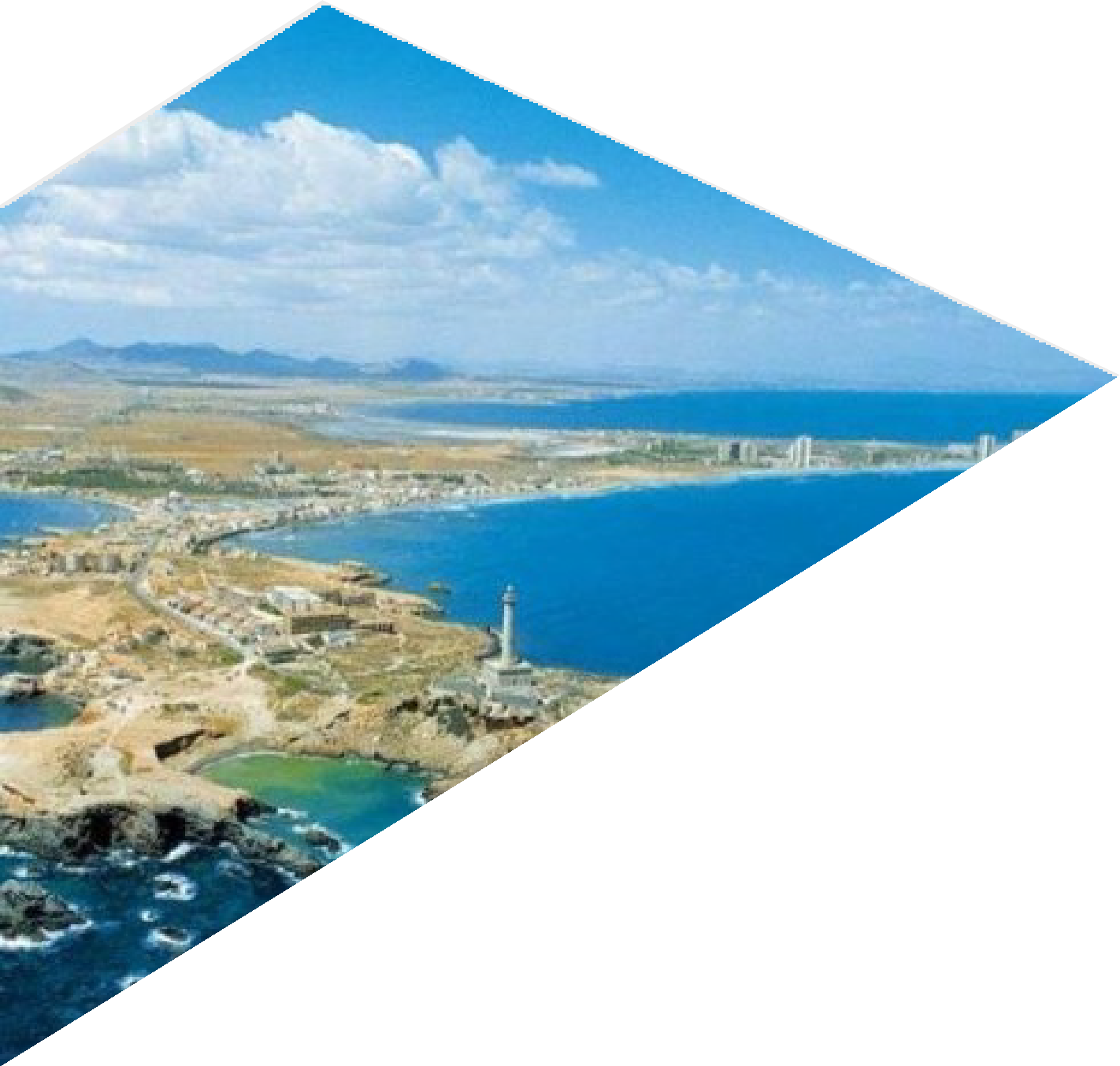 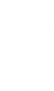 Carretera de La Unión km2. 968 12 88 77policialocal@ayto-cartagena.esACCIDENTES250200150100115196CONTROLES60050050246500CON HERIDOS SEMAFOROS TOTALES2	3	0SIN HERIDOS	DAÑOS MOBIL.URBANOSEÑALIZACIÓN	DE TRABAJO4003002001004012	0	17422	3	8	4128ALARMAS6050403020	160SEGURIDAD CIUDADANA	CONSUMO BEBIDAS EN V.PÚBL.50	SISTEM. RETENCIÓN	ALCOHOLEMIA RADAR	TAXISTRANSPORTE ESCOLAR	OTROS CONTROLES DSITRACCIONES AL VOLANTE	CONTROL COVID TOTALES17910400COLEGIOS	VIVIENDA	VEHICULO	ESTABLECIMIENTOS GUARDIA CIVIL	CENTROS OFICIALES TOTALESDENUNCIASINTERVENCIONES SEGURIDAD CIUDADANATOTALES INFRACCIONES ORDENANZAS VARIAS	60OCUPAS	71605TOTALESDAÑOS INTENCIONADOS	31393COBRADAS EN EL ACTOBOTELLEO MORDEDURA DE PERRO PROTEC. FLORA Y FAUNA VIVIENDA INSALUBREseguridad ciudadana covid LEY SEGUR. CIUDADANA SOLARES INSALUBRESMEGAFONIA VENTA AMBULANTE CARTELES PUBL ACAMPADAS PERROS EN PLAYARUIDO HOJAS RECLAMACIONES VEH. ABANDONADOS INC. HOR. CIERRE LICENCIA APERTURA VERTIDO ESCOMBROSOBRAS OR. APROV. DE PLAYASALCOHOLEMIATRAFICOMUNICIPALES ATENT. AGENTES AUTORIDAD12253203244761600343434152753711663023872950DETENIDOS	8TRASTORNO MENTAL	19INUNDACIÓN EN VIVIENDA	0TENTATIVA HURTO	0TENTATIVA ROBO	0INTERVENCIONES CAUTELARES	1DELITOS CONTRA SEG. TRAFICO	8IDENTIFICACIÓN INDIVIDUO	16AMENAZAS E INSULTOS	3RIÑAS Y ESCÁNDALOSINDIVIDUO MOLESTANDOATRACOS	(COMP. G.C.)	0VEHICULO SUSTRAIDO   (COMP. G.C.)	0SUICIDIOS	(COMP. G.C.)	1MALOS TRATOS	(COMP. G.C.)	19HURTO	(COMP. G.C..)	1ROBOS EN ESTABLECIMIENTOS (COMP.	3ROBOS EN VEHICULO	(COMP. G.C.)	7ROBOS EN VIVIENDA	(COMP. G.C.)	10ROBOS A PERSONAS	(COMP.G.C.)	31281350	200 400 600 800 1000 1200 1400 1600 18000	50 100 150 200 250 300 350 400 450ANOMALÍAS250214OTROS SERVICIOSTOTALES704200150100COLABORACIÓN CON ATESTADOS	0 COLABORACIÓN CON HIDROGEA	0 PARALIZACION OBRAS	0 PRECIINTO DE LOCALES		5COLABORACIÓN CON IMSEL	27645350	43	36180COLABORACIÓN CON BOMBEROS	10 COLABORACIÓN CON GUARDIA CIVIL		34COLABORACIÓN CON SEMÁFOROS	1REGULACIÓN TRAFICO	12JARDINES	ALUMBRADO	SEÑALIZACIÓN	VIA PUBLICA	SEMAFOROS	TOTALESINCENDIOSATENCION AL CIUDADANO OMITA	0 PRESTACIONES DE AUXILIOANTECEDENTES	1FALLECIDOS	316850	464540353025192015REQUERIMIENTO P.V. Y V.R. ENTREGA HALLAZGOS EN VIA PUBLICA. RETIRADA VEHICULOS ABANDONADOS RETIRADA DE VEHICULOS POR SOAMANIFESTACIONES HALLAZGOS EN V. PÚBLICA PERSONA EXTRAVIADA06923280153010	9	845DECOMISO EN MERCADO	12 MERCADO PLAZA DE BOHEMIA		800VIVIENDA	MONTE	MATORRALES	VEHICULO CONTENEDOR    LOCALES	TOTALESMERCADO C.PALOS AVERIAS DE AGUA05028100 200 300 400 500 600 700 800VIGILANCIAS10000900080008812NOTIFICACIONESTOTALES52570006000500040003000200010000PLAYAS MAR MENOR    LOS BELONES	CALA FLORES CABO DE PALOS	PL GALUA	PL CAVANNA PUERTO BELLO	ZONAS DE CULTIVO	MERCADILLOS TOTALESNOTIFICACIONES DE TRAFICO	0NOTIFICACIONES C. INTERIOR	0 CENTRO INTEGRAL TRAFICO	0INSPECCIONES400MEDIO AMBIENTE	17URBANISMO112350300250200150100500 	336	28446JUDICIALES3080	100	200	300	400	500	600LOCALES	OBRAS	QUIOSCOSCOLEGIOS	ENSERES VIA P.	SOLARES VEHIC ABANDONADOS    OTRAS INSPECCIONES	TOTALESDISTRITOSEL ALGARSECCIONES092POLICÍA JUDICIAL TRÁFICO DISTRITOSTRÁFICO    MEDIO AMBIENTE JUDICIALDOCUMENTOSReseñas detalladas de las gráﬁcas más importantes indicando relación de las comparativas y relevancia de los datos.GRÁFICASClaras y objetivas gráﬁcas para una rápida interpretación de los datos.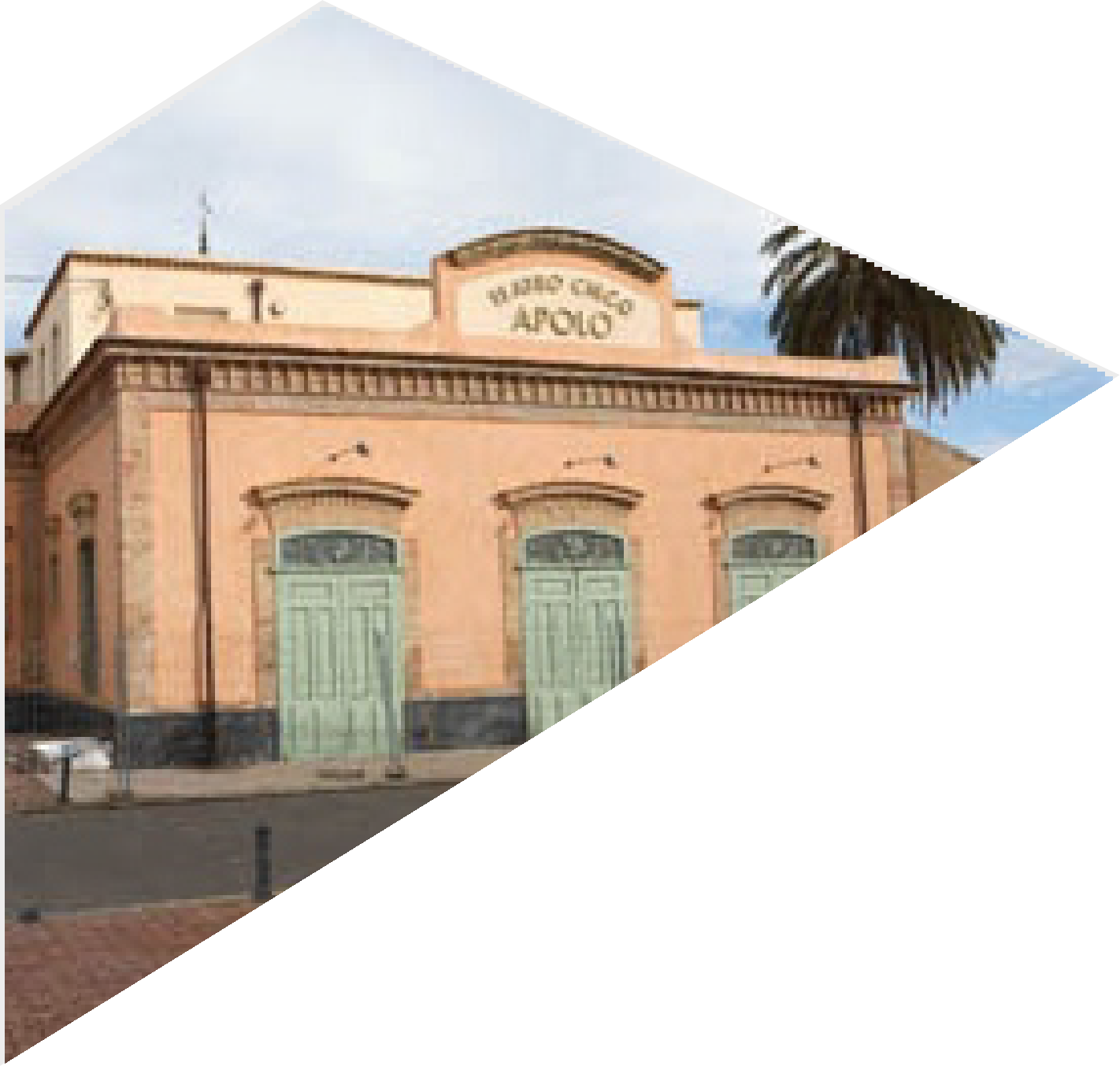 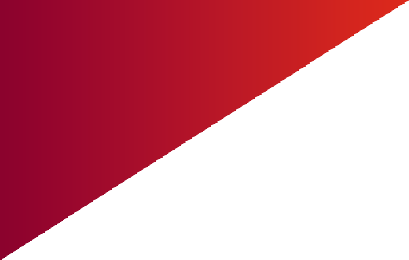 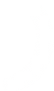 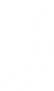 Carretera de La Unión km2. 968 12 88 77policialocal@ayto-cartagena.esEL ALGAREl Algar ocupa una parte de la llanura al suroeste del Mar Menor. Incluye el núcleo central de Al Algar, donde se encuentra la mayor parte  de  la población, los caseríos de Los Rizos y LosRuices, y el poblado litoral de Los Urrutias. Tiene una población de 8.201 habitantes (INE, 2021), y un área de cerca de 27,4 kilómetros cuadrados.DESTACAMENTODestacamento de El Algar (Policía Local) Dispone de Registro General: NoDirección: C/ Mandril esquina con calle Hinojo Barrio: ALGAR (EL) | ALGAR (EL)CP: 30366Tlfno: 968 136 847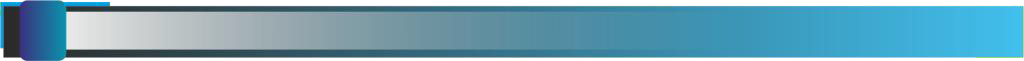 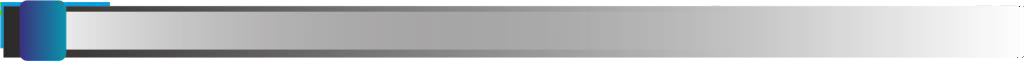 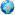 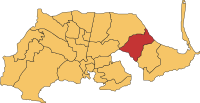 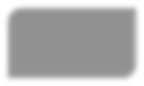 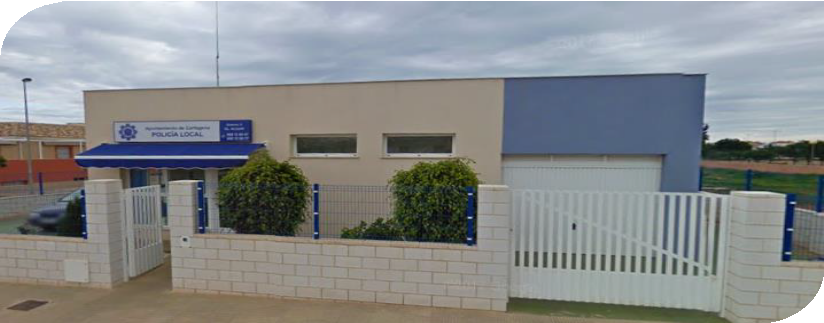 CATÁLOGO DE ACTUACIONESACCIDENTES70605040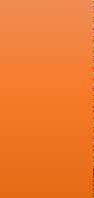 3020ALARMAS30	252162	2010010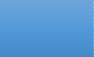 0CON HERIDOS SEMAFOROS TOTALES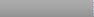 SIN HERIDOS	DAÑOS MOBIL.URBANOSEÑALIZACIÓN	DE TRABAJOCOLEGIOS	VIVIENDA	VEHICULO ESTABLECIMIENTOS	GUARDIA CIVIL	CENTROS OFICIALES TOTALESACTOS CULTURALESCONTROLES3020201010	7300250200150100 	284	175562	0	10DESFILES0PROCESIONES50	24	290	0	0	0	0	0	00SEGURIDAD CIUDADANA	MEDIDAS COVID-19CABALGATAS	FIESTAS POPULARES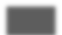 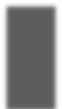 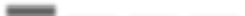 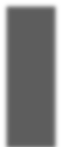 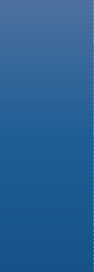 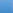 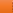 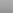 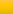 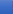 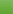 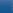 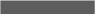 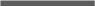 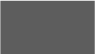 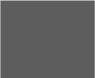 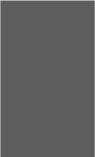 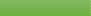 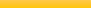 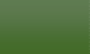 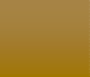 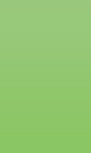 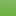 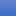 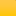 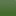 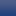 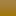 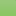 ROMERIAS	EVENTOS DEPORTIVOS TOTALESVARIOS	CONSUMO BEBIDAS EN V.PÚBL.SISTEM. RETENCIÓN	ALCOHOLEMIARADAR	TAXISTRANSPORTE ESCOLAR	CAMPAÑAS DE SEGURIDAD VIAL DSITRACCIONES AL VOLANTE	TOTALESANOMALIASDENUNCIAS200180160140120100806040 	178	6439TOTALESINFRACCIONES ORDENANZAS VARIAS	18COMPARECENCIAS VARIASMEDIDAS COVID-19	72COBRADAS EN EL ACTOBOTELLEO (CONSUMO ALCOHOL)	30MORDEDURA DE PERRO	6PROTEC. FLORA Y FAUNA	0VIVIENDA INSALUBRE O RUINOSA	7LEY SEGURIDAD CIUDADANA	5SOLARES INSALUBRES	5MEGAFONIA	0VENTA AMBULANTE	1CARTELES PUBL	02632920	15	20	110JARDINESACAMPADAS	0PERROS: SUELTOS O EN PLAYA, ETC	43RUIDO	5HOJAS RECLAMACIONES	3VEH. ABANDONADOS	16ALUMBRADO O CONDUCCIONESSEÑALIZACIÓN VIA PUBLICA SEMAFOROSCONDUCCIONES AGUA TOTALESINC. HOR. CIERRE	0LICENCIA APERTURA	1VERTIDO ESCOMBROS, BASURAS	13OBRAS (CON O SIN DENUNCIA)	24OR. APROV. DE PLAYAS	1ALCOHOLEMIA	0TRAFICO	0MUNICIPALES	17DENUN.ATENT. AGENTES AUTORIDAD	10	50	100	150	200	250	300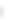 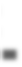 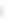 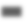 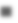 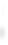 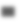 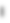 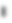 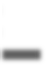 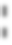 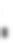 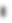 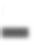 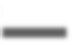 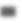 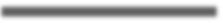 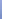 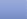 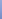 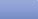 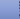 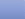 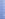 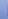 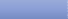 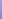 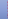 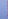 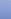 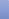 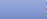 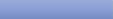 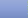 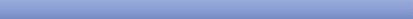 INCENDIOS60414020	155	6	8	4	3INTERVENCIONES S.C.TOTALES VIOLENCIA DE GÉNERORECLAMADOS QUEBRANTAMIENTO CONDENAOCUPACION ILEGAL INMUEBLES	203250VIVIENDA	MONTE	MATORRALES VEHICULO	CONTENEDOR		LOCALES TOTALESDAÑOS INTENCIONADOS TRASTORNO MENTAL INCUMPLIMIENTO SENTENCIA JUDICIAL DELITOS CONTRA SEG. TRAFICONOTIFICACIONESIDENTIFICACIÓN INDIVIDUOAMENAZAS E INSULTOS1000 	869	RIÑAS Y ESCÁNDALOS5000414138317INDIVIDUO MOLESTANDO O SOSPECHOSO SUICIDIOS	(COMP. G.C.) MALOS TRATOSAGRESIONES SEXUALES	(COMP. G.C.)159NOTIFICACIONES JUDICIALES CONTESTACION OFICIOS EN GENERAL LOCALIZACION PERMANENTE TOTALESHURTO	(COMP. G.C..)"  EN ESTABLECIMIENTOS  (COMP. GC.) "	EN VEHICULO	(COMP. G.C.)"	EN VIVIENDA	(COMP. G.C.)	20ROBOS A PERSONAS	(COMP.G.C.)	40	50	100 150 200 250 300 350OTROS SERVICIOSTOTALES569OTRAS INTERVENCIONES 2100RUIDOS POR ANIMALES	10RUIDOS EN LOCALES	7      RUIDOS EN VIA PUBLICA		34RUIDOS EN DOMICILIOS	37PROBLEMAS VECINALES	40POZO CON PELIGRO	4OBSTACULOS VIA PUBLICA	18OBJETOS PERDIDOS	35SALIDA COLEGIOS	35ENTRADA COLEGIOS21279806040200REGULACIÓN TRAFICOCOLABORACION TRÁFICO GUARDIA CIVILABSENTISMO ESCOLAR CONFLICTOS FAMILIARES	13CAIDA CASCOTES	7 PRESTACIONES DE AUXILIO		88FALLECIDOS	7RETIRARA VEHICULO:… 6 RETIRADA DE VEHICULOS POR SOA	6ESCOLTAS	1MANIFESTACIONES	1HALLAZGOS EN V. PÚBLICA	2PERSONA EXTRAVIADA	6COLABORACIÓN TRÁFICO SERVICIOS MUNICIPALESDAÑOS PROPIEDAD PRIVADA DAÑOS PROPIEDAD PUBLICA COLABORACION CON JUZGADOS TOTALES0	100	200	300	400	500	600LOS DOLORES LA AZOHÍASECCIONES092POLICÍA JUDICIAL TRÁFICO DISTRITOSTRÁFICO    MEDIO AMBIENTE JUDICIALDOCUMENTOSReseñas detalladas de las gráﬁcas más importantes indicando relación de las comparativas y relevancia de los datos.GRÁFICASClaras y objetivas gráﬁcas para una rápida interpretación de los datos.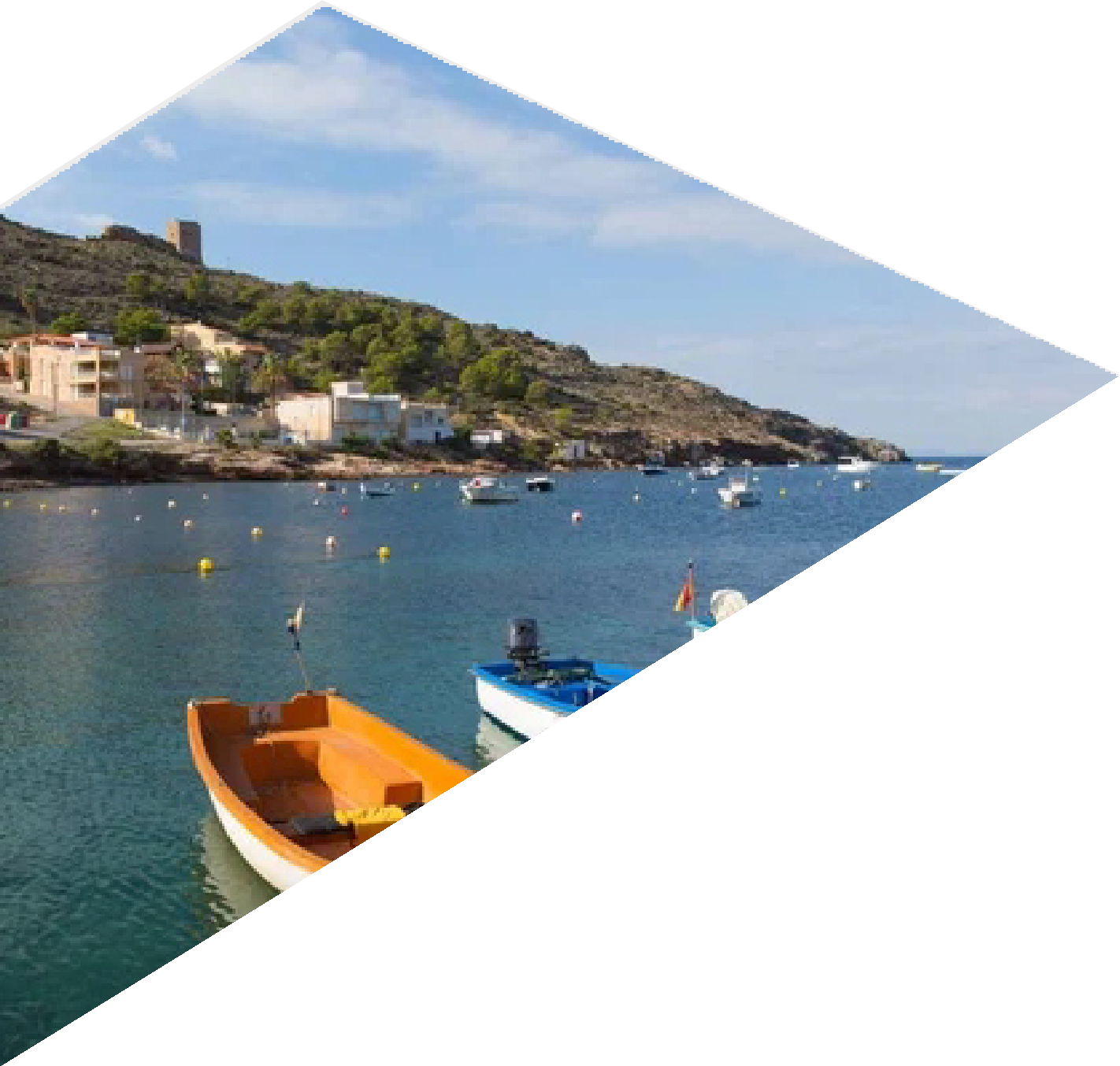 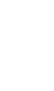 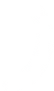 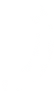 Carretera de La Unión km2. 968 12 88 77policialocal@ayto-cartagena.esACCIDENTESALARMAS250200150100500 	230	17748CON HERIDOS	SIN HERIDOS	DAÑOS MOBIL.URBANO SEMÁFOROS	DAÑOS SEÑALIZACIÓN	LABORALESTOTALES35	32	302520151050COLEGIOS	VIVIENDA	VEHÍCULO ESTABLECIMIENTOS	GUARDIA CIVIL	CENTROS OFICIALES TOTALESACTOS CULTURALES2,521,5CONTROLES500400230020021639110,50DESFILES	PROCESIONES FIESTAS POPULARES	ROMERÍAS TOTALESCABALGATASPRUEBAS DEPORTIVAS100058	33	478	17	12	0	0	0	0SEGURIDAD CIUDADANA	MEDIDAS COVID-19VARIOS	CONSUMO BEBIDAS EN V.PÚBL.SISTEM. RETENCIÓN	ALCOHOLEMIARADAR	TAXISTRANSPORTE ESCOLAR	CAMPAÑAS DE SEGURIDAD VIAL DISTRACCIONES AL VOLANTE	TOTALESANOMALÍAS	DENUNCIAS400350300250200150 	365	86TOTALES INFRACCIONES ORDENANZAS VARIAS	25COMPARECENCIAS VARIAS	5MEDIDAS COVID-19COBRADAS EN EL ACTO	244093510050073	7936	16237	38BOTELLEO	45MORDEDURA DE PERRO	8PROTEC. FLORA Y FAUNA	0INCENDIOSJARDINES	COND. ELECT./F. ALUMBRADO CONDUCCIONES TELEFÓNICAS	SEÑALIZACIÓNVÍA PÚBLICA	SEMÁFOROSCONDUCCIONES AGUA	TOTALESVIVIENDA INSALUBRE/ RUINOSA LEY SEGUR. CIUDADANA SOLARES INSALUBRESMEGAFONIA VENTA AMBULANTE CARTELES PUBL ACAMPADAS10132150380990 	85	8070605040	3730	23PERROS: SUELTOS O EN PLAYA, ETC	20RUIDO	34HOJAS RECLAMACIONES	2VEH. ABANDONADOS	45INCUMPLIR HORARIO CIERRE	2LICENCIA APERTURA	9VERTIDO ESCOMBROS	620	11100VIVIENDA8	5MOBILIARIO URBANOOBRAS (CON O SIN DENUNCIA)	59OR. APROV. DE PLAYAS	2DELITOS/ INF. ADTVA. SEGURIDAD VIAL	26TRÁFICO	0CAMPOS, MONTES, MALEZA	VEHÍCULOCONTENEDOR	LOCALES TOTALESMUNICIPALES ATENT. AGENTES AUTORIDAD010	100 200 300 400 500 600 700 800 900 1000INTERVENCIONES SEGURIDA CIUDADANA	NOTIFICACIONESTOTALES VIOLENCIA DE GÉNERO/ MALOS TRATOS	39DAÑOS INTENCIONADOS	8DETENIDOS	0P. AUX. PROBLEMAS PSIQUIÁTRICOS	41643TOTALES NOTIFICACIONES DE TRÁFICO (D.G.T.)	21NOTIFICACIONES C. INTERIOR	01066P. AX. TENTATIVA DE SUICIDIO	25TENTATIVA DE HURTO	0TENTATIVA DE ROBO	0INTERVENCIONES CAUTELARES	1INCUMPLIMIENTO SENTENCIA JUDICIAL	1CENTRO INTEGRAL TRÁFICO	0LOCALIZACIÓN…		55 "	RELACIONES VECINALES	0DELITOS CONTRA SEG. VIAL	12IDENTIFICACIONES		11 AMENAZAS E INSULTOS	4RIÑAS Y ESCÁNDALOSINDIVIDUO MOLESTANDO/ IND. SOSPECHOSOATRACOS	1ESTAFAS	3ROBO DE VEHÍCULO/  CICLOS ROBADOS	4HURTOS	19"	EN ESTABLECIMIENTOS	7EN INTERIOR VEHÍCULO	7"	EN VIVIENDA	17ROBOS A PERSONAS	5131307INFRAESTRUCTURAS	0PATRIMONIO	0"		MERCADOS	0 "	DE U.A.S.O.V.P.	1ESTADÍSTICA	82"	MEDIO AMBIENTE	2"	URBANISMO	91CONTESTACIÓN OFICIOS EN GENERAL	00	100	200	300	400	500	600	700NOTIFICACIONES JUDICIALES814INSPECCIONES4002000LOCALES	OBRAS216VIGILANCIAS200100	200	400	600	800	1000	12001459648QUIOSCOS	COLEGIOS/ANOMALIAS/INFORMESENSERES VÍA P.	SOLARESVEHIC ABANDONADOS	OTRAS INSPECCIONES OTRAS INSPECCIONES TOTALESVIGILANCIAS DEPENDENCIAS MUNICIPALES VIGILANCIAS VARIASMERCADILLOS TOTALESOTROS SERVICIOSTOTALES989RESTORUIDOS POR ANIMALES RUIDOS EN LOCALES RUIDOS EN VIA PUBLICA RUIDOS EN DOMICILIOS PROBLEMAS VECINALES POZO CON PELIGRO1927941111222OBSTACULOS VÍA PÚBLICA OCUPACIÓN ILEGAL INMUEBLESSALIDA COLEGIOS ENTRADA COLEGIOS ABSENTISMO ESCOLAR CONFLICTOS FAMILIARES47480107345COLABORACIÓN CON SERVICIOSMUNICIPALES	33CAIDA CASCOTESPRESTACIONES DE AUXILIOANTECEDENTES FALLECIDOS REQUERIMIENTO P.V. Y V.R.15160840COLABORACIÓN CON GUARDIA CIVIL/CNP	19COLABORACIÓN CON SEMÁFOROS	0REGULACIÓN TRÁFICO	26ENTREGA HALLAZGOS EN VIA PUBLICA.	0 RETIRARA VEHICULO: ESTACIONAM. ROBO …		15RETIRADA VEHICULOS ABANDONADOS	6 RETIRADA DE VEHICULOS POR SOA		62ESCOLTAS	0MANIFESTACIONES	1HALLAZGOS EN V. PÚBLICA/ OBJ. PERDIDOS	63PERSONA EXTRAVIADA	22DECOMISO EN MERCADO	80	50	100	150	2000	200	400	600	800	1000 1200POZO ESTRECHO LA ALJORRASECCIONES092POLICÍA JUDICIAL TRÁFICO DISTRITOSTRÁFICO    MEDIO AMBIENTE JUDICIALDOCUMENTOSReseñas detalladas de las gráﬁcas más importantes indicando relación de las comparativas y relevancia de los datos.GRÁFICASClaras y objetivas gráﬁcas para una rápida interpretación de los datos.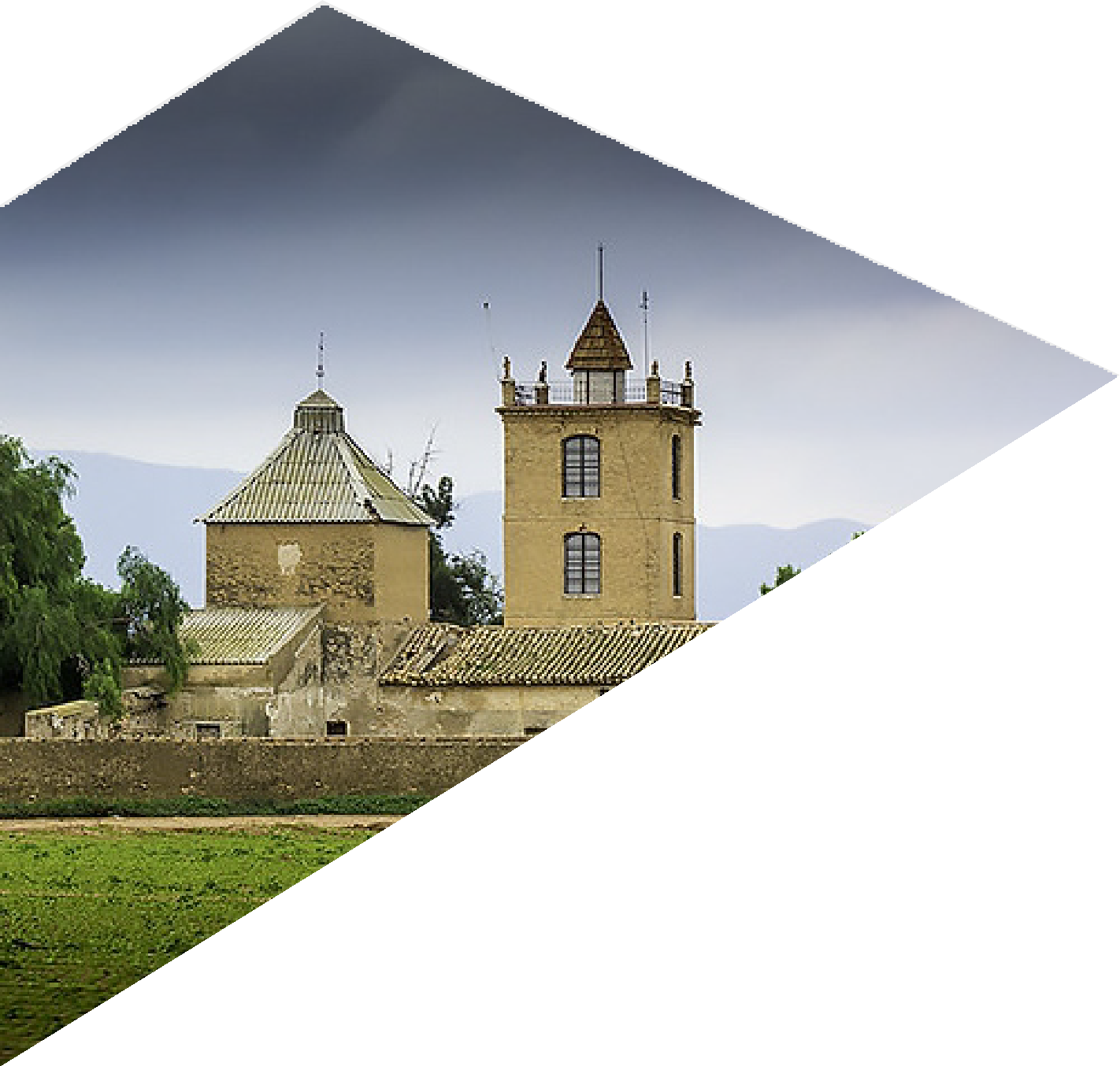 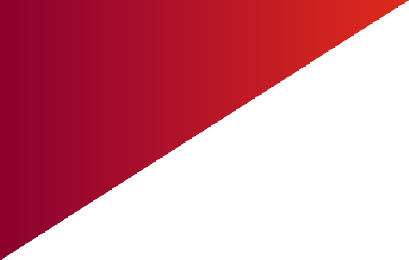 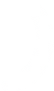 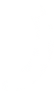 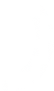 Carretera de La Unión km2. 968 12 88 77policialocal@ayto-cartagena.esACCIDENTESALARMAS14012010080626040202001191009080706050403020100 	95	56CON HERIDOS	SIN HERIDOS	DAÑOS MOBIL.URBANOSEMAFOROS	SEÑALIZACIÓN	DE TRABAJOTOTALESCOLEGIOS	VIVIENDA	VEHICULO	ESTABLECIMIENTOS GUARDIA CIVIL	CENTROS OFICIALES TOTALESACTOS CULTURALESANOMALÍAS25	2002120	100 	168	801510	823	25	320011JARDINES500DESFILES0	0PROCESIONES	CABALGATASCONDUCCIONES ELECTRICAS Y TELEFONICAS SEÑALIZACIÓNVIA PUBLICA Y VALLADO SEMAFOROSCONDUCCIONES AGUAFIESTAS POPULARES	ROMERIAS	EVENTOS DEPORTIVOSTOTALESTOTALESDENUNCIASINTERVENCIONES SEGURIDAD CIUDADANATOTALES INFRACCIONES ORDENANZAS VARIAS	26COMPARECENCIAS VARIAS	32COBRADAS EN EL ACTO Y ENGANCHES	1BOTELLEO	2MORDEDURA DE PERRO	0PROTEC. FLORA Y FAUNA	0VIVIENDA INSALUBRE	0574TOTALES VIOLENCIA DE GÉNERODAÑOS INTENCIONADOS	6DETENIDOS	0INCIDENCIAS	78INUNDACIÓN EN VIVIENDA	0TENTATIVA HURTO	0525LEY SEGUR. CIUDADANA	19SOLARES INSALUBRES	80INFRACCION LEY EXTRANGERIA	4VENTA AMBULANTE	3CARTELES PUBL	0MEDIDAS COVID 19PERROS: SUELTOS O EN PLAYA, ETC	63RUIDO	27HOJAS RECLAMACIONES	14VEH. ABANDONADOS	0INC. HOR. CIERRE	3LICENCIA APERTURA	0VERTIDO ESCOMBROS	0252TENTATIVA ROBO	1INTERVENCIONES CAUTELARES	0 INCUMPLIMIENTO SENTENCIA JUDICIAL	0 DELITOS CONTRA SEG. TRAFICO	3IDENTIFICACIÓN INDIVIDUO	17AMENAZAS E INSULTOS	4RIÑAS Y ESCÁNDALOSINDIVIDUO MOLESTANDO O SOSPECHOSO ATRACOS	(COMP. G.C.)	0VEHICULO SUSTRAIDO (COMP. G.C.)	38SUICIDIOS	(COMP. G.C.)	0MALOS TRATOS	(COMP. G.C.)	2155145OBRAS (CON O SIN DENUNCIA)	29OR. APROV. DE PLAYAS	0ALCOHOLEMIA	18HURTO	(COMP. G.C..)	6ROBOS EN ESTABLECIMIENTOS (COMP.	4INTERVENCION CON ANIMALES	18TRAFICO MUNICIPALESATENT. AGENTES AUTORIDAD3000	100	200	300	400	500	600	700ROBOS EN VIVIENDA	(COMP. G.C.)	4 ROBOS A PERSONAS Y CON ARMAS…044100	200	300	400	500	600CONTROLES	INSPECCIONES6004002000261171091	0	33	0	0	0	58	047980	69	60	524020	1100CONTROL SEGURIDAD CIUDADANA Y MERCADILLO CONTROL MEDIDAS COVID-19CONTROLES VARIOSCONSUMO BEBIDAS EN V.PÚBL. SISTEM. RETENCIÓN ALCOHOLEMIALOCALES	OBRASFALTA DE ALUMBRADO PUBLICO COLEGIOS ENSERES VIA P.	SOLARESVEHIC ABANDONADOS	OTRAS INSPECCIONESTOTALESINCENDIOS90NOTIFICACIONES100076779	50080700603391460	26	0	0	17	77	1	1	90	0	60	050	454030201005	3	60NOTIFICACIONES JUDICIALESOFICIOS EN GENERAL URBANISMOMEDIO AMBIENTE ESTADÍSTICA U.A.S.O.V.P.CONTENEDOR SIN LICENCIA BACHES Y SOCAVONES INFRAESTRUCTURASRELACIONES VECINALES CONFLICTOS VECINALES LOCALIZACION PERMANENTEVIVIENDA	MONTE	MATORRALES	VEHICULO CONTENEDOR    LOCALES	TOTALESCENTRO INTEGRAL TRAFICO NOTIFICACIONES C. INTERIOR NOTIFICACIONES DE TRAFICO (D.G.T.) TOTALESCOLABORACIONESOTRAS INTERVENCIONES20015010050 	177	70	6212TOTALESRUIDOS POR ANIMALES	24RUIDOS EN LOCALES	2RUIDOS EN VIA PUBLICA	0RUIDOS EN DOMICILIOS	947843	70AGRESION AGENTE AUTORIDAD COLABORACION CON SEMÁFOROS COLABORACIÓN CON GUARDIA CIVILPROBLEMAS VECINALES	29POZO CON PELIGRO	0OBSTACULOS VIA PUBLICA	0COLABORACIÓN CON SERVICIOS MUNICIPALESCOLABORACIÓN CON ATESTADOS DAÑOS PROPIEDAD PRIVADA DAÑOS PROPIEDAD PUBLICA PRECINTO DE LOCALES PARALIZACION OBRASPARALIZACION OBRAS SUCIEDAD EN VIA PUBLICA COLABORACION CON JUZGADOSLOCALIZACIÓN PERMANENTE TOTALESINTERVENCIONES FUERA DE CATALOGOOCUPACION ILEGAL INMUEBLESOBJETOS PERDIDOS SALIDA COLEGIOS ENTRADA COLEGIOS ABSENTISMO ESCOLAR CONFLICTOS FAMILIARESCAIDA CASCOTESPRESTACIONES DE AUXILIODAÑOS DIVERSOSFALLECIDOS17382272141314102586005004003002001000 	549	47322	5	3	25	21AVERIA COCHE POLICIAL	PROBLEMAS VECINALESLESIONES	QUEBRANTAMIENTO DE CONDENA MOLESTIAS POR OBRAS Y SIN LICENCIA VIGILANCIAS ESPORADICASDEPOSITO DE RESIDUOS	1ENTREGA HALLAZGOS EN VIA PUBLICA.	0 RETIRARA VEHICULO: ESTACIONAM.… 1 RETIRADA VEHICULOS ABANDONADOS	2RETIRADA DE VEHICULOS POR SOA Y…	14ESCOLTAS	0MANIFESTACIONES	0 HALLAZGOS EN V. PÚBLICA		20PERSONA EXTRAVIADA	0DECOMISO EN MERCADO	4MERCADILLOS	TOTALES0	100 200 300 400 500 600 700 800 900TurismosMotocicletasCiclomotoresCamionesAutobusesFurgonetasOtrosEste capítulo abarca las alcoholemias con resultado positivo,  tanto  las  que  conllevansanciones  administrativas  como a500450400350300334318316459las que se les instruyen diligencias250por	presuntos	delitos	contra	la200seguridad vial, aclaramos al lector de150esta memoria las diferencias entre unas y otras:10050-	Alcoholemia resultado Administrativo: Son aquellas en las que0el examinado arroja un resultado por encima de 0,25 mg/l de alcohol en aire espirado sin llegar a superar los 0,60 mg/l. En elAño 2018Año 2019Año 2020Año 2021600000